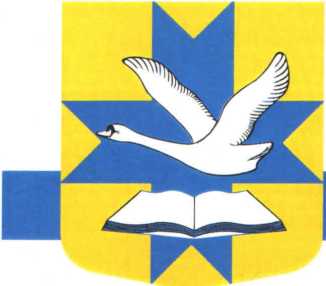 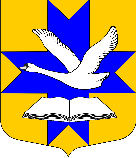 Администрация муниципального образованияБольшеколпанское сельское поселениеГатчинского муниципального районаЛенинградской областиПОСТАНОВЛЕНИЕот «11» мая  2021 г.                                                                   № 144Об утверждении Положения о контрактной службе в администрации Большеколпанского сельского поселения  В соответствии с частью 3 статьи 38 Федерального закона от 5 апреля 2013 г. N 44-ФЗ "О контрактной системе в сфере закупок товаров, работ, услуг для обеспечения государственных и муниципальных нужд", Федеральным законом от 06 октября 2003 года № 131-ФЗ «Об общих принципах организации местного самоуправления в Российской Федерации», Приказом Министерства финансов  Российской Федерации от 31 июля 2020 г. N 158н, руководствуясь Уставом муниципального образования Большеколпанское сельское поселение, администрация Большеколпанского сельского поселения П О С Т А Н О В Л Я Е Т:Утвердить Положение о контрактной службе в администрации Большеколпанского сельского поселения  согласно Приложения 1.Считать утратившим  силу Постановление администрации Большеколпанского сельского поселения №504 от 27.12.2013 г. «Об утверждении Положения о контрактной службе в администрации Большеколпанского сельского поселения».Настоящее постановление подлежит официальному опубликованию и размещению на сайте администрации Большеколпанского сельского поселения. Глава администрации                                                М.В.БычининаПриложение 1к постановлению администрацииоот «11» мая 2021 г.Положение о контрактной службе в администрации Большеколпанского сельского поселения  I. Общие положения1.1. Настоящее Типовое положение  о контрактной службе (далее - Положение) устанавливает общие правила организации деятельности контрактной службы, основные полномочия контрактной службы администрации Большеколпанского сельского поселения (далее - Заказчик), руководителя и работников контрактной службы при осуществлении Заказчиком деятельности, направленной на обеспечение государственных и муниципальных нужд в соответствии с Федеральным законом от 5 апреля 2013 г. N 44-ФЗ "О контрактной системе в сфере закупок товаров, работ, услуг для обеспечения государственных и муниципальных нужд" (далее - Федеральный закон), с учетом Типового положения  (регламента) о контрактной службе, утвержденного  приказом Минфина России от 31.07.2020 г. №158н.1.2. Контрактная служба в своей деятельности руководствуется Конституцией Российской Федерации, Федеральным законом, гражданским законодательством Российской Федерации, бюджетным законодательством Российской Федерации, нормативными правовыми актами о контрактной системе в сфере закупок товаров, работ, услуг для обеспечения государственных и муниципальных нужд, Положением, иными нормативными правовыми актами Российской Федерации, а также настоящим Положением.1.3. Контрактная служба осуществляет свою деятельность во взаимодействии с другими подразделениями (службами) администрации Большеколпанского сельского поселения (далее - Заказчик).II. Организация деятельности контрактной службы2.1. Функции и полномочия контрактной службы возлагаются на работников Заказчика, выполняющих функции и полномочия контрактной службы без образования отдельного структурного подразделения, состав которых утверждается Заказчиком.  2.2. Структура и штатная численность контрактной службы определяются главой администрации Большеколпанского сельского поселения (далее - руководителем Заказчика)  и не может составлять менее двух человек.2.3. Контрактную службу возглавляет руководитель, назначаемый на должность приказом руководителя Заказчика.2.4. Руководитель контрактной службы распределяет определенные разделом III Положения функции и полномочия между работниками контрактной службы.2.5. Работники контрактной службы должны иметь высшее образование или дополнительное профессиональное образование в сфере закупок.2.6. В соответствии с законодательством Российской Федерации действия (бездействие) должностного лица контрактной службы могут быть обжалованы в судебном порядке или в порядке, установленном главой 6 Федерального закона, в контрольный орган в сфере закупок, если такие действия (бездействие) нарушают права и законные интересы участника закупки.III. Функции и полномочия контрактной службы3. Контрактная служба осуществляет следующие функции и полномочия:3.1. При планировании закупок:3.1.1. разрабатывает план-график, осуществляет подготовку изменений в план-график;3.1.2. размещает в единой информационной системе в сфере закупок (далее - единая информационная система) план-график и внесенные в него изменения;3.1.3. организует обязательное общественное обсуждение закупок в случаях, предусмотренных статьей 20 Федерального закона;3.1.4. разрабатывает требования к закупаемым Заказчиком, его территориальными органами (подразделениями) и подведомственными им казенными учреждениями, бюджетными учреждениями и государственными, муниципальными унитарными предприятиями отдельным видам товаров, работ, услуг (в том числе предельные цены товаров, работ, услуг) и (или) нормативные затраты на обеспечение функций Заказчика, его территориальных органов (подразделений) и подведомственных им казенных учреждений на основании правовых актов о нормировании в соответствии со статьей 19 Федерального закона;3.1.5. организует в случае необходимости консультации с поставщиками (подрядчиками, исполнителями) и участвует в таких консультациях в целях определения состояния конкурентной среды на соответствующих рынках товаров, работ, услуг, определения наилучших технологий и других решений для обеспечения государственных и муниципальных нужд.3.2. При определении поставщиков (подрядчиков, исполнителей):3.2.1. обеспечивает проведение закрытых способов определения поставщиков (подрядчиков, исполнителей) в случаях, установленных статьей 84 Федерального закона, по согласованию с федеральным органом исполнительной власти, уполномоченным Правительством Российской Федерации на осуществление данных функций;3.2.2. осуществляет подготовку и размещение в единой информационной системе извещений об осуществлении закупок, документации о закупках, проектов контрактов, подготовку и направление приглашений принять участие в определении поставщиков (подрядчиков, исполнителей) закрытыми способами, в том числе в электронной форме:3.2.2.1. определяет и обосновывает начальную (максимальную) цену контракта, цену контракта, заключаемого с единственным поставщиком (подрядчиком, исполнителем), начальную цену единицы товара, работы, услуги, начальную сумму цен единиц товаров, работ, услуг, максимальное значение цены контракта;3.2.2.3. осуществляет описание объекта закупки;3.2.2.4. указывает в извещении об осуществлении закупки информацию, предусмотренную статьей 42 Федерального закона, в том числе информацию:об условиях, о запретах и об ограничениях допуска товаров, происходящих из иностранного государства или группы иностранных государств, работ, услуг, соответственно выполняемых, оказываемых иностранными лицами, в случае, если такие условия, запреты и ограничения установлены в соответствии со статьей 14 Федерального закона;об ограничении участия в определении поставщика (подрядчика, исполнителя), установленном в соответствии со статьей 30 Федерального закона (при необходимости);о преимуществах, предоставляемых в соответствии со статьями 28, 29 Федерального закона;3.2.3. осуществляет подготовку и размещение в единой информационной системе разъяснений положений документации о закупке;3.2.4. осуществляет подготовку и размещение в единой информационной системе извещения об отмене определения поставщика (подрядчика, исполнителя), изменений в извещение об осуществлении закупки и (или) документацию о закупке;3.2.5. осуществляет оформление и размещение в единой информационной системе протоколов определения поставщика (подрядчика, исполнителя);3.2.6. осуществляет организационно-техническое обеспечение деятельности комиссии по осуществлению закупок;3.2.7. осуществляет привлечение экспертов, экспертных организаций в случаях, установленных статьей 41 Федерального закона.3.3. При заключении контрактов:3.3.1. осуществляет размещение проекта контракта (контракта) в единой информационной системе и на электронной площадке с использованием единой информационной системы;3.3.2. осуществляет рассмотрение протокола разногласий при наличии разногласий по проекту контракта;3.3.3. осуществляет рассмотрение банковской гарантии, представленной в качестве обеспечения исполнения контракта;3.3.4. организует проверку поступления денежных средств от участника закупки, с которым заключается контракт, на счет Заказчика, внесенных в качестве обеспечения исполнения контракта;3.3.5. осуществляет подготовку и направление в контрольный орган в сфере закупок предусмотренного частью 6 статьи 93 Федерального закона обращения Заказчика о согласовании заключения контракта с единственным поставщиком (подрядчиком, исполнителем);3.3.6. осуществляет подготовку и направление в контрольный орган в сфере закупок уведомления о заключении контракта с единственным поставщиком (подрядчиком, исполнителем) в случаях, установленных частью 2 статьи 93 Федерального закона;3.3.7. осуществляет обеспечение хранения протоколов, составленных в ходе проведения конкурса, заявок на участие в конкурсе, конкурсной документации, изменений, внесенных в конкурсную документацию, разъяснений положений конкурсной документации и аудиозаписи вскрытия конвертов с заявками на участие в конкурсе в соответствии со статьей 53 Федерального закона, а также протоколов рассмотрения заявок на участие в закрытом аукционе, протоколов закрытого аукциона, заявок на участие в закрытом аукционе, документации о закрытом аукционе, изменений, внесенных в документацию о закрытом аукционе, и разъяснений документации о закрытом аукционе в соответствии со статьей 90 Федерального закона;3.3.8. обеспечивает заключение контракта с участником закупки, в том числе с которым заключается контракт в случае уклонения победителя определения (поставщика (подрядчика, исполнителя) от заключения контракта;3.3.9. направляет информацию о заключенных контрактах в федеральный орган исполнительной власти, осуществляющий правоприменительные функции по казначейскому обслуживанию исполнения бюджетов бюджетной системы Российской Федерации, в целях ведения реестра контрактов, заключенных заказчиками.3.4. При исполнении, изменении, расторжении контракта:3.4.1. осуществляет рассмотрение банковской гарантии, представленной в качестве обеспечения гарантийного обязательства;3.4.2. обеспечивает исполнение условий контракта в части выплаты аванса (если контрактом предусмотрена выплата аванса);3.4.3. обеспечивает приемку поставленного товара, выполненной работы (ее результатов), оказанной услуги, а также отдельных этапов поставки товара, выполнения работы, оказания услуги, в том числе:3.4.3.1. обеспечивает проведение силами Заказчика или с привлечением экспертов, экспертных организаций экспертизы поставленного товара, выполненной работы, оказанной услуги, а также отдельных этапов исполнения контракта;3.4.3.2. обеспечивает подготовку решения Заказчика о создании приемочной комиссии для приемки поставленного товара, выполненной работы или оказанной услуги, результатов отдельного этапа исполнения контракта;3.4.3.3. осуществляет оформление документа о приемке поставленного товара, выполненной работы или оказанной услуги, результатов отдельного этапа исполнения контракта;3.4.4. обеспечивает исполнение условий контракта в части оплаты поставленного товара, выполненной работы (ее результатов), оказанной услуги, а также отдельных этапов исполнения контракта;3.4.5. направляет информацию об исполнении контрактов, о внесении изменений в заключенные контракты в федеральный орган исполнительной власти, осуществляющий правоприменительные функции по кассовому обслуживанию исполнения бюджетов бюджетной системы Российской Федерации, в целях ведения реестра контрактов, заключенных заказчиками;3.4.6. взаимодействует с поставщиком (подрядчиком, исполнителем) при изменении, расторжении контракта в соответствии со статьей 95 Федерального закона, применении мер ответственности в случае нарушения условий контракта, в том числе направляет поставщику (подрядчику, исполнителю) требование об уплате неустоек (штрафов, пеней) в случае просрочки исполнения поставщиком (подрядчиком, исполнителем) обязательств (в том числе гарантийного обязательства), предусмотренных контрактом, а также в иных случаях неисполнения или ненадлежащего исполнения поставщиком (подрядчиком, исполнителем) обязательств, предусмотренных контрактом, совершении иных действий в случае нарушения поставщиком (подрядчиком, исполнителем) или заказчиком условий контракта;3.4.7. направляет в порядке, предусмотренном статьей 104 Федерального закона, в контрольный орган в сфере закупок информацию о поставщиках (подрядчиках, исполнителях), с которыми контракты расторгнуты по решению суда или в случае одностороннего отказа Заказчика от исполнения контракта в связи с существенным нарушением условий контрактов в целях включения указанной информации в реестр недобросовестных поставщиков (подрядчиков, исполнителей);3.4.8. обеспечивает исполнение условий контракта в части возврата поставщику (подрядчику, исполнителю) денежных средств, внесенных в качестве обеспечения исполнения контракта (если такая форма обеспечения исполнения контракта применяется поставщиком (подрядчиком, исполнителем), в том числе части этих денежных средств в случае уменьшения размера обеспечения исполнения контракта, в сроки, установленные частью 27 статьи 34 Федерального закона;3.4.9. обеспечивает одностороннее расторжение контракта в порядке, предусмотренном статьей 95 Федерального закона.3.5. осуществляет иные функции и полномочия, предусмотренные Федеральным законом, в том числе:3.5.1. осуществляет подготовку и направление в контрольный орган в сфере закупок информации и документов, свидетельствующих об уклонении победителя определения поставщика (подрядчика, исполнителя) от заключения контракта, в целях включения такой информации в реестр недобросовестных поставщиков (подрядчиков, исполнителей);3.5.2. составляет и размещает в единой информационной системе отчет об объеме закупок у субъектов малого предпринимательства, социально ориентированных некоммерческих организаций;3.5.3. принимает участие в рассмотрении дел об обжаловании действий (бездействия) Заказчика, уполномоченного органа (учреждения) в случае если определение поставщика (подрядчика, исполнителя) для Заказчика осуществляется таким органом (учреждением), специализированной организацией (в случае ее привлечения), комиссии по осуществлению закупок, ее членов, должностного лица контрактной службы, контрактного управляющего, оператора электронной площадки, оператора специализированной электронной площадки, если такие действия (бездействие) нарушают права и законные интересы участника закупки, а также осуществляет подготовку материалов в рамках претензионно-исковой работы;3.5.4. при централизации закупок в соответствии со статьей 26 Федерального закона осуществляет предусмотренные Федеральным законом и Положением полномочия, не переданные соответствующему уполномоченному органу (учреждению) на осуществление определения поставщиков (подрядчиков, исполнителей) для Заказчика.Администрация муниципального образованияБольшеколпанское сельское поселениеГатчинского муниципального районаЛенинградской областиПОСТАНОВЛЕНИЕот « 12» мая 2021 г.                                                                  № 148О внесении изменений в Порядок размещения сведений о доходах, расходах, об имуществе и обязательствах имущественного характера отдельных  категорий лиц и членов их семей на официальном сайте  муниципального образования Большеколпанское сельское поселение Гатчинского муниципального района Ленинградской области и предоставления этих сведений  общероссийским средствам массовой информации для опубликования от 15.08.2014 г. №328В соответствии с Указом Президента Российской Федерации от 08.07.2013 № 613 «Вопросы противодействия коррупции», Федеральным законом от 25.12.2008 № 273-ФЗ «О противодействии коррупции»,  Федеральным законом от 31.07.2020 № 259-ФЗ «О цифровых финансовых активах, цифровой валюте и о внесении изменений в отдельные законодательные акты Российской Федерации», Указом Президента Российской Федерации от 10.12.2020 № 778 «О мерах по реализации отдельных положений Федерального закона «О цифровых финансовых активах, цифровой валюте и о внесении изменений в отдельные законодательные акты Российской Федерации», администрация Большеколпанского сельского поселенияП О С Т А Н О В Л Я Е Т:1. Внести в  «Порядок размещения сведений о доходах, расходах, об имуществе и обязательствах имущественного характера отдельных  категорий лиц и членов их семей на официальном сайте  муниципального образования Большеколпанское сельское поселение Гатчинского муниципального района Ленинградской области и предоставления этих сведений  общероссийским средствам массовой информации для опубликования», утвержденный постановлением администрации Большеколпанского сельского поселения   от 15.08.2014 г. №328 (далее – Порядок) следующие изменения:1.1. Подпункт «г» пункта 2 Порядка изложить в следующей редакции:«г) сведения об источниках получения средств, за счет которых совершены сделки (совершена сделка) по приобретению земельного участка, другого объекта недвижимого имущества, транспортного средства, ценных бумаг (долей участия, паев в уставных (складочных) капиталах организаций), цифровых финансовых активов, цифровой валюты, если общая сумма таких сделок (сумма такой сделки) превышает общий доход служащего (работника) и его супруги (супруга) за три последних года, предшествующих отчетному периоду».1.2. Дополнить Порядок подпунктом 4.1. следующего содержания:«4.1. Сведения о доходах, расходах, об имуществе и обязательствах имущественного характера служащих, а также сведения о доходах, расходах, об имуществе и обязательствах имущественного характера их супруг (супругов) и несовершеннолетних детей размещаются на официальном сайте в соответствии с требованиями к размещению и наполнению подразделов, посвященных вопросам противодействия коррупции, указанных в нормативных правовых актах».2. Настоящее постановление подлежит официальному опубликованию и размещению на сайте администрации Большеколпанского сельского поселения.3. Контроль за исполнением настоящего постановления оставляю за собой.Глава администрации                                                М.В.БычининаСовет депутатов муниципального образованияБольшеколпанскоЕ   сельскоЕ   поселениЕГатчинского   муниципального   районаЛенинградской   областиЧЕТВЕРТОГО СОЗЫВАРЕШЕНИЕот  «13» мая 2021 г.         			           №  16              Руководствуясь статьей 153 БК РФ, Уставом МО Большеколпанское сельское поселение,  статьей 21 «Положения о бюджетном процессе в муниципальном образовании Большеколпанское сельское поселение Гатчинского муниципального района».Совет депутатов МО Большеколпанское сельское поселениеР Е Ш И Л:          Внести в решение Совета депутатов  муниципального образования Большеколпанское сельское поселение  от 22.12.2020г. № 51 «О бюджете муниципального образования Большеколпанское сельское поселение Гатчинского муниципального района Ленинградской области  на 2021 год и плановый период 2022-2023 годов следующие дополнения и изменения:                    1.  Статью 1 п.1 изложить  в следующей редакции:  Утвердить основные характеристики  бюджета  МО Большеколпанское сельское поселение  на 2021 годпрогнозируемый общий объем доходов бюджета МО Большеколпанское сельское поселение на 2021 год в сумме 75744,72 тысяч  рублей;прогнозируемый общий объем расходов бюджета МО Большеколпанское сельское поселение на 2021 год в сумме 87200,04 тысяч рублей;прогнозируемый дефицит бюджета МО Большеколпанское сельское поселение на 2021 год в сумме 11455,32 тысяч рублей          2. Статью 2 изложить  в следующей редакции:Утвердить основные характеристики бюджета МО Большеколпанское сельское поселение   на плановый период 2022-2023 годов:прогнозируемый общий объем доходов бюджета МО Большеколпанское сельское поселение на  2022 год в сумме 82893,30 тысячи  рублей и на 2023 год в сумме 79244,96 тысяч рублей;прогнозируемый общий объем расходов бюджета МО Большеколпанское сельское поселение на 2022 год в сумме 83222,51  тысячи рублей, в том числе условно утвержденные расходы в сумме 3 000,00 тысячи рублей и на 2023 год в сумме  79561,43 тысяч рублей в том числе условно утвержденные расходы в сумме 4000,00 тысячи рублей;прогнозируемый дефицит бюджета МО Большеколпанское сельское поселение на 2022 год в сумме 329,21 тысячи рублей и на 2023 год в сумме 316,47 тысяч рублей.          3. Приложение № 1 «Источники финансирования бюджета МО Большеколпанское сельское поселение на 2021 год»  изложить в новой редакции (прилагается).           4.  Приложение № 2 «Источники финансирования бюджета МО Большеколпанское сельское поселение на плановый период 2022 и 2023 годов»  изложить в новой редакции (прилагается).          5. Приложение № 3 «Прогнозируемое поступление доходов  в  бюджет  МО Большеколпанское сельское поселение в  2021 году,  изложить в новой редакции  (прилагается)          6.   Приложение № 4 «Прогнозируемое поступление доходов  в  бюджет  МО Большеколпанское сельское поселение на плановый период 2022 и 2023 годов,  изложить в новой редакции  (прилагается)          7. Приложение № 5 «Межбюджетные трансферты  в  бюджет  МО Большеколпанское сельское поселение в  2021 году,  изложить в новой редакции  (прилагается)          8. Приложение № 6 «Межбюджетные трансферты  в  бюджет  МО Большеколпанское сельское поселение на плановый период 2022 и 2023 годов,  изложить в новой редакции  (прилагается)          9.  Приложение № 9 «Распределение бюджетных ассигнований  по разделам  и подразделам,  классификации расходов бюджета МО Большеколпанское сельское поселение на 2021 год», изложить в новой редакции  (прилагается).          10.  Приложение № 10 «Распределение бюджетных ассигнований  по разделам  и подразделам,  классификации расходов бюджета МО Большеколпанское сельское поселение на плановый период 2022 и 2023 годов», изложить в новой редакции  (прилагается).          11. Приложение № 11 «Распределение бюджетных ассигнований по разделам и подразделам, целевым статьям, видам расхода классификации расходов бюджета МО Большеколпанское сельское поселение на 2021 год» изложить в новой редакции (прилагается).          12.  Приложение № 12 «Распределение бюджетных ассигнований по разделам и подразделам, целевым статьям, видам расхода классификации расходов бюджета МО Большеколпанское сельское поселение на плановый период 2022 и 2023 годов» изложить в новой редакции (прилагается).           13. Приложение № 13  «Ведомственная структура расходов бюджета МО Большеколпанское сельское поселение на 2021 год», изложить  в новой редакции (прилагается).           14.   Приложение № 14  «Ведомственная структура расходов бюджета МО Большеколпанское сельское поселение на плановый период 2022 и 2023 годов», изложить  в новой редакции (прилагается).           15.    Приложение   № 15   «Распределение бюджетных ассигнований на реализацию муниципальной программы на 2021 год»  изложить в новой редакции (прилагается)           16.    Приложение   № 15   «Распределение бюджетных ассигнований на реализацию муниципальной программы на плановый период 2022 и 2023 годов» изложить в новой редакции (прилагается)          17. Настоящее  Решение вступает в силу со дня принятия, подлежит официальному опубликованию и размещению на официальном сайте администрации.Глава  муниципального образованияБольшеколпанское сельское поселение Гатчинского муниципального района __________О.В. ЛиманкинПриложение №1							к решению Совета депутатов							МО Большеколпанское сельское поселение							«13»  мая 2021г.  № 16Приложение №2							к решению Совета депутатов							МО Большеколпанское сельское поселение				«13» мая 2021г.  №16       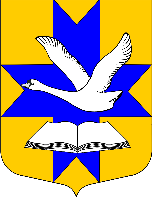 Совет депутатов муниципального образованияБольшеколпанскоЕ   сельскоЕ   поселениЕГатчинского   муниципального   районаЛенинградской   областиЧЕТВЕРТОГО    СОЗЫВАРЕШЕНИЕот  «13» мая 2021 г.                                                                   №  17В соответствии с Бюджетным Кодексом РФ, Положением «О бюджетном процессе в МО Большеколпанское сельское поселение Гатчинского муниципального района Ленинградской области, Уставом муниципального образования  Большеколпанское сельское поселение Гатчинского  муниципального  района Ленинградской области,Совет депутатов МО Большеколпанское сельское поселениеР Е Ш И Л:Принять к сведению отчет об исполнении  бюджета  МО Большеколпанское сельское поселение  за  1 квартал  2021 года:по доходам  в сумме   13573,08 тыс. руб.по расходам в сумме  8699,37 тыс. руб.с превышением  доходов над расходами (профицит бюджета МО Большеколпанское сельское поселение)  в сумме 4873,71 тыс. руб., со следующими показателями:1.По источникам  финансирования дефицита бюджета МО Большеколпанское сельское поселение  за  1 квартал  2021 года,  согласно, приложению 1; По поступлению доходов бюджета МО Большеколпанское сельское поселение за  1 квартал  2021 года,  согласно,  приложению 3;По исполнению расходов бюджета  по разделам и подразделам, классификации расходов бюджета МО Большеколпанское сельское поселение за  1 квартал  2021 года,  согласно  приложению 9По распределению бюджетных ассигнований по разделам и подразделам, целевым статьям, видам расхода классификации расходов бюджета МО  Большеколпанское сельское поселение за  1 квартал  2021 года – согласно приложению 11;По ведомственной структуре расходов бюджета МО Большеколпанское сельское поселение  за  1 квартал  2021 года – согласно приложению  13По исполнение бюджетных ассигнований на реализацию  муниципальной программы за 1 квартал 2021 года – согласно приложению  15 Сведения о численности муниципальных служащих органов местного  самоуправления,   работников муниципальных учреждений и фактических затрат на их денежное содержание по муниципальному образованию  Большеколпанское сельское поселение за  1 квартал  2021 года, согласно приложению 21.Отчет об исполнении средств Резервного фонда администрации Большеколпанского сельского поселения Гатчинского муниципального района Ленинградской области  за  1 квартал  2021 года (прилагается).Решение вступает в силу со дня принятия, подлежит официальному опубликованию и размещению на официальном сайте администрации.Глава  муниципального образованияБольшеколпанское  сельское поселениеГатчинского муниципального района	 Ленинградской области            	  О.В. ЛиманкинПриложение №1							к Решению Совета депутатов							МО Большеколпанское сельское поселение							«13» мая 2021г.  № 17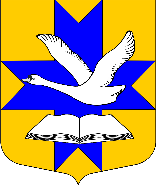 Совет депутатов муниципального образованияБольшеколпанское сельское поселениеГатчинского муниципального районаЛенинградской областиЧЕТВЕРТЫЙ созывРЕШЕНИЕ«13» мая 2021 г.                                                                                                         № 18О внесении изменений в прогнозный план приватизации имущества муниципального образования Большеколпанское сельское поселение Гатчинского муниципального района Ленинградской области на 2021 годВ соответствии с Федеральным законом от 21.12.2001 года №178-ФЗ (в действующей редакции) «О приватизации государственного и муниципального имущества», Положением «О приватизации муниципального имущества (кроме жилищного фонда), находящегося в муниципальной собственности МО Большеколпанское сельское поселение Гатчинского муниципального района Ленинградской области», утвержденным решением Совета депутатов МО Большеколпанское сельское поселение Гатчинского муниципального района Ленинградской области от 30.04.2009 года №20, Федеральным законом от 06.10.2003 года №131-ФЗ (в действующей редакции) «Об общих принципах организации местного самоуправления в Российской Федерации», руководствуясь Уставом МО Большеколпанское сельское поселениеСовет депутатов МО Большеколпанское сельское поселениеРЕШИЛ:1. Внести изменения в прогнозный план приватизации имущества МО Большеколпанское сельское поселение Гатчинского муниципального района на 2021 год, изложить приложение в новой редакции.2. Администрации Большеколпанского сельского поселения Гатчинского муниципального района Ленинградской области обеспечить в установленном порядке реализацию прогнозного плана приватизации имущества МО Большеколпанское сельское поселение Гатчинского муниципального района на 2021 год.3. Настоящее решение вступает в силу со дня принятия, подлежит официальному опубликованию и размещению на официальном сайте администрации.Глава муниципального образованияБольшеколпанское сельское поселение                О. В. ЛиманкинПриложениек решению Совета депутатов от «13» мая 2021 года №18    Прогнозный план приватизацииимущества МО Большеколпанское сельское поселениеГатчинского муниципального района на 2021 годНастоящий план приватизации разработан в целях повышения эффективности управления собственностью муниципального образования Большеколпанское сельское поселение и содержит перечень следующих объектов:Земельный участок, площадью 6563+/-28м², разрешенное использование: для размещения многофункционального комплекса, кадастровый номер 47:23:0420003:103, по адресу: Ленинградская область, Гатчинский район, д. Большие Колпаны, ул. 1-ой Семилетки, д.23, д.25, д.25а;Нежилое здание (гараж), объект незавершенного строительства (процент готовности - 39%), инв.№ 16387, литера А, расположенное на земельном участке площадью 6563+/-28м², разрешенное использование: для размещения многофункционального комплекса, кадастровый номер 47:23:0420001:112, по адресу: Ленинградская область, Гатчинский район, д. Большие Колпаны, ул. 1-ой Семилетки, д.23;Нежилое здание (гараж), объект незавершенного строительства (процент готовности – 4%), инв.№ 16388, литера А, расположенное на земельном участке площадью 6563+/-28м², разрешенное использование: для размещения многофункционального комплекса, кадастровый номер 47:23:0420001:113, по адресу: Ленинградская область, Гатчинский район, д. Большие Колпаны, ул. 1-ой Семилетки, д.25;1.2.	Нежилое здание, объект незавершенного строительства (процент готовности – 19%), инв.№ 16402, литера А, расположенное на земельном участке площадью 6563+/-28м², разрешенное использование: для размещения многофункционального комплекса, кадастровый номер 47:23:0420001:745, по адресу: Ленинградская область, Гатчинский район, д. Большие Колпаны, ул. 1-ой Семилетки, д.25а;Квартира, кадастровый номер 47:23:0419001:679, расположенная по адресу: Ленинградская область, Гатчинский район, д. Малые Колпаны, ул. Кооперативная, д.19, кв.1;Квартира, кадастровый номер 47:23:0419001:681, расположенная по адресу: Ленинградская область, Гатчинский район, д. Малые Колпаны, ул. Кооперативная, д.19, кв.3;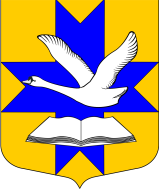 Квартира, площадью 36,6 кв.м., расположенная по адресу: Ленинградская область, Гатчинский район, д. Парицы, ул. Большая, д. 97, кв.2;Квартира, площадью 37,5 кв.м., расположенная по адресу: Ленинградская область, Гатчинский район, д. Парицы, ул. Большая, д. 97, кв.3;Квартира, расположенная по адресу: Ленинградская область, Гатчинский район, д. Старые Черницы, д. 10, кв.б/н;Квартира, расположенная по адресу: Ленинградская область, Гатчинский район, д. Большие Колпаны, ул. 1-ой Семилетки, д. 18, кв. 2.Трактор Беларус 82.1 2006 г.в., рег.гос.номер 47 ХХ 6342, Идентификационный номер (VIN) 80836817,  ПСМ ТА №192529 от 05.12.2006г., свидетельство о регистрации ВК №166813 от 05.02.2007г.Прицеп 2 ПТС-5,5 82.1 2006 г.в., рег.гос.номер 47 ХХ 6341, заводской номер машины (рамы) 544,  ПСМ  ВЕ  №050891 от 29.01.2007г., свидетельство о регистрации ВК №166812 от 05.02.2007г.Автомобиль CHEVROLET NIVA 212300-55 2012 г.в., гос.рег.знак В 454 ТВ 47, идентификационный номер (VIN) X9L212300d0435326, ПТС 63 НР  №650457 от 07.11.2012г.Установить срок окончания приватизации имущества, включенного в настоящий прогнозный план (программу) приватизации – декабрь 2021 года.Совет депутатовмуниципального образованияБольшеколпанскоЕ   сельскоЕ   поселениЕГатчинского   муниципального   районаЛенинградской   областиЧЕТВЕРТОГО  СОЗЫВАРЕШЕНИЕ«13» мая 2021 г.                                               	№ 19В соответствии с Федеральными законами от 06.10.2003 № 131-ФЗ «Об общих принципах организации местного самоуправления в Российской Федерации», Уставом муниципального образования Большеколпанское сельское поселение Гатчинского муниципального района Ленинградской области,  совет депутатов МО Большеколпанское сельское поселениеРешил:Утвердить Порядок заслушивания ежегодных отчетов главы муниципального образования  Большеколпанское сельское поселение Гатчинского муниципального района  Ленинградской области и главы администрации  муниципального образования  Большеколпанское сельское поселение Гатчинского муниципального района  Ленинградской области.Настоящее решение  вступает в силу после его официального опубликования и подлежит размещению на официальном сайте муниципального образования  Большеколпанское сельское поселение.Глава муниципального образованияБольшеколпанское сельское поселение	              О.В. ЛиманкинПриложениек решению совета депутатовот 13 мая 2021 года №19Порядокзаслушивания ежегодных отчетов главы муниципального образования  Большеколпанское сельское поселение Гатчинского муниципального района  Ленинградской области и главы администрации  муниципального образования  Большеколпанское сельское поселение Гатчинского муниципального района  Ленинградской области.1. Настоящий Порядок в развитие требований части 11.1 статьи 35 Федерального закона от 06.10.2003 № 131-ФЗ «Об общих принципах организации местного самоуправления в Российской Федерации» регулирует отношения, связанные с заслушиванием советом депутатов ежегодных отчетов главы муниципального образования  Большеколпанское сельское поселение Гатчинского муниципального района  Ленинградской области (далее глава МО)  и главы администрации  муниципального образования  Большеколпанское сельское поселение Гатчинского муниципального района  Ленинградской области (далее - глава администрации).2. Отчеты главы МО и главы администрации представляются в совет депутатов ежегодно за отчетный период с 1 января по 31 декабря года, предшествующего году заслушивания отчета (отчетов).3. Отчет главы МО и отчет главы администрации представляются в совет депутатов до 15 марта года, следующего за отчетным периодом.4. Заслушивание советом депутатов отчета главы МО и главы администрации осуществляется на ближайшем очередном заседании совета депутатов. Заслушивание советом депутатов отчета главы МО и главы администрации также может осуществляется до ближайшего очередного заседания совета депутатов на внеочередном заседании совета депутатов, созванном в соответствии с требованиями законодательства.5. Заслушивание советом депутатов отчета главы МО и отчета главы администрации может осуществляться как на одном, так и на разных заседаниях совета депутатов.6. Отчет главы МО должен содержать следующие сведения за отчетный период:1) о количестве и сути мероприятий, в которых глава МО принял участие в отношениях с органами местного самоуправления других муниципальных образований, органами государственной власти, гражданами и организациями; эффективность данных мероприятий;2) количество подписанных и обнародованных нормативных правовых актов, принятых советом депутатов, с указанием правовых актов, направленных на решение общественно значимых вопросов;3) количество изданных в пределах своих полномочий правовых актов, их суть;4) о количестве и сути мероприятий, проведенных обеспечивает осуществление органами местного самоуправления полномочий по решению вопросов местного значения и отдельных государственных полномочий, переданных органам местного самоуправления федеральными законами и законами субъекта Российской Федерации;5) количество граждан, принятых муниципальными служащими администрации поселения в рамках осуществления личного приема.7. Отчет главы администрации должен содержать следующие сведения за отчетный период:1) количество разработанных и изданных администрацией муниципальных правовых актов с указанием правовых актов, направленных на решение общественно значимых вопросов;2) количество граждан, принятых администрацией в рамках осуществления личного приема, количество поступивших в администрацию обращений граждан, с указанием количества решенных по ним вопросов, характеристика вопросов, поступивших от граждан;3) основные реализованный мероприятия муниципальных программ, в том числе на условиях софинансирования из бюджетов других уровней;4) количество актов прокурорского реагирования, поступивших в администрацию, характеристика нарушений закона, выявленных прокуратурой;5) информация о массовых мероприятиях, проведенных на территории поселения;6) планы деятельности администрации на последующий отчетный период;7) иные сведения, характеризующие деятельность администрации по решению вопросов местного значения за отчетный период.8. Подготовка к заседаниям и заседания проводятся в соответствии с регламентом совета депутатов.При заслушивании отчетов главы МО и главы администрации на заседаниях вправе присутствовать:представители прокуратуры;представители Администрации Ленинградской области и Законодательного собрания Ленинградской области;представители администрации и  совета депутатов Гатчинского муниципального района Ленинградской области, в состав которого входит поселение;жители поселения;представители средств массовой информации.9. Порядок присутствия граждан (физических лиц), в том числе представителей организаций (юридических лиц), общественных объединений, государственных органов и органов местного самоуправления, устанавливается муниципальным нормативным правовым актом совета депутатов.10. Информация о дате, месте и времени заслушивания отчетов главы МО и главы администрации подлежит опубликованию в газете «Большеколпанский вестник», а также размещению на официальном сайте муниципального образования Большеколпанское сельское поселение  в информационно-телекоммуникационной сети Интернет не позднее чем за 10 дней до даты заслушивания соответствующего отчета.11. Место (помещение) проведения заседания совета депутатов, на котором отчитываются глава МО и глава администрации должно обеспечивать возможность присутствия на нем лиц, указанных в пункте 8 настоящего Порядка, с соблюдением требований законодательства, предъявляемых к массовым мероприятиям.Удаление с заседания присутствующих лиц возможно только в случае нарушения ими общественного порядка в ходе проведения указанного мероприятия.12. По результатам заслушивания отчета главы МО и главы администрации совет депутатов дает оценку их деятельностиСоветом депутатов деятельность главы МО и главы администрации может быть признана «удовлетворительной» либо «неудовлетворительной».13. Решения об оценке деятельности главы МО и главы администрации принимаются большинством голосов присутствующих на заседании, на котором заслушивается отчет.В случае равенства голосов депутатов совета депутатов при оценке деятельности главы МО, главы администрации, решающий голос принадлежит старейшему по возрасту депутату совета депутатов.14. В случае невозможности заслушивания отчетов главы МО и главы администрации на заседании в очной форме, советом депутатов может быть принято решение о проведении заседания с использованием средств видео-конференц-связи с обязательной видеозаписью и возможностью идентифицировать участников заседания и определения оценки деятельности главы МО и (или) главы администрации каждым из депутатов, присутствующим на заслушивании отчета (отчетов); также должна быть обеспечена возможность онлайн просмотра гражданами, в том числе представителями организаций (юридических лиц), общественных объединений, органов государственной власти, государственных органов и органов местного самоуправления, а в случае наличия технической возможности, участия указанных лиц в заслушивании отчетов посредством видео-конференц-связи.15. По итогам заслушивания советом депутатов может быть рекомендовано главе МО, главе администрации разработать и реализовать программу по повышению результативности своей деятельности и решению выявленных в ходе заслушивания отчета проблем развития муниципального образования.Совет депутатовмуниципального образованияБольшеколпанскоЕ   сельскоЕ   поселениЕГатчинского   муниципального   районаЛенинградской   областиЧЕТВЕРТОГО  СОЗЫВАРЕШЕНИЕ«13»мая  2021 г.                                                   	  № 20  На основании Федерального закона от 06.10.2003 г. № 131-ФЗ «Об общих принципах организации местного самоуправления в Российской Федерации», в соответствии с Уставом муниципального образования Большеколпанское сельское поселение Гатчинского муниципального района Ленинградской области,  Совет депутатов МО Большеколпанское сельское поселение Решил:1.Утвердить Положение о помощнике депутата совета депутатов муниципального образования муниципального образования Большеколпанское сельское поселение Гатчинского муниципального района Ленинградской области.2.Настоящее решение  вступает в силу после его официального опубликования и подлежит размещению на официальном сайте муниципального образования  Большеколпанское сельское поселение.Глава муниципального образованияБольшеколпанское сельское поселение				Гатчинского муниципального района	              О.В. ЛиманкинПриложение к решению Совета депутатов от 13.05.2021 г. № 20ПОЛОЖЕНИЕ о помощнике депутата совета депутатов муниципального образования муниципального образования Большеколпанское сельское поселение Гатчинского муниципального района Ленинградской области. Настоящее Положение о помощнике депутата совета депутатов муниципального образования муниципального образования Большеколпанское сельское поселение Гатчинского муниципального района Ленинградской области (далее - Положение). Настоящее Положение устанавливает правовой статус, права и обязанности, порядок и условия работы помощников депутата Совета депутатов.1. Общие положения1.1. Помощником депутата (далее - помощник депутата) является гражданин, оказывающий правовую, экспертную, аналитическую, консультационную, организационно-техническую помощь депутату Совета депутатов (далее - депутат) при осуществлении им своих полномочий, предусмотренных действующим законодательством.1.2. Депутат самостоятельно определяет необходимое количество помощников, исходя из установленного предела их количества, осуществляет их подбор с учетом квалификационных требований, профессиональных знаний и навыков и распределяет обязанности между ними.Количество помощников у одного депутата Совета депутатов – 1 человек.1.3. Помощникам депутата выдаются подтверждающие их полномочия удостоверения установленного образца по форме согласно приложению 3 к Положению.При сложении полномочий, помощник сдает удостоверение в совет депутатов.1.4. В своей деятельности помощник депутата руководствуется Конституцией Российской Федерации, федеральными конституционными законами, федеральными законами и иными нормативными правовыми актами Российской Федерации, указами и распоряжениями Президента Российской Федерации, постановлениями и распоряжениями Правительства Российской Федерации, законами и иными нормативными актами Ленинградской области, нормативными актами муниципального образования Большеколпанское сельское поселение Гатчинского муниципального района Ленинградской области, Регламентом совета депутатов, распоряжениями председателя Совета депутатов, а также настоящим Положением.1.5. Помощники депутатов выполняют обязанности на общественных началах.1.6. Срок деятельности помощника депутата не может превышать срок полномочий соответствующего депутата.1.7. Помощник несет персональную ответственность за осуществляемую деятельность. 2. Порядок назначения и освобождения от должностипомощника депутата2.1. Назначение помощника депутата осуществляется председателем Совета депутатов на основании внесенного депутатом представления по форме согласно приложению 1 к Положению (далее - представление).К представлению прилагаются следующие документы:1) заявление кандидата в помощники депутата о согласии назначения его помощником депутата;2) анкета по форме согласно приложению 2 к Положению;3) 2 фотографии формата 3х4.2.2. Председатель Совета депутатов рассматривает представление в течение 10 календарных дней с момента его поступления, издает распоряжение о его назначении и выдаче удостоверения помощника депутата.Срок выдачи удостоверения не может превышать 15 календарных дней с момента назначения соответствующего помощника депутата.2.3. Помощником депутата не может быть назначено лицо:1) замещающее государственную должность, должность государственной гражданской службы, муниципальную должность или должность муниципальной службы;2) признанное судом недееспособным или ограниченно дееспособным;3) имеющее непогашенную или неснятую судимость.2.4. Досрочное прекращение полномочий помощника депутата осуществляется на основании распоряжения председателя Совета депутатов, в случаях:1) сложения полномочий помощника депутата на основании личного заявления;2) поступления председателю Совета депутатов ходатайства о досрочном прекращении полномочий помощника депутата, поступившего от депутата, помощником которого он является;3) вступления в законную силу обвинительного приговора суда в отношении помощника депутата;4) смерти помощника депутата;5) признания помощника депутата судом недееспособным или ограниченно дееспособным;6) признания помощника депутата судом безвестно отсутствующим или объявления умершим;7) призыва помощника депутата на военную службу или направления на заменяющую ее альтернативную гражданскую службу;8) прекращения у помощника депутата гражданства Российской Федерации, прекращения гражданства иностранного государства - участника международного договора Российской Федерации, в соответствии с которым иностранный гражданин имеет право быть избранным в органы местного самоуправления, приобретения им гражданства иностранного государства либо получения им вида на жительство или иного документа, подтверждающего право на постоянное проживание гражданина Российской Федерации на территории иностранного государства, не являющегося участником международного договора Российской Федерации, в соответствии с которым гражданин Российской Федерации, имеющий гражданство иностранного государства, имеет право быть избранным в органы местного самоуправления.3. Права и обязанности помощника депутата3.1. Основные направления работы помощника депутата в пределах его компетенции определяет депутат, который вправе давать ему поручения и определять обязанности, не противоречащие действующему законодательству.3.2. В целях обеспечения эффективного исполнения депутатом полномочий, предусмотренных действующим законодательством, помощник депутата обязан оказывать депутату на высокопрофессиональном уровне постоянную и всестороннюю правовую, экспертную, аналитическую, консультационную, организационно-техническую и иную помощь, в том числе:- организовывать прием депутатом населения в избирательном округе 
и осуществлять контроль за выполнением мер, принимаемых по обращениям населения;- организовывать встречи депутата с избирателями и жителями избирательного округа;- осуществлять предварительную работу по рассмотрению писем и обращений избирателей;- подготавливать аналитические, информационные, справочные и другие материалы, необходимые депутату для осуществления им своих полномочий;- получать по поручению депутата в органах государственной власти, органах местного самоуправления, организациях, общественных объединениях документы, информационные и справочные материалы, необходимые депутату 
для осуществления им своих полномочий;- вести делопроизводство по служебным документам, служебной переписке депутата.3.3. В целях выполнения своих обязанностей помощник депутата имеет право:- проводить предварительный прием населения и представителей организаций, а также вести запись на прием к депутату;- по поручению депутата беспрепятственно проходить в здания органов государственной власти, органов местного самоуправления и организаций;- получать адресованные депутату почтовые и телеграфные отправления;- размещать от имени и по поручению депутата объявления и другую информацию в средствах массовой информации;- присутствовать на заседаниях совета депутатов, а также заседаниях постоянных комиссий совета депутатов, членом которых является депутат;- знакомиться с планами работы совета депутатов, протоколами заседаний и решениями совета депутатов.- иные права, предусмотренные федеральным законодательством.3.4. При выполнении помощником депутата своих обязанностей недопустимо:- использование своего статуса в личных интересах, а также в целях, не отвечающих интересам избирателей округа;- выступление в средствах массовой информации, на собраниях, заседаниях от своего имени или от имени депутата, если ему такое право не делегировано депутатом. Приложение 1к ПоложениюПредседателю Совета депутатов___________________________(Ф.И.О. полностью)__________________________________от депутата Совета депутатов__________________________________(Ф.И.О. полностью)конт. телефон:______________________ПредставлениеПредставляю ______________________________________________________________________(Ф.И.О. помощника полностью)для замещения должности помощника депутата на общественных началах с «___»______________ 20___года по «___»________________ 20___года и оформления удостоверения помощника депутата.Документы, необходимые для замещения должности помощника депутата Совета депутатов муниципального образования Большеколпанское сельское поселение Гатчинского муниципального района Ленинградской области прилагаю:– заявление от кандидата в помощники депутата;– анкета кандидата в помощники депутата;– 2 фото 3х4.Депутат Совета депутатов___________________ ____________________ (подпись) 		(расшифровка подписи)Дата _____________Приложение 2к ПоложениюАНКЕТАпомощника депутата совета депутатов муниципального образования Большеколпанское сельское поселение Гатчинского муниципального района Ленинградской области прилагаю:______________________ __________________ созыва (заполняется собственноручно)Приложение 3к ПоложениюБЛАНКудостоверения помощника депутата совета депутатов муниципального образования Большеколпанское сельское поселение Гатчинского муниципального района Ленинградской области Совет депутатовмуниципального образованияБольшеколпанскоЕ   сельскоЕ   поселениЕГатчинского   муниципального   районаЛенинградской   областиЧЕТВЕРТОГО  СОЗЫВАРЕШЕНИЕ«13» мая 2021 г.                                          		№ 21В соответствии с Федеральными законами от 06.10.2003 № 131-ФЗ «Об общих принципах организации местного самоуправления в Российской Федерации», Федеральными законами от 25 декабря 2008 года № 273-ФЗ «О противодействии коррупции», от 17 июля 2009 года  № 172-ФЗ «Об антикоррупционной экспертизе нормативных правовых актов и проектов нормативных правовых актов», а также Уставом муниципального образования Большеколпанское сельское поселение Гатчинского муниципального района Ленинградской области,  Совет депутатов МО Большеколпанское сельское поселениеРешил:Утвердить Порядок проведения антикоррупционной экспертизы нормативных правовых актов и проектов муниципальных нормативных правовых актов совета депутатов муниципального образования Большеколпанское сельское поселение Гатчинского муниципального района  Ленинградской области.Настоящее решение  вступает в силу после его официального опубликования и подлежит размещению на официальном сайте муниципального образования  Большеколпанское сельское поселение.Глава муниципального образованияБольшеколпанское сельское поселение	           О.В. Лиманкин     Приложениек решению совета депутатовот  13.05.2021 № 21Порядокпроведения антикоррупционной экспертизы нормативных правовых актов и проектов муниципальных нормативных правовых актов совета депутатов муниципального образования Большеколпанское сельское поселение Гатчинского муниципального района  Ленинградской области.1. Общие положения1.1. Настоящий Порядок разработан в соответствии с Федеральным законом от 17 июля 2009 года № 172-ФЗ «Об антикоррупционной экспертизе нормативных правовых актов и проектов нормативных правовых актов» и постановлением Правительства Российской Федерации от 26 февраля 2010 года № 96 «Об антикоррупционной экспертизе нормативных правовых актов и проектов нормативных правовых актов» и определяет правила проведения в совете депутатов антикоррупционной экспертизы решений совета депутатов, проектов решений совета депутатов, постановлений совета депутатов, имеющих нормативный характер, и проектов постановлений совета депутатов, имеющих нормативный характер (далее так же - нормативные правовые акты (их проекты).1.2. Антикоррупционная экспертиза нормативных правовых актов (их проектов) проводится в целях выявления коррупциогенных факторов и их последующего устранения.1.3. Антикоррупционная экспертиза нормативных правовых актов (их проектов) проводится при проведении правовой экспертизы и мониторинге их применения в соответствии с Методикой проведения антикоррупционной экспертизы нормативных правовых актов и проектов нормативных правовых актов, утвержденной постановлением Правительства Российской Федерации от 26 февраля 2010 года № 96 «Об антикоррупционной экспертизе нормативных правовых актов и проектов нормативных правовых актов».2. Порядок проведения антикоррупционной экспертизы проектов нормативных правовых актов, внесенных в совет депутатов.2.1. Антикоррупционная экспертиза проектов решений совета депутатов, внесенных в совет депутатов, проводится муниципальным служащим, в должностные обязанности которого входит правовое (юридическое) сопровождение деятельности совета депутатов при проведении их юридической (правовой) экспертизы (далее – юридическая служба).2.2. Результаты антикоррупционной экспертизы отражаются в заключении, подготавливаемом по итогам юридической (правовой) экспертизы проекта нормативного правового акта в срок, установленный Регламентом совета депутатов.2.3. В случае выявления в проекте нормативного правового акта нормы, содержащей коррупциогенный фактор, в соответствующем заключении юридической службы указывается на необходимость ее изменения или исключения.Заключение должно содержать следующие сведения:дата подготовки экспертного заключения;наименование проекта нормативного правового акта, прошедшего антикоррупционную экспертизу;положения проекта нормативного правового акта, содержащие коррупциогенные факторы (в случае выявления);предложения о способах устранения выявленных в проекте нормативного правового акта положений, содержащих коррупциогенные факторы (в случае выявления).В экспертном заключении могут быть отражены возможные негативные последствия сохранения в проекте нормативного правового акта положений, содержащих коррупциогенные факторы, а также выявленные при проведении антикоррупционной экспертизы положения, которые не относятся к коррупциогенным факторам, но могут способствовать созданию условий для проявления коррупции.2.4. Заключение юридической службы на проект нормативного правового акта носит рекомендательный характер и подлежит рассмотрению  комиссией по вопросам бюджетной, экономической и инвестиционной политики  совета депутатов с участием заинтересованных лиц (при необходимости).2.5. Положения проекта нормативного правового акта, способствующие созданию условий для проявления коррупции, выявленные в ходе антикоррупционной экспертизы, устраняются на стадии доработки проекта нормативного правового акта его разработчиком.2.6. Проекты нормативных актов направляются в прокуратуру для проведения антикоррупционной экспертизы в порядке, установленном Регламентом совета депутатов.3. Порядок проведения антикоррупционной экспертизы нормативных правовых актов3.1. Антикоррупционная экспертиза нормативных правовых актов совета депутатов проводится юридической службой по поручению Председателя совета депутатов и при мониторинге их применения.3.2. Результаты антикоррупционной экспертизы нормативного правового акта отражаются в соответствующем заключении юридической службы.Заключение должно содержать следующие сведения:дата подготовки экспертного заключения;дата принятия (издания), номер, наименование нормативного правового акта, являющегося объектом антикоррупционной экспертизы;положения нормативного правового акта, содержащие коррупциогенные факторы (в случае выявления);предложения о способах устранения выявленных в нормативном правовом акте положений, содержащих коррупциогенные факторы (в случае выявления).В заключении могут быть отражены возможные негативные последствия сохранения в муниципальном нормативном правовом акте  положений, содержащих коррупциогенные факторы, а также выявленные при проведении антикоррупционной экспертизы положения, которые не относятся к коррупциогенным факторам, но могут способствовать созданию условий для проявления коррупции.В случае выявления коррупциогенных факторов в заключении указываются предложения о способе устранения выявленных в нормативном правовом акте положений, содержащих коррупциогенные факторы. Заключение юридической службы носит рекомендательный характер.3.3. Юридическая служба направляет заключение Председателю совета депутатов.3.4. Председатель совета депутатов направляет заключение по результатам антикоррупционной экспертизы нормативного правового акта на рассмотрение в постоянную комиссию совета депутатов  в соответствии с ее компетенцией.4. Независимая антикоррупционная экспертиза нормативных правовых актов и проектов нормативных правовых актов совета депутатов4.1. Для обеспечения проведения независимой антикоррупционной экспертизы проекта муниципального нормативного правового юридическая служба, организует его размещение на официальном сайте муниципального образования Большеколпанское сельское поселение, с указанием адреса электронной почты для направления заключений, а также даты начала и даты окончания приема заключений по результатам независимой антикоррупционной экспертизы. Срок, на который проект нормативного правового акта размещается в сети «Интернет», не может составлять менее семи дней.4.2. Прием и рассмотрение заключений, составленных независимыми экспертами, проводившими независимую антикоррупционную экспертизу, осуществляет юридическая служба.4.3. По результатам рассмотрения составленного независимым экспертом заключения независимому эксперту направляется мотивированный ответ, за исключением случаев, когда в заключении отсутствуют предложения о способе устранения выявленных коррупциогенных факторов.5. Учет результатов антикоррупционной экспертизы постановлений и проектов постановленийС целью организации учета результатов антикоррупционной экспертизы нормативных правовых актов совета депутатов и проектов нормативных правовых актов совета депутатов юридическая служба составляются соответствующие отчеты:промежуточный (полугодовой) отчет - до 5 июля текущего года;итоговый отчет - до 15 января года, следующего за отчетным.Отчеты формируются по форме согласно приложению к настоящему Порядку.Приложениек Порядку...(Форма)________________________________________ отчет(промежуточный/итоговый)о результатах антикоррупционной экспертизы нормативных правовых актов совета депутатов и проектов нормативных правовых актов совета депутатов в 20__ годуРезультаты проведенных антикоррупционных экспертизпроектов нормативных правовых актов совета депутатовПеречень проведенных антикоррупционных экспертиз нормативных правовых актов совета депутатовРезультаты независимой антикоррупционной экспертизыпроектов нормативных правовых актов совета депутатов <3>Результаты независимой антикоррупционной экспертизынормативных правовых актов совета депутатов <3>Примечания:<1> Наименования коррупциогенных факторов приводятся в соответствии с Методикой проведения антикоррупционной экспертизы нормативных правовых актов и проектов нормативных правовых актов, утвержденной постановлением Правительства Российской Федерации от 26 февраля 2010 года № 96 «Об антикоррупционной экспертизе нормативных правовых актов и проектов нормативных правовых актов».<2> В случае если в проекте нормативного правового акта выявлены коррупциогенные факторы, указываются наименование соответствующего проекта и дата подготовки экспертного заключения.<3> Заполняется при условии поступления в отчетном году в совет депутатов соответствующих заключений независимых экспертов.<4> Прилагаются копии заключений.<5> Прилагаются копии ответов независимым экспертам.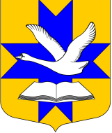 Совет депутатовМУНИЦИПАЛЬНОГО ОБРАЗОВАНИЯБольшеколпанское сельское поселениеГатчинского   муниципального  районаЛенинградской   областиЧЕТВЕРТЫЙ созывРешениЕ  «13» мая 2021  г.		    		             № 22Об утверждении положения о постановке на учет воинских захоронений, выявленных на территории муниципального образования Большеколпанское сельское поселение Гатчинского муниципального района Ленинградской области и увековечении имен погибших воинов
          В соответствии с Федеральным законом от 06.10.2003 № 131-ФЗ «Об общих принципах организации местного самоуправления в Российской Федерации», Законом Российской Федерации от 14.01.1993 № 4292-1 «Об увековечении памяти погибших при защите Отечества», Федеральным законом от 12.01.1996 №8-ФЗ «О погребении и похоронном деле», Уставом муниципального образования Большеколпанское сельское поселение,Совет депутатов МО  Большеколпанское  сельское поселениеРешил:         1. Утвердить положение о постановке на учет воинских захоронений, выявленных на территории муниципального образования Большеколпанское сельское поселение Гатчинского муниципального района Ленинградской области и увековечении имен погибших воинов, согласно приложению. 2.	Настоящее решение  вступает в силу после его официального опубликования и подлежит размещению на официальном сайте муниципального образования  Большеколпанское сельское поселение.Глава муниципального образованияБольшеколпанское сельское поселение Гатчинского муниципального район	          О.В. ЛиманкинПриложениек решению совета депутатов от 13 мая 2021 года № 22Положение о постановке на учет воинских захоронений, выявленных на территории муниципального образования Большеколпанское сельское поселение Гатчинского муниципального района Ленинградской области  и увековечении имен погибших воиновОбщие положения.1.1. Настоящее положение о постановке на учет воинских захоронений, выявленных на территории муниципального образования Большеколпанское сельское поселение Гатчинского муниципального района Ленинградской области и увековечении имен погибших воинов (далее - Положение) регламентирует отношения, складывающиеся на территории муниципального образования Большеколпанское сельское поселение Гатчинского муниципального района Ленинградской области в сфере постановки на учет воинских захоронений и увековечения имен погибших воинов. 1.2. Воинскими захоронениями считаются не только захоронения бойцов и командиров Красной армии, погибших в период Великой Отечественной войны 1941-1945 годов, а все захоронения погибших при защите Отечества, включая захоронения периода Гражданской, Советско-финляндской войн и могилы военнослужащих Советской и Российской армии, погибших при исполнении служебного долга, как за пределами Отечества, так и в антитеррористических операциях на территории Российской Федерации.Старыми военными и ранее неизвестными захоронениями считаются захоронения погибших в боевых действиях, проходивших на территории Российской Федерации, а также захоронения жертв массовых репрессий.1.3. Поисковая работа организуется и проводится общественно-государственными объединениями, общественными объединениями, уполномоченными на проведение такой работы, в порядке, предусмотренном уполномоченным федеральным органом исполнительной власти по увековечению памяти погибших при защите Отечества, в целях выявления неизвестных воинских захоронений и непогребенных останков, установления имен погибших и пропавших без вести при защите Отечества и увековечения их памяти (приказ Министра обороны РФ от 19.11.2014 № 845 «Об утверждении Порядка организации и проведения поисковой работы общественно-государственными объединениями, общественными объединениями, уполномоченными на проведение такой работы, осуществляемой в целях выявления неизвестных воинских захоронений и непогребенных останков, установления имен погибших и пропавших без вести при защите Отечества и увековечения их памяти»).2. Ведение государственного учета воинских захоронений2.1. Государственный учет воинских захоронений на территории муниципального образования Большеколпанское сельское поселение Гатчинского муниципального района Ленинградской области (далее – муниципальное образование), осуществляется администрацией муниципального образования (далее - администрация).Основания для постановки на государственный учет ранее неизвестных воинских захоронений:- сведения государственных и военных архивов;-документы обследования неучтенных воинских захоронений (акты, протоколы, журналы).Процедура постановки на государственной учет:обозначение на местности воинского захоронения (вновь обнаруженные или не обозначенные ранее);составление учетной карточки (паспорта) воинского захоронения, если таковой не имеется.проведение кадастровой съемки участка и составление кадастрового паспорта территории воинского захоронения. издание постановления о принятии на балансовый учет воинского захоронения в целях обеспечения его содержания;организация свободного доступа граждан к воинскому захоронению.Установка мемориального знака.Мемориальный знак устанавливается и составляется паспорт (учетная карточка) на каждое воинское захоронение, независимо от места выявления, в том числе категории земель, собственника земельного участка, на котором выявлено (расположено) воинское захоронение, наличия (отсутствия) охранных зон и зон охраняемого природного ландшафта.2.2. При обнаружении старых военных и ранее неизвестных захоронений администрация обозначает и регистрирует место захоронения в порядке, установленном администрацией, а в необходимых случаях организовывает перезахоронение останков погибших. До принятия решения о дальнейшей судьбе воинских захоронений администрацией приминаются меры к сохранности вновь выявленных воинских захоронений.В случаях, когда воинское захоронение находится на землях федеральной собственности (лесной фонд), собственность на которые не разграничена, принадлежащих юридическим и физическим лицам администрация рассматривает вопрос о целесообразности включения земельных участков, на которых расположены воинские захоронения в границы населенных пунктов, путем внесения соответствующих изменений в генеральный план поселения, либо перевода земельных участков в категорию земель «земли особо охраняемых территорий и объектов» (земли историко-культурного назначения) (согласно пункту 1 статьи 99 Земельного кодекса Российской Федерации).2.3 Перезахоронение останков погибших из неучтенных воинских захоронений производится в следующих случаях:- обнаружены останки небольшого количества погибших;- в доступности (поблизости) имеется действующее воинское захоронение, куда возможно перезахоронить останки;- нахождение неучтенных воинских захоронений на земельных участках предназначенных для возведения объектов капитального строительства федерального значения (линейных объектов);- в случае если захоронение уже подвергалось частичному переносу или разграблению. Отказ от переноса останков из неучтенных воинских захоронений производится в следующих случаях: - обнаружены останки большого количества погибших; - выявленное захоронение было ранее благоустроено и сведения о нем содержатся на топографических картах; в доступности от места обнаружения нет воинских захоронений, куда можно перезахоронить все обнаруженные останки;- в других случаях, в том числе исходя из состояния останков.2.4. В случае отказа (нецелесообразности) переноса останков погибших место их обнаружения подлежит благоустройству и регистрации как воинское захоронение (место погребения). Содержание места погребения, являющееся воинским захоронением, осуществляется в соответствии с правилами содержания мест погребения, установленными нормативными правовыми актами Ленинградской области (п. 4 ч. 1 ст. 1 областного закона от 07.02.2020 № 9-оз «О перераспределении полномочий в сфере погребения и похоронного дела между органами государственной власти Ленинградской области и органами местного самоуправления Ленинградской области»).2.5. О перезахоронении останков погибших администрацией уведомляются родственников погибших, поиск которых осуществляет в соответствии с законодательством территориальный орган военного управления. 2.6. Для централизованного учета воинских захоронений администрация направляет соответствующие сведения в уполномоченный федеральный орган исполнительной власти по увековечению памяти погибших при защите Отечества (Министерство обороны Российской Федерации).Раздел 3 Увековечение имен погибших воинов на мемориальных плитах воинских захоронений.3.1. Увековечение имен погибших воинов на мемориальных плитах воинских захоронений проводится администрацией.3.2. Основания для увековечения имен погибших воинов на мемориальных плитах воинских захоронений:1) наличие в учетной карточке воинского захоронения данных о захороненных в нем воинах;2) акт захоронения (перезахоронения) останков воинов, найденных в ходе поисковых работ или проведения мероприятий по укрупнению захоронений.3) сведения государственных и военных архивов Российской Федерации и стран зарубежья.4) обращения юридических и физических лиц, подтвержденные документами (копиями документов) о гибели и захоронении воинов. 3.3. Перед принятием решения о нанесении на мемориальные плиты воинских захоронений имен захороненных (увековеченных) воинов администрация организует проведение проверки их именных данных, факта возможного захоронения этих воинов на данном воинском захоронении.3.4. Нанесение имен на мемориальные плиты согласовывается с территориальными органами военного управления (Министерство обороны Российской Федерации).3.5. При захоронении (перезахоронении) останков погибших воинов, вносятся изменения в учетную карточку воинского захоронения, согласно акту захоронения, при этом учитываются как воины, чьи имена удалось установить, так и безымянные воины.3.6. В случае нанесения имен погибших воинов на мемориальных плитах воинских захоронений без подтверждения их захоронения на данном воинском захоронении, данные воины учитываются как увековеченные, но не захороненных в данном захоронении, что отражается в учетной карточке воинского захоронения. Установка новых мемориальных плит, изменение вносимые в уже существующие мемориальные плиты и памятные знаки воинских захоронений, меняющие композиционные решения и внешний облик объекта, являющихся объектами культурного наследия федерального и регионального значения, согласовывается с комитетом по культуре Ленинградской области. 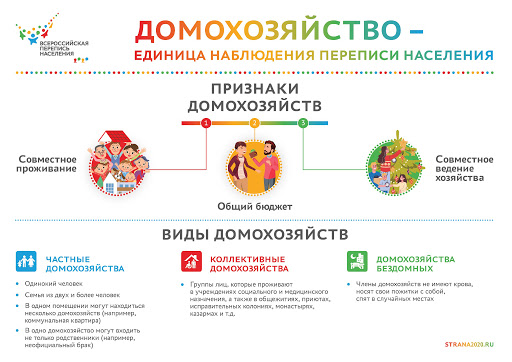 Наименование газеты: «Большеколпанский вестник»Учредитель: Совет депутатов муниципального образования Большеколпанское сельского поселение Гатчинского муниципального района Ленинградской области(утверждена РСД от 01.02.2018 года №07)Главный редактор: Бычинина Марина ВалентиновнаНомер выпуска; №15 (105) Тираж 20 экзРаспространяется бесплатноАдрес редакции 188349, Ленинградская область,Гатчинский район, д.Большие Колпаны, ул. 30 лет Победы, д.1аТел. (81371)61-252О внесении изменений и дополнений в решение Совета депутатов  муниципального образования Большеколпанское сельское поселение  от 22.12.2020г. № 51 «О бюджете муниципального образования Большеколпанское сельское поселение Гатчинского муниципального района Ленинградской области  на 2021 год и плановый период 2022-2023 годов.Источники   финансирования   дефицита бюджета МО Большеколпанское сельское поселениена 2021 годИсточники   финансирования   дефицита бюджета МО Большеколпанское сельское поселениена 2021 годИсточники   финансирования   дефицита бюджета МО Большеколпанское сельское поселениена 2021 годКодНаименованиеСумма(тысяч рублей)601 01 05 00 00 00 0000 000     Изменение остатков средств бюджета  на счетах по учету средств бюджета +11455,32Всего источников финансирования дефицита бюджета+11455,32Источники   финансирования   дефицитабюджета МО Большеколпанское сельское поселение на плановый период 2022-2023 гг.Источники   финансирования   дефицитабюджета МО Большеколпанское сельское поселение на плановый период 2022-2023 гг.Источники   финансирования   дефицитабюджета МО Большеколпанское сельское поселение на плановый период 2022-2023 гг.Источники   финансирования   дефицитабюджета МО Большеколпанское сельское поселение на плановый период 2022-2023 гг.КодНаименованиеСумма на 2022г.(тыс.руб.)Сумма на 2023г.(тыс.руб.)601 01 05 00 00 10 0000 000     Изменение остатков средств бюджета  на счетах по учету средств бюджета +329,21+316,47Всего источников финансирования дефицита бюджета+329,21+316,47Приложение № 3Приложение № 3Приложение № 3Приложение № 3к Решению Совета депутатовк Решению Совета депутатовк Решению Совета депутатовк Решению Совета депутатов                                                             МО   Большеколпанское   сельское    поселение                                                             МО   Большеколпанское   сельское    поселение                                                             МО   Большеколпанское   сельское    поселение                                                             МО   Большеколпанское   сельское    поселение                                               № 16  от "13" мая 2021 г.                                               № 16  от "13" мая 2021 г.                                               № 16  от "13" мая 2021 г.                                               № 16  от "13" мая 2021 г.Прогнозируемые поступления доходов в бюджет МО Большеколпанское  сельское  поселение на 2021 годПрогнозируемые поступления доходов в бюджет МО Большеколпанское  сельское  поселение на 2021 годПрогнозируемые поступления доходов в бюджет МО Большеколпанское  сельское  поселение на 2021 годПрогнозируемые поступления доходов в бюджет МО Большеколпанское  сельское  поселение на 2021 годПрогнозируемые поступления доходов в бюджет МО Большеколпанское  сельское  поселение на 2021 годКод дохода по КДКод дохода по КДКод дохода по КДНаименование показателясумма на 2021г. (тыс.руб.)Собственные доходыСобственные доходыСобственные доходыСобственные доходы50402,45НАЛОГОВЫЕ ДОХОДЫ49 146,001001.03.02.00.0.01.0.0001.1.0Акцизы по подакцизным товарам (продукции), производимым на территории Российской Федерации1 491,001001.03.02.23.1.01.0.0001.1.0Доходы от уплаты акцизов на дизельное топливо, зачисляемые в консолидированные бюджеты субъектов Российской Федерации490,001001.03.02.24.1.01.0.0001.1.0Доходы от уплаты акцизов на моторные масла для дизельных и (или) карбюраторных (инжекторных) двигателей, зачисляемые в консолидированные бюджеты субъектов Российской Федерации11,001001.03.02.25.1.01.0.0001.1.0Доходы от уплаты акцизов на автомобильный бензин, производимый на территории Российской Федерации, зачисляемые в консолидированные бюджеты субъектов Российской Федерации990,001821.01.02.00.0.01.0.0001.1.0Налог на доходы физических лиц27 000,001821.01.02.01.0.01.1.0001.1.0Налог на доходы физических лиц с доходов, источником которых является налоговый агент, за исключением доходов, в отношении которых исчисление и уплата налога осуществляются в соответствии со статьями 227, 227.1 и 228 Налогового кодекса Российской Федерации (сумма платежа (перерасчеты, недоимка и задолженность по соответствующему платежу, в том числе по отмененному))27 000,001821.05.03.01.0.01.0.0001.1.0Единый сельскохозяйственный налог155,001821.05.03.01.0.01.1.0001.1.0Единый сельскохозяйственный налог (сумма платежа (перерасчеты, недоимка и задолженность по соответствующему платежу, в том числе по отмененному))155,001821.06.01.00.0.00.0.0001.1.0Налог на имущество физических лиц1 000,001821.06.01.03.0.10.1.0001.1.0Налог на имущество физических лиц, взимаемый по ставкам, применяемым к объектам налогообложения, расположенным в границах поселений (сумма платежа (перерасчеты, недоимка и задолженность по соответствующему платежу, в том числе по отмененному))1 000,001821.06.06.00.0.00.0.0001.1.0Земельный налог19 500,001821.06.06.03.3.10.1.0001.1.0Земельный налог с организаций, обладающих земельным участком, расположенным в границах сельских поселений (сумма платежа (перерасчеты, недоимка и задолженность по соответствующему платежу, в том числе по отмененному)15 000,001821.06.06.04.3.10.1.0001.1.0Земельный налог с физических лиц, обладающих земельным участком, расположенным в границах сельских поселений (сумма платежа (перерасчеты, недоимка и задолженность по соответствующему платежу, в том числе по отмененному)4 500,00НЕНАЛОГОВЫЕ ДОХОДЫ1 256,456011.11.00.00.0.00.0.0000.0.0ДОХОДЫ ОТ ИСПОЛЬЗОВАНИЯ ИМУЩЕСТВА, НАХОДЯЩЕГОСЯ В ГОСУДАРСТВЕННОЙ И МУНИЦИПАЛЬНОЙ СОБСТВЕННОСТИ1 246,456011.11.09.04.5.10.0.1111.2.0прочие поступления от использования имущества (НАЙМ)1 246,456011.16.00.00.0.00.0.0000.0.0ШТРАФЫ, САНКЦИИ, ВОЗМЕЩЕНИЕ УЩЕРБА10,006011.16.07.09.0.10.0.0001.4.0Иные штрафы,неустойки,пени, уплаченные в соответствии с законом или договором в случае неисполнения или ненадлежащего исполнения обязательств перед муниципальным муниципальным органом, (муниципальным казенным учреждением) сельского поселения10,006012.00.00.00.0.00.0.0000.0.0БЕЗВОЗМЕЗДНЫЕ ПОСТУПЛЕНИЯ25 342,276012.02.02.00.0.00.0.0001.5.0ДОТАЦИИ от других бюджетов бюджетной системы Российской Федерации12 926,206012 02 16001 10 0000 1.5.0Дотации бюджетам поселений на выравнивание уровня бюджетной обеспеченности  из  Обл. б.12 926,206012.02.02.00.0.00.0.0001.5.0Субсидии бюджетам бюджетной системы Российской Федерации (межбюджетные субсидии)11 351,136012.02.20.07.7.10.00001.5.0Субсидии бюджетам поселений на софиннсирование капитальных вложенийв объекты муниципальной собствнности5 494,836012.02.20.21.6.10.00001.5.0Субсидии бюджетам поселений на осуществление дорожной деятельности978,806012.02.29.99.9.10.00001.5.0Прочие субсидии бюджетам сельских поселений4 877,506012.02.03.00.0.00.0.0001.5.0Субвенции бюджетам субъектов Российской Федерации и муниципальных образований598,226012.02.35.11.8.10.0.0001.5.0Субвенции бюджетам поселений на осуществление первичного воинского учета на территориях, где отсутствуют военные комиссариаты594,706012.02.30.02.4.10.0.0001.5.0Субвенции бюджетам поселений на выполнение передаваемых полномочий субъектов Российской Федерации3,526012.02.04.00.0.00.0.0001.5.0Иные межбюджетные трансферты266,726012.02.49.99.9.10.0.0001.5.0Прочие межбюджетные трансферты, передаваемые бюджетам поселений266,726012.07.05.00.0.00.0.0001.5.0Иные безвозмездные поступления200,006012.07.05.03.0.10.0.0001.5.0Прочие безвозмездные поступления, передаваемые бюджетам поселений200,00ДОХОДЫ БЮДЖЕТА ВСЕГО:ДОХОДЫ БЮДЖЕТА ВСЕГО:ДОХОДЫ БЮДЖЕТА ВСЕГО:ДОХОДЫ БЮДЖЕТА ВСЕГО:75 744,72                                                                                                                          Приложение № 4                                                                                                                          Приложение № 4                                                                                                                          Приложение № 4                                                                                                                          Приложение № 4                                                                                                                          Приложение № 4к Решению Совета депутатовк Решению Совета депутатовк Решению Совета депутатовк Решению Совета депутатовк Решению Совета депутатов                                                             МО   Большеколпанское   сельское    поселение                                                             МО   Большеколпанское   сельское    поселение                                                             МО   Большеколпанское   сельское    поселение                                                             МО   Большеколпанское   сельское    поселение                                                             МО   Большеколпанское   сельское    поселение                                               № 16 от  "13" мая 2021 г.                                               № 16 от  "13" мая 2021 г.                                               № 16 от  "13" мая 2021 г.                                               № 16 от  "13" мая 2021 г.                                               № 16 от  "13" мая 2021 г.Прогнозируемые поступления доходов в бюджет МО Большеколпанское  сельское  поселение на плановый период 2022-2023 гг.Прогнозируемые поступления доходов в бюджет МО Большеколпанское  сельское  поселение на плановый период 2022-2023 гг.Прогнозируемые поступления доходов в бюджет МО Большеколпанское  сельское  поселение на плановый период 2022-2023 гг.Прогнозируемые поступления доходов в бюджет МО Большеколпанское  сельское  поселение на плановый период 2022-2023 гг.Прогнозируемые поступления доходов в бюджет МО Большеколпанское  сельское  поселение на плановый период 2022-2023 гг.Прогнозируемые поступления доходов в бюджет МО Большеколпанское  сельское  поселение на плановый период 2022-2023 гг.Прогнозируемые поступления доходов в бюджет МО Большеколпанское  сельское  поселение на плановый период 2022-2023 гг.Прогнозируемые поступления доходов в бюджет МО Большеколпанское  сельское  поселение на плановый период 2022-2023 гг.Прогнозируемые поступления доходов в бюджет МО Большеколпанское  сельское  поселение на плановый период 2022-2023 гг.Прогнозируемые поступления доходов в бюджет МО Большеколпанское  сельское  поселение на плановый период 2022-2023 гг.Код дохода по КДКод дохода по КДКод дохода по КДНаименование показателясумма на 2022г. (тыс.руб.)сумма на 2023г. (тыс.руб.)Собственные доходыСобственные доходыСобственные доходыСобственные доходы52130,0052943,00НАЛОГОВЫЕ ДОХОДЫ50 967,0051 928,001001.03.02.00.0.01.0.0001.1.0Акцизы по подакцизным товарам (продукции), производимым на территории Российской Федерации1 607,001 663,001001.03.02.23.1.01.0.0001.1.0Доходы от уплаты акцизов на дизельное топливо, зачисляемые в консолидированные бюджеты субъектов Российской Федерации495,00500,001001.03.02.24.1.01.0.0001.1.0Доходы от уплаты акцизов на моторные масла для дизельных и (или) карбюраторных (инжекторных) двигателей, зачисляемые в консолидированные бюджеты субъектов Российской Федерации12,0013,001001.03.02.25.1.01.0.0001.1.0Доходы от уплаты акцизов на автомобильный бензин, производимый на территории Российской Федерации, зачисляемые в консолидированные бюджеты субъектов Российской Федерации1 100,001 150,001821.01.02.00.0.01.0.0001.1.0Налог на доходы физических лиц28 000,0028 500,001821.01.02.01.0.01.1.0001.1.0Налог на доходы физических лиц с доходов, источником которых является налоговый агент, за исключением доходов, в отношении которых исчисление и уплата налога осуществляются в соответствии со статьями 227, 227.1 и 228 Налогового кодекса Российской Федерации (сумма платежа (перерасчеты, недоимка и задолженность по соответствующему платежу, в том числе по отмененному))28 000,0028 500,001821.05.03.01.0.01.0.0001.1.0Единый сельскохозяйственный налог160,00165,001821.05.03.01.0.01.1.0001.1.0Единый сельскохозяйственный налог (сумма платежа (перерасчеты, недоимка и задолженность по соответствующему платежу, в том числе по отмененному))160,00165,001821.06.01.00.0.00.0.0001.1.0Налог на имущество физических лиц1 000,001 100,001821.06.01.03.0.10.1.0001.1.0Налог на имущество физических лиц, взимаемый по ставкам, применяемым к объектам налогообложения, расположенным в границах поселений (сумма платежа (перерасчеты, недоимка и задолженность по соответствующему платежу, в том числе по отмененному))1 000,001 100,001821.06.06.00.0.00.0.0001.1.0Земельный налог20 200,0020 500,001821.06.06.03.3.10.1.0001.1.0Земельный налог с организаций, обладающих земельным участком, расположенным в границах сельских поселений (сумма платежа (перерасчеты, недоимка и задолженность по соответствующему платежу, в том числе по отмененному)15 500,0015 600,001821.06.06.04.3.10.1.0001.1.0Земельный налог с физических лиц, обладающих земельным участком, расположенным в границах сельских поселений (сумма платежа (перерасчеты, недоимка и задолженность по соответствующему платежу, в том числе по отмененному)4 700,004 900,00НЕНАЛОГОВЫЕ ДОХОДЫ1 163,001 015,006011.11.00.00.0.00.0.0000.0.0ДОХОДЫ ОТ ИСПОЛЬЗОВАНИЯ ИМУЩЕСТВА, НАХОДЯЩЕГОСЯ В ГОСУДАРСТВЕННОЙ И МУНИЦИПАЛЬНОЙ СОБСТВЕННОСТИ1 150,001 000,006011.11.09.04.5.10.0.1111.2.0прочие поступления от использования имущества (НАЙМ)1 150,001 000,006011.16.00.00.0.00.0.0000.0.0ШТРАФЫ, САНКЦИИ, ВОЗМЕЩЕНИЕ УЩЕРБА13,0015,006011.16.07.09.0.10.0.0001.4.0Иные штрафы,неустойки,пени, уплаченные в соответствии с законом или договором в случае неисполнения или ненадлежащего исполнения обязательств перед муниципальным муниципальным органом, (муниципальным казенным учреждением) сельского поселения13,0015,006012.00.00.00.0.00.0.0000.0.0БЕЗВОЗМЕЗДНЫЕ ПОСТУПЛЕНИЯ30 763,3026 301,966012.02.02.00.0.00.0.0001.5.1ДОТАЦИИ от других бюджетов бюджетной системы Российской Федерации13 284,4013 661,206012 02 16001 10 0000 1.5.1Дотации бюджетам поселений на выравнивание уровня бюджетной обеспеченности  из  Обл. б.13 284,4013 661,206012.02.02.00.0.00.0.0001.5.0Субсидии бюджетам бюджетной системы Российской Федерации (межбюджетные субсидии)16 880,6812 042,546012.02.20.07.7.10.00001.5.0Субсидии бюджетам поселений на софинансирование капитальных вложений в объекты муниципальной собственности12 442,569 587,396012.02.29.99.9.10.00001.5.0Прочие субсидии бюджетам сельских поселений1 227,10594,006012.02.20.30.2.10.00001.5.0Субсидии бюджетам поселений на обеспечение мероприятий по переселению граждан из аварийного жилого фонда3 211,020,006012.02.25.49.7.10.00001.5.0Субсидии на реализацию по обеспечению жильем молодых семей0,001 861,156012.02.03.00.0.00.0.0001.5.1Субвенции бюджетам субъектов Российской Федерации и муниципальных образований598,22598,226012.02.35.11.8.10.0.0001.5.1Субвенции бюджетам поселений на осуществление первичного воинского учета на территориях, где отсутствуют военные комиссариаты594,70594,706012.02.30.02.4.10.0.0001.5.1Субвенции бюджетам поселений на выполнение передаваемых полномочий субъектов Российской Федерации3,523,526012.02.04.00.0.00.0.0001.5.1Иные межбюджетные трансферты0,000,006012.02.49.99.9.10.0.0001.5.1Прочие межбюджетные трансферты, передаваемые бюджетам поселений0,000,00ДОХОДЫ БЮДЖЕТА ВСЕГО:ДОХОДЫ БЮДЖЕТА ВСЕГО:ДОХОДЫ БЮДЖЕТА ВСЕГО:ДОХОДЫ БЮДЖЕТА ВСЕГО:82 893,3079 244,96Приложение №5Приложение №5к Решению Совета депутатовк Решению Совета депутатовМО  Большеколпанское сельское поселениеМО  Большеколпанское сельское поселение№16   от 13 мая  2021 года№16   от 13 мая  2021 годаМежбюджетные трансферты,Межбюджетные трансферты,Межбюджетные трансферты,получаемые из других бюджетов на 2021годполучаемые из других бюджетов на 2021годполучаемые из других бюджетов на 2021годКод бюджетной Источники доходовСуммаклассификацииИсточники доходов(тысяч рублей)1232.02.16.00.1.10.0.000.150Дотации бюджетам поселений на выравнивание уровня бюджетной обеспеченности12926,202.02.35.11.8.10.0.000.150Субвенции бюджетам поселений на осуществление первичного воинского учета на территориях, где отсутствуют военные комиссариаты594,702.02.30.02.4.10.0.000.150Субвенции бюджетам поселений на выполнение передаваемых полномочий субъектов Российской Федерации3,522.02.20.21.6.10.0.000.150Субсидии бюджетам поселений осуществление дорожной деятельности978,802.02.20.07.7.10.0.000.150Субсидии бюджетам поселений на софинансирование капитальных вложений в объекты муниципальной собственности5494,832.02.29.99.9.10.0.000.150Прочие субсидии бюджетам сельских поселений4877,502.02.49.99.9.10.0.000.150Прочие межбюджетные трансферты, передаваемые бюджетам поселений267,72ИТОГО:       25 143,27   Приложение №6Приложение №6Приложение №6к Решению Совета депутатовк Решению Совета депутатовк Решению Совета депутатовМО  Большеколпанское сельское поселениеМО  Большеколпанское сельское поселениеМО  Большеколпанское сельское поселение№16   от  13 мая 2021 года№16   от  13 мая 2021 года№16   от  13 мая 2021 годаМежбюджетные трансферты,Межбюджетные трансферты,Межбюджетные трансферты,Межбюджетные трансферты,получаемые из других бюджетов на плановый период 2022-2023 гг.получаемые из других бюджетов на плановый период 2022-2023 гг.получаемые из других бюджетов на плановый период 2022-2023 гг.получаемые из других бюджетов на плановый период 2022-2023 гг.Код бюджетной Источники доходовСумма на 2022 г., тыс.руб.Сумма на 2023 г., тыс.руб.классификацииИсточники доходовСумма на 2022 г., тыс.руб.Сумма на 2023 г., тыс.руб.12342.02.15.00.1.10.0.000.150Дотации бюджетам поселений на выравнивание уровня бюджетной обеспеченности13 284,4013 661,202.02.35.11.8.10.0.000.150Субвенции бюджетам поселений на осуществление первичного воинского учета на территориях, где отсутствуют военные комиссариаты594,70594,702.02.30.02.4.10.0.000.150Субвенции бюджетам поселений на выполнение передаваемых полномочий субъектов Российской Федерации3,523,522.02.20.07.7.10.0000 150Субсидии бюджетам поселений на софинансирование капитальных вложений в объекты муниципальной собственности12 442,569 587,392.02.29.99.9.10.0000 150Прочие субсидии бюджетам сельских поселений1 227,10594,002.02.20.30.2.10.0000 150Субсидии бюджетам поселений на обеспечение мероприятий по переселению граждан из аварийного жилого фонда3 211,020,002.02.25.49.7.10.0000 150Субсидии на реализацию по обеспечению жильем молодых семей0,001 861,15ИТОГО:      30 763,30   26301,96Приложение №9Приложение №9Приложение №9к Решению Совета депутатовк Решению Совета депутатовк Решению Совета депутатовМО Большеколпанское сельское поселениеМО Большеколпанское сельское поселениеМО Большеколпанское сельское поселениеот "13" мая 2021г.  № 16от "13" мая 2021г.  № 16от "13" мая 2021г.  № 16Распределение бюджетных ассигнований по разделам и подразделам, классификации расходов бюджета МО Большеколпанское сельское поселение на 2021 год Распределение бюджетных ассигнований по разделам и подразделам, классификации расходов бюджета МО Большеколпанское сельское поселение на 2021 год Распределение бюджетных ассигнований по разделам и подразделам, классификации расходов бюджета МО Большеколпанское сельское поселение на 2021 год Распределение бюджетных ассигнований по разделам и подразделам, классификации расходов бюджета МО Большеколпанское сельское поселение на 2021 год Наименование показателяКод разделаКод подразделаБюджет 2021 год, тыс.руб.Наименование показателяКод разделаКод подразделаБюджет 2021 год, тыс.руб.Наименование показателяКод разделаКод подразделаБюджет 2021 год, тыс.руб.Наименование показателяКод разделаКод подразделаОбщегосударственные  вопросы0100        20 956,49   Функционирование закон-х представительных органов МО0103                10,00   Функционирование местных администраций0104          19 981,03   Обеспечение деятельности финансовых, налоговых и таможенных органов и органов финансового (финансово-бюджетного) надзора0106               296,23   Резервные фонды0111               100,00   Другие общегосударственные вопросы0113               569,23   Национальная  оборона0200             594,70   Мобилизационная и вневойсковая подготовка0203               594,70   Национальная безопасность и правоохранительная деятельность0300          1 396,00   Предупреждение и ликвидация последствий чрезвычайных ситуаций  природного и техногенного характера, гражданская оборона0309               270,00   Другие вопросы в обл. нац. безопасности и правоохр. деятельности03141 126,00 Национальная   экономика0400        10 029,57   Дорожное хозяйство0409            9 256,17   Другие вопросы в области нац. экономики  0412               773,40   Жилищно - коммунальное хозяйство0500        29 190,93   Жилищное  хозяйство 0501            1 861,93   Коммунальное хозяйство 0502            6 238,19   Благоустройство0503          10 035,08   Другие вопросы в области ЖКХ  0505          11 055,73   Образование0700             526,06   Профессиональная подготовка, переподготовка и повышение квалификации0705                80,00   Молодежная политика и оздоровление детей0707               446,06   Культура, кинематография, средства массовой информации0800        21 688,93   Культура 0801          21 688,93   Социальная  политика1000          1 275,74   Пенсионное  обеспечение1001            1 275,24   Охрана семьи и детства1004                  0,50   Физическая культура и спорт1100          1 541,62   Массовый спорт1102            1 541,62   ВСЕГО РАСХОДОВ        87 200,04   Приложение №10Приложение №10Приложение №10Приложение №10к Решению Совета депутатовк Решению Совета депутатовк Решению Совета депутатовк Решению Совета депутатовМО Большеколпанское сельское поселениеМО Большеколпанское сельское поселениеМО Большеколпанское сельское поселениеМО Большеколпанское сельское поселениеот "13" мая 2021г.  № 16от "13" мая 2021г.  № 16от "13" мая 2021г.  № 16от "13" мая 2021г.  № 16Распределение бюджетных ассигнований по разделам и подразделам, классификации расходов бюджета МО Большеколпанское сельское поселение на плановый период 2022-2023 гг. Распределение бюджетных ассигнований по разделам и подразделам, классификации расходов бюджета МО Большеколпанское сельское поселение на плановый период 2022-2023 гг. Распределение бюджетных ассигнований по разделам и подразделам, классификации расходов бюджета МО Большеколпанское сельское поселение на плановый период 2022-2023 гг. Распределение бюджетных ассигнований по разделам и подразделам, классификации расходов бюджета МО Большеколпанское сельское поселение на плановый период 2022-2023 гг. Распределение бюджетных ассигнований по разделам и подразделам, классификации расходов бюджета МО Большеколпанское сельское поселение на плановый период 2022-2023 гг. Наименование показателяКод разделаКод подразделаБюджет 2022 год, тыс.руб.Бюджет 2023 год, тыс.руб.Наименование показателяКод разделаКод подразделаБюджет 2022 год, тыс.руб.Бюджет 2023 год, тыс.руб.Наименование показателяКод разделаКод подразделаБюджет 2022 год, тыс.руб.Бюджет 2023 год, тыс.руб.Наименование показателяКод разделаКод подразделаОбщегосударственные  вопросы010019 845,29 20 250,33 Функционирование закон-х представительных органов МО010310,00 10,00 Функционирование местных администраций010418 873,93 19 264,00 Обеспечение деятельности финансовых, налоговых и таможенных органов и органов финансового(финансово-бюджетного) надзора0106317,20 317,20 Резервные фонды0111100,00 100,00 Другие общегосударственные вопросы0113544,16 559,13 Национальная  оборона0200594,70 594,70 Мобилизационная и вневойсковая подготовка0203594,70 594,70 Национальная безопасность и правоохранительная деятельность03001 452,00 1 480,00 Предупреждение и ликвидация последствий чрезвычайных ситуаций  природного и техногенного характера, гражданская оборона0309266,00 282,00 Другие вопросы в обл. нац. безопасности и правоохр. деятельности03141 186,00 1 198,00 Национальная   экономика04008 293,18 18 221,57 Дорожное хозяйство04097 952,36 18 035,32 Другие вопросы в области нац. экономики  0412340,82 186,25 Жилищно - коммунальное хозяйство050036 336,62 19 125,51 Жилищное  хозяйство 05014 788,86 1 395,40 Коммунальное хозяйство 050213 319,21 171,68 Благоустройство05037 312,78 6 152,84 Другие вопросы в области ЖКХ  050510 915,77 11 405,59 Образование0700461,30 476,58 Профессиональная подготовка, переподготовка и повышение квалификации0705               80,00   80,00 Молодежная политика и оздоровление детей0707381,30 396,58 Культура, кинематография, средства массовой информации080010 092,75 10 132,51 Культура 080110 092,75 10 132,51 Социальная  политика10001 441,07 3 521,71 Пенсионное  обеспечение10011 441,07 1 498,73 Охрана семьи и детства10040,00 2 022,98 Физическая культура и спорт11001 705,60 1 758,52 Массовый спорт11021 705,60 1 758,52 ВСЕГО РАСХОДОВ80 222,51 75 561,43 Приложение №11Приложение №11Приложение №11Приложение №11к Решению Совета депутатовк Решению Совета депутатовк Решению Совета депутатовк Решению Совета депутатовМО Большеколпанское сельское поселениеМО Большеколпанское сельское поселениеМО Большеколпанское сельское поселениеМО Большеколпанское сельское поселение№ 16 от 13 мая 2021 года№ 16 от 13 мая 2021 года№ 16 от 13 мая 2021 года№ 16 от 13 мая 2021 годаРаспределение бюджетных ассигнований  по целевым статьям (муниципальным программам и непрограммным направлениям деятельности), группам и подгруппам видов расходов классификации расходов бюджетов, по разделам и подразделам классификации расходов бюджетов бюджета МО Большеколпанское сельское поселение на 2021 год  Распределение бюджетных ассигнований  по целевым статьям (муниципальным программам и непрограммным направлениям деятельности), группам и подгруппам видов расходов классификации расходов бюджетов, по разделам и подразделам классификации расходов бюджетов бюджета МО Большеколпанское сельское поселение на 2021 год  Распределение бюджетных ассигнований  по целевым статьям (муниципальным программам и непрограммным направлениям деятельности), группам и подгруппам видов расходов классификации расходов бюджетов, по разделам и подразделам классификации расходов бюджетов бюджета МО Большеколпанское сельское поселение на 2021 год  Распределение бюджетных ассигнований  по целевым статьям (муниципальным программам и непрограммным направлениям деятельности), группам и подгруппам видов расходов классификации расходов бюджетов, по разделам и подразделам классификации расходов бюджетов бюджета МО Большеколпанское сельское поселение на 2021 год  Распределение бюджетных ассигнований  по целевым статьям (муниципальным программам и непрограммным направлениям деятельности), группам и подгруппам видов расходов классификации расходов бюджетов, по разделам и подразделам классификации расходов бюджетов бюджета МО Большеколпанское сельское поселение на 2021 год  НаименованиеЦелевая статьяВид расходаРаздел, подразделБюджет на 2021 год (тыс.руб.)НаименованиеЦелевая статьяВид расходаРаздел, подразделБюджет на 2021 год (тыс.руб.)ПРОГРАММНАЯ ЧАСТЬ64 021,60Муниципальная программа социально-экономического развития МО Большеколпанское сельское поселение  7Б 0 00 0000064 021,60Подпрограмма «Стимулирование экономичесой активности на территории МО Большеколпанское сельское поселение» на 2021 год7Б 1 00 00000773,40Другие вопросы в области национальной экономики0412773,40Владение, пользование и распоряжение имуществом, находящимся в муниципальной собственности поселения7Б 1 00 15031763,00Прочая закупка товаров, работ и услуг для обеспечения государственных (муниципальных) нужд 7Б 1 00 150312440412763,00Мероприятия по развитию и поддержке предпринимательства7Б 1 00 1551010,40Прочая закупка товаров, работ и услуг для обеспечения государственных (муниципальных) нужд 7Б 1 00 15510244041210,40Подпрограмма «Обеспечение безопасности на территории МО Большеколпанское сельское поселение» на 2021год7Б 2 00 000001 396,00Защита населения и территорий от чрезвычайных ситуаций природного и техногенного характера0309270,00Проведение мероприятий по гражданской обороне7Б 2 00 15100270,00Прочая закупка товаров, работ и услуг для обеспечения государственных (муниципальных) нужд7Б 2 00 151002440309270,00Другие вопросы в области национальной безопасности и правоохранительной деятельности03141 126,00Мероприятия по обеспечению первичных мер пожарной безопасности7Б 200 151201 105,00Прочая закупка товаров, работ и услуг для обеспечения государственных (муниципальных) нужд7Б 200 1512024403141 105,00Материально-техническое обеспечение деятельности народных дружин7Б 2 00 1647011,00Прочая закупка товаров, работ и услуг для обеспечения государственных (муниципальных) нужд7Б 2 00 16470244031411,00Проведение в муниципальных учреждениях пропагандистских кампаний, направленных на формирование у участников дорожного движения стереотипов законопослушного поведения участников дорожного движения7Б 7 00 1928110,00Прочая закупка товаров, работ и услуг для обеспечения государственных (муниципальных) нужд7Б 7 00 19281244031410,00Подпрограмма  «Жилищно - коммунальное хозяйство, содержание автомобильных дорог и благоустройство территории Большеколпанского сельского поселения Гатчинского муниципального района»  на 2021 год7Б 3 00 0000037 375,59Другие вопросы в области ЖКХ050511 055,73Мероприятия по обеспечению деятельности подведомственных учреждений (МКУ)7Б 3 00 1290011 055,73Фонд оплаты труда казенных учреждений и взносы по обязательному социальному страхованию7Б 3 00 1290011105055 157,00Взносы по обязательному социальному страхованию на выплаты по оплате труда работников и иные выплаты работникам казенных учреждений7Б 3 00 1290011905051 549,73Закупка товаров, работ, услуг в сфере информационно-коммуникационных технологий7Б 3 00 12900242050530,00Прочая закупка товаров, работ и услуг для обеспечения государственных (муниципальных) нужд7Б 3 00 1290024405054 317,00Уплата  иных платежей 7Б 3 00 1290085205052,00Жилищное хозяйство05011 704,33Перечисление ежемесячных взносов в фонд капитального ремонта общего имущества в многоквартирном доме на счет регионального оператора7Б 3 00 164001 246,45Прочая закупка товаров, работ и услуг для обеспечения государственных (муниципальных) нужд7Б 3 00 1640024405011 246,45Мероприятия в области жилищного хозяйства7Б 3 00.15210457,88Прочая закупка товаров, работ и услуг для обеспечения государственных (муниципальных) нужд7Б 3 00.152102440501457,88Коммунальное хозяйство05026 124,28Мероприятия в области коммунального хозяйства7Б 3 00.15220110,00Закупка энергетических ресурсов7Б 3 00.152202470502110,00Мероприятия по организация и содержанию мест захоронений7Б 3 00.1541030,25Прочая закупка товаров, работ и услуг для обеспечения государственных (муниципальных) нужд 7Б 3 00.15410244050230,25Выполнение проектно-изыскательских работ по строительству распределительного газопровода7Б 3 00.16180200,00Бюджетные инвестиции в объекты капитального строительства государственной (муниципальной) собственности.7Б 3 00.161804140502200,00Выполнение проектно-изыскательских работ по строительству распределительного газопровода7Б 3 00.S02005 784,03Бюджетные инвестиции в объекты капитального строительства государственной (муниципальной) собственности.7Б 3 00.S020041405025 784,03Благоустройство05039 235,08Проведение мероприятий по организации уличного освещения7Б 3 00.153803 138,35Закупка энергетических ресурсов7Б 3 00.1538024705033 138,35Прочие мероприятия по благоустройству территории  поселения7Б 3 00 154204 044,29Прочая закупка товаров, работ и услуг для обеспечения государственных (муниципальных) нужд 7Б 3 00 1542024405034 044,29Мероприятия по энергосбережению и повышению энергетической эффективности муниципальных объектов7Б 3 00 15330568,64Прочая закупка товаров, работ и услуг для обеспечения государственных (муниципальных) нужд 7Б 3 00 15330242050368,64Прочая закупка товаров, работ и услуг для обеспечения государственных (муниципальных) нужд 7Б 3 00 153302440503500,00Проведение мероприятий по борьбе с борщевиком Сосновского7Б 3 00 1649055,00Прочая закупка товаров, работ и услуг для обеспечения государственных (муниципальных) нужд 7Б 3 00 16490244050355,00Проведение мероприятий по борьбе с борщевиком Сосновского7Б 3 00 S4310828,80Прочая закупка товаров, работ и услуг для обеспечения государственных (муниципальных) нужд 7Б 3 00 S43102440503828,80Сроительство контейнерных площадок для создания мест накоплеия ТКО7Б 3 00 S4790600,00Прочая закупка товаров, работ и услуг для обеспечения государственных (муниципальных) нужд 7Б 3 00 S47902440503600,00Дорожное хозяйство (Дорожный фонд)04099 256,17Капитальный ремонт и ремонт автомобильных дорог общего пользования местного значения7Б 3 00 156114 247,93Прочая закупка товаров, работ и услуг для обеспечения государственных (муниципальных) нужд7Б 3 00 1561124404094 247,93Капитальный ремонт и ремонт автомобильных дорог общего пользования местного значения КДХ7Б 3 00 S01401 179,78Прочая закупка товаров, работ и услуг для обеспечения государственных (муниципальных) нужд7Б 3 00 S014024404091 179,78Капитальный ремонт и ремонт дворовых территорий многоквартирных домов, проездов к дворовым территориям многоквартирных домов населенных пунктов 3-оз7Б 3 00 S46601 903,77Прочая закупка товаров, работ и услуг для обеспечения государственных (муниципальных) нужд7Б 3 00 S466024404091 903,77Ремонт автомобильных дорог общего пользования местного значения 147-оз7Б 3 00 S47701 924,69Прочая закупка товаров, работ и услуг для обеспечения государственных (муниципальных) нужд7Б 3 00 S477024404091 924,69Подпрограмма «Развитие культуры, организация праздничных мероприятий на территории Большеколпанского сельского поселения Гатчинского муниципального района»  на 2021 год7Б 4 00 0000021 688,94Культура080121 688,94Проведение культурно-массовых мероприятий к праздничным и памятным датам7Б 4 00 15630750,50Прочая закупка товаров, работ и услуг для обеспечения государственных (муниципальных) нужд7Б 4 00 156302440801750,50Мероприятия по обеспечению деятельности подведомственных учреждений культуры (МКУК)7Б 4 00 1250016 091,03Фонд оплаты труда казенных учреждений и взносы по обязательному социальному страхованию7Б 4 00 1250011108012 962,43Взносы по обязательному социальному страхованию на выплаты по оплате труда работников и иные выплаты работникам казенных учреждений7Б 4 00 125001190801889,53Закупка товаров, работ, услуг в сфере информационно-коммуникационных технологий7Б 4 00 125002420801140,37Прочая закупка товаров, работ и услуг для обеспечения государственных (муниципальных) нужд7Б 4 00 1250024308019 300,24Прочая закупка товаров, работ и услуг для обеспечения государственных (муниципальных) нужд7Б 4 00 1250024408011 715,99Закупка энергетических ресурсов7Б 4 00 125002470801963,47Уплата налога на имущество организаций и земельного налога7Б 4 00 125008510801118,00Уплата  иных платежей 7Б 4 00 1250085308011,00Мероприятия по обеспечению деятельности муниципальных библиотек7Б 4 00 126001 462,21Фонд оплаты труда казенных учреждений и взносы по обязательному социальному страхованию7Б 4 00 126001110801986,86Взносы по обязательному социальному страхованию на выплаты по оплате труда работников и иные выплаты работникам казенных учреждений7Б 4 00 126001190801295,13Закупка товаров, работ, услуг в сфере информационно-коммуникационных технологий7Б 4 00 12600242080124,72Прочая закупка товаров, работ и услуг для обеспечения государственных (муниципальных) нужд7Б 4 00 126002440801155,50Обеспечение выплат стимулирующего характера работникам муниципальных учреждений культуры7Б 4 00 S03633 046,68Фонд оплаты труда казенных учреждений и взносы по обязательному социальному страхованию7Б 4 00 S036311108012 340,00Взносы по обязательному социальному страхованию на выплаты по оплате труда работников и иные выплаты работникам казенных учреждений7Б 4 00 S03631190801706,68Обеспечение выплат стимулирующего характера учреждениям культуры Ленинградской области7Б 4 00 S0361338,52Фонд оплаты труда казенных учреждений и взносы по обязательному социальному страхованию7Б 4 00 S03611110801260,00Взносы по обязательному социальному страхованию на выплаты по оплате труда работников и иные выплаты работникам казенных учреждений7Б 4 00 S0361119080178,52Подпрограмма  «Развитие физической культуры, спорта и молодежной политики на территории Большеколпанского сельского поселения Гатчинского муниципального района»  на 2021 год7Б 5 00 000001 987,67Массовый спорт11021 541,62Мероприятия по обеспечению деятельности подведомственных учреждений физкультуры и спорта7Б 5 00 128001 541,62Фонд оплаты труда казенных учреждений и взносы по обязательному социальному страхованию7Б 5 00 128001111102976,83Взносы по обязательному социальному страхованию на выплаты по оплате труда работников и иные выплаты работникам казенных учреждений7Б 5 00 128001191102293,51Прочая закупка товаров, работ и услуг для обеспечения государственных (муниципальных) нужд7Б 5 00 128002441102114,01Закупка энергетических ресурсов7Б 5 00 128002471102157,27Комплексные меры по профилактике безнадзорности и наркотической деятельности7Б 5 00 156800707446,05Иные выплаты, за исключением ФОТ государственных (муниципальных) органов, лицам, привлекаемым согласно законодательству для выполнения отдельных полномочий7Б 5 00 156801110707332,84Взносы по обязательному социальному страхованию на выплаты по оплате труда работников и иные выплаты работникам казенных учреждений7Б 5 00 156801190707100,51Прочая закупка товаров, работ и услуг для обеспечения государственных (муниципальных) нужд7Б 5 00 15680244070712,70Подпрограмма  «Формирование комфортной городской среды на территории Большеколпанского сельского поселения Гатчинского муниципального района»  на 2021 год7Б 6 00 00000800,00Благоустройство0503800,00Формирование комфортной городской среды7Б 6 00 15402800,00Прочая закупка товаров, работ и услуг для обеспечения государственных (муниципальных) нужд7Б 6 00 154022440503800,00НЕПРОГРАММНАЯ ЧАСТЬ23 178,44Обеспечение деятельности органов управления61 0 00 00000 19 991,53Расходы на выплаты муниципальным служащим органов местного самоуправления61 7 00 0000013 982,18Муниципальные служащие органов местного самоуправления (ФОТ)61 7 00 1102011 833,88Фонд оплаты труда государственных (муниципальных) органов и взносы по обязательному социальному страхованию61 7 00 1102012101049 089,00Взносы по обязательному социальному страхованию на выплаты денежного содержания и иные выплаты работникам государственных (муниципальных) органов61 7 00 1102012901042 744,88Глава местной администрации (исполнительно-распорядительного органа муниципального образования)61 7 00 110402 148,30Фонд оплаты труда государственных (муниципальных) органов и взносы по обязательному социальному страхованию61 7 00 1104012101041 650,00Взносы по обязательному социальному страхованию на выплаты денежного содержания и иные выплаты работникам государственных (муниципальных) органов61 7 00 110401290104498,30Содержание органов местного управления61 8 00 000006 009,35Содержание органов местного самоуправления,  том числе оплата труда немуниципальных служащих61 8 00 110305 602,83Фонд оплаты труда государственных (муниципальных) органов и взносы по обязательному социальному страхованию61 8 00 1103012101041 773,00Иные выплаты персоналу государственных (муниципальных) органов, за исключением ФОТ61 8 00 11030122010424,50Иные выплаты персоналу государственных (муниципальных) органов, за исключением ФОТ61 8 00 1103012210040,50Взносы по обязательному социальному страхованиюна выплаты денежного содержания и иные выплаты работникам государственных (муниципальных) органов61 8 00 110301290104535,45Закупка товаров, работ, услуг в сфере информационно-коммуникационных технологий61 8 00 1103024201041 046,81Прочая закупка товаров, работ и услуг для обеспечения государственных (муниципальных) нужд61 8 00 1103024401041 576,12Закупка энергетических ресурсов61 8 00 110302470104556,45Уплата иных платежей61 8 00 11030853010490,00Депутаты представительного органа муниципального образования61 8 00 1105010,00Функционирование законодательных (представительных) органов государственной власти и представительных органов муниципальных образований61 8 00 11050123010310,00Диспансеризация муниципальных и немуниципальных служащих61 8 00 15070393,00Прочая закупка товаров, работ и услуг для обеспечения государственных (муниципальных) нужд 61 8 00 150702440104393,00Обеспечение выполнения органами местного самоуправления муниципальных образований отдельных государственных полномочий Ленинградской области в сфере административных правоотношений61 8 00 713403,52Прочая закупка товаров, работ и услуг для обеспечения государственных (муниципальных) нужд 61 8 00 7134024401043,52Прочие расходы62 0 00 000003 186,91Прочие непрограммные расходы62 9 00 000003 186,91Межбюджетные трансферты62 9 00 13000567,74Передача полномочий по жилищному контролю62 9 00 130105400501119,10Передача полномочий по казначейскому исполнению бюджетов поселений62 9 00 130205400106142,80Передача полномочий по некоторым жилищным вопросам62 9 00 13030540050138,50Передача полномочий по осуществлению финансового контроля бюджетов поселений62 9 00 13060540010689,83Передача полномочий по организации централизованных коммунальных услуг62 9 00 130705400502113,91Передача полномочий по осуществлению внутреннего финансового контроля62 9 00 13150540010663,60Резервные фонды местных администраций62 9 00 15020100,00Резервные фонды62 9 00 15020 8700111100,00Исполнение судебных актов, вступивших в законную силу62 9 00 1504030,00Уплата  иных платежей62 9 00 15040831011330,00Проведение мероприятий, осуществляемых органами местного самоуправления62 9 00 15050250,48Прочая закупка товаров, работ и услуг для обеспечения государственных (муниципальных) нужд 62 9 00 150502440113224,48Уплата  иных платежей62 9 00 15050853011326,00Доплат к пенсиям муниципальных служащих62 9 00 152801 275,24Пособия, компенсации и иные социальные выплаты гражданам, кроме публичных нормативных обязательств62 9 00 1528032110011 275,24Содержание муниципального нежилого фонда62 9 00 15500171,20Прочая закупка товаров, работ и услуг для обеспечения государственных (муниципальных) нужд 62 9 00 155002470113171,20Осуществление первичного воинского учета на территориях, где отсутствуют военные комиссариаты62 9 00 51180594,70Фонд оплаты труда государственных (муниципальных) органов и взносы по обязательному социальному страхованию62 9 00 511801210203391,86Взносы по обязательному социальному страхованиюна выплаты денежного содержания и иные выплаты работникам государственных (муниципальных) органов62 9 00 511801290203118,34Прочая закупка товаров, работ и услуг для обеспечения государственных (муниципальных) нужд 62 9 00 51180242020380,30Прочая закупка товаров, работ и услуг для обеспечения государственных (муниципальных) нужд 62 9 00 5118024402034,20Организация профессионального образования и дополнительного образования муниципальных служащих629 00 16271 120,00Прочая закупка товаров, работ и услуг для обеспечения государственных (муниципальных) нужд 629 00 16271 244011340,00Прочая закупка товаров, работ и услуг для обеспечения государственных (муниципальных) нужд 629 00 16271 244070580,00Проведение мероприятий по обеспечению публикации муниципальных правовых актов и информированию населения о деятельности органов местного самоуправления629 00 17110 77,55Прочая закупка товаров, работ и услуг для обеспечения государственных (муниципальных) нужд 629 00 17110 244011377,55ИТОГО87 200,04Приложение №13 к Решению Совета депутатов МО Большеколпанское сельское поселение                                               № 16    от 13 мая 2021 г.Приложение №13 к Решению Совета депутатов МО Большеколпанское сельское поселение                                               № 16    от 13 мая 2021 г.Приложение №13 к Решению Совета депутатов МО Большеколпанское сельское поселение                                               № 16    от 13 мая 2021 г.Приложение №13 к Решению Совета депутатов МО Большеколпанское сельское поселение                                               № 16    от 13 мая 2021 г.Приложение №13 к Решению Совета депутатов МО Большеколпанское сельское поселение                                               № 16    от 13 мая 2021 г.Приложение №13 к Решению Совета депутатов МО Большеколпанское сельское поселение                                               № 16    от 13 мая 2021 г.Приложение №13 к Решению Совета депутатов МО Большеколпанское сельское поселение                                               № 16    от 13 мая 2021 г.Приложение №13 к Решению Совета депутатов МО Большеколпанское сельское поселение                                               № 16    от 13 мая 2021 г.Приложение №13 к Решению Совета депутатов МО Большеколпанское сельское поселение                                               № 16    от 13 мая 2021 г.Приложение №13 к Решению Совета депутатов МО Большеколпанское сельское поселение                                               № 16    от 13 мая 2021 г.Приложение №13 к Решению Совета депутатов МО Большеколпанское сельское поселение                                               № 16    от 13 мая 2021 г.Приложение №13 к Решению Совета депутатов МО Большеколпанское сельское поселение                                               № 16    от 13 мая 2021 г.Приложение №13 к Решению Совета депутатов МО Большеколпанское сельское поселение                                               № 16    от 13 мая 2021 г.Приложение №13 к Решению Совета депутатов МО Большеколпанское сельское поселение                                               № 16    от 13 мая 2021 г.Приложение №13 к Решению Совета депутатов МО Большеколпанское сельское поселение                                               № 16    от 13 мая 2021 г.Приложение №13 к Решению Совета депутатов МО Большеколпанское сельское поселение                                               № 16    от 13 мая 2021 г.Ведомственная  структура  расходов бюджета МО Большеколпанское сельское поселение  на 2021 год Ведомственная  структура  расходов бюджета МО Большеколпанское сельское поселение  на 2021 год Ведомственная  структура  расходов бюджета МО Большеколпанское сельское поселение  на 2021 год Ведомственная  структура  расходов бюджета МО Большеколпанское сельское поселение  на 2021 год Ведомственная  структура  расходов бюджета МО Большеколпанское сельское поселение  на 2021 год Ведомственная  структура  расходов бюджета МО Большеколпанское сельское поселение  на 2021 год Единица измерения:Единица измерения:тыс. руб.КВСРНаименование показателяКБККБККБКЗапланированы расходы на 2021 годКВСРНаименование показателяКФСРКЦСРКВРЗапланированы расходы на 2021 год123456ВСЕГО:87 200,04601Администрация муниципального образования Большеколпанское сельское поселение Гатчинского муниципального района Ленинградской области87 200,04601ОБЩЕГОСУДАРСТВЕННЫЕ ВОПРОСЫ010020 956,49601Функционирование законодательных (представительных) органов государственной власти и представительных органов муниципальных образований010310,00601Иные выплаты, за исключением фонда оплаты труда государственных (муниципальных) органов, лицам, привлекаемым согласно законодательству для выполнения отдельных полномочий010312310,00601Иные выплаты, за исключением фонда оплаты труда государственных (муниципальных) органов, лицам, привлекаемым согласно законодательству для выполнения отдельных полномочий0103618001105012310,00601Функционирование Правительства Российской Федерации, высших исполнительных органов государственной власти субъектов Российской Федерации, местных администраций010419 981,03601Фонд оплаты труда государственных (муниципальных) органов и взносы по обязательному социальному страхованию010412112 512,00601Фонд оплаты труда государственных (муниципальных) органов и взносы по обязательному социальному страхованию010461700110201219 089,00601Фонд оплаты труда государственных (муниципальных) органов и взносы по обязательному социальному страхованию010461700110401211 650,00601Фонд оплаты труда государственных (муниципальных) органов и взносы по обязательному социальному страхованию010461800110301211 773,00601Иные выплаты персоналу государственных (муниципальных) органов, за исключением фонда оплаты труда010412224,50601Иные выплаты персоналу государственных (муниципальных) органов, за исключением фонда оплаты труда0104618001103012224,50601Взносы по обязательному социальному страхованиюна выплаты денежного содержания и иные выплаты работникам государственных (муниципальных) органов01041293 778,63601Взносы по обязательному социальному страхованиюна выплаты денежного содержания и иные выплаты работникам государственных (муниципальных) органов010461700110201292 744,88601Взносы по обязательному социальному страхованиюна выплаты денежного содержания и иные выплаты работникам государственных (муниципальных) органов01046170011040129498,30601Взносы по обязательному социальному страхованиюна выплаты денежного содержания и иные выплаты работникам государственных (муниципальных) органов01046180011030129535,45601Прочая закупка товаров, работ и услуг для обеспечения государственных (муниципальных) нужд01042441 972,64601Прочая закупка товаров, работ и услуг для обеспечения государственных (муниципальных) нужд010461800110302441 576,12601Прочая закупка товаров, работ и услуг для обеспечения государственных (муниципальных) нужд01046180015070244393,00601Прочая закупка товаров, работ и услуг для обеспечения государственных (муниципальных) нужд010461800713402443,52601Закупка товаров, работ, услуг в сфере информационно-коммуникационных технологий 01042421 046,81601Закупка товаров, работ, услуг в сфере информационно-коммуникационных технологий 010461800110302421 046,81601Закупка энергетических ресурсов 0104247556,45601Закупка энергетических ресурсов01046180011030247556,45601Уплата  иных платежей010485390,00601Уплата  иных платежей0104618001103085390,00601Обеспечение деятельности финансовых, налоговых и таможенных органов и органов финансового(финансово-бюджетного) надзора0106296,23601Иные межбюджетные трансферты0106540296,23601Иные межбюджетные трансферты01066290013020540142,80601Иные межбюджетные трансферты0106629001306054089,83601Иные межбюджетные трансферты0106629001315054063,60601Обеспечение проведения выборов и референдумов01070,00601Резервные фонды0111100,00601Резервные средства0111870100,00601Резервные средства01116290015020870100,00601Другие общегосударственные вопросы0113569,23601Прочая закупка товаров, работ и услуг для обеспечения государственных (муниципальных) нужд0113244342,03601Прочая закупка товаров, работ и услуг для обеспечения государственных (муниципальных) нужд01136290015050244224,48601Прочая закупка товаров, работ и услуг для обеспечения государственных (муниципальных) нужд0113629001627124440,00601Прочая закупка товаров, работ и услуг для обеспечения государственных (муниципальных) нужд0113629001711024477,55601Закупка энергетических ресурсов 0113247171,20601Закупка энергетических ресурсов01136290015500247171,20601Уплата иных платежей83130,00601Прочая закупка товаров, работ и услуг для обеспечения государственных (муниципальных) нужд0113629001504083130,00601Уплата иных платежей85326,00601Прочая закупка товаров, работ и услуг для обеспечения государственных (муниципальных) нужд0113629001505085326,00601НАЦИОНАЛЬНАЯ ОБОРОНА0200594,70601Мобилизационная и вневойсковая подготовка0203594,70601Фонд оплаты труда государственных (муниципальных) органов и взносы по обязательному социальному страхованию0203121391,86601Фонд оплаты труда государственных (муниципальных) органов и взносы по обязательному социальному страхованию02036290051180121391,86601Взносы по обязательному социальному страхованиюна выплаты денежного содержания и иные выплаты работникам государственных (муниципальных) органов0203129118,34601Взносы по обязательному социальному страхованиюна выплаты денежного содержания и иные выплаты работникам государственных (муниципальных) органов02036290051180129118,34601Закупка товаров, работ, услуг в сфере информационно-коммуникационных технологий 020324280,30601Закупка товаров, работ, услуг в сфере информационно-коммуникационных технологий 0203629005118024280,30601Прочая закупка товаров, работ и услуг для обеспечения государственных (муниципальных) нужд02032444,20601Прочая закупка товаров, работ и услуг для обеспечения государственных (муниципальных) нужд020362900511802444,20601НАЦИОНАЛЬНАЯ БЕЗОПАСНОСТЬ И ПРАВООХРАНИТЕЛЬНАЯ ДЕЯТЕЛЬНОСТЬ03001 396,00601Защита территории и населения от чрезвычайных ситуаций природного и техногенного характера, гражданская оборона0309270,00601Прочая закупка товаров, работ и услуг для обеспечения государственных (муниципальных) нужд0309244270,00601Прочая закупка товаров, работ и услуг для обеспечения государственных (муниципальных) нужд03097Б20015100244270,00601Другие вопросы в области национальной безопасности и правоохранительной деятельности03141 126,00601Профилактика терроризма, экстремизма03142441 126,00601Прочая закупка товаров, работ и услуг для обеспечения государственных (муниципальных) нужд03147Б200151202441 105,00601Прочая закупка товаров, работ и услуг для обеспечения государственных (муниципальных) нужд03147Б2001647024411,00601Прочая закупка товаров, работ и услуг для обеспечения государственных (муниципальных) нужд03147Б7001928124410,00601НАЦИОНАЛЬНАЯ ЭКОНОМИКА040010 029,57601Дорожное хозяйство (дорожные фонды)04099 256,17601Прочая закупка товаров, работ и услуг для обеспечения государственных (муниципальных) нужд04092449 256,17601Прочая закупка товаров, работ и услуг для обеспечения государственных (муниципальных) нужд04097Б300156112444 247,93601Прочая закупка товаров, работ и услуг для обеспечения государственных (муниципальных) нужд04097Б300S01402441 179,78601Прочая закупка товаров, работ и услуг для обеспечения государственных (муниципальных) нужд04097Б300S46602441 903,77601Прочая закупка товаров, работ и услуг для обеспечения государственных (муниципальных) нужд04097Б300S47702441 924,69601Другие вопросы в области национальной экономики0412773,40601Прочая закупка товаров, работ и услуг для обеспечения государственных (муниципальных) нужд0412244773,40601Прочая закупка товаров, работ и услуг для обеспечения государственных (муниципальных) нужд04127Б10015031244763,00601Прочая закупка товаров, работ и услуг для обеспечения государственных (муниципальных) нужд04127Б1001551024410,40601ЖИЛИЩНО-КОММУНАЛЬНОЕ ХОЗЯЙСТВО050029 190,93601Жилищное хозяйство05011 861,93601Прочая закупка товаров, работ и услуг для обеспечения государственных (муниципальных) нужд05012441 704,33601Прочая закупка товаров, работ и услуг для обеспечения государственных (муниципальных) нужд05017Б300164002441 246,45601Прочая закупка товаров, работ и услуг для обеспечения государственных (муниципальных) нужд05017Б30015210244457,88601Иные межбюджетные трансферты0501157,60601Иные межбюджетные трансферты05016290013010540119,10601Иные межбюджетные трансферты0501629001303054038,50601Коммунальное хозяйство05026 238,19601Прочая закупка товаров, работ и услуг для обеспечения государственных (муниципальных) нужд0502244140,25601Прочая закупка товаров, работ и услуг для обеспечения государственных (муниципальных) нужд05027Б3001541024430,25601Прочая закупка товаров, работ и услуг для обеспечения государственных (муниципальных) нужд05027Б30015220244110,00601Бюджетные инвестиции в объекты капитального строительства государственной (муниципальной) собственности.0502414200,00601Бюджетные инвестиции в объекты капитального строительства государственной (муниципальной) собственности.05027Б30016180414200,00601Бюджетные инвестиции в объекты капитального строительства государственной (муниципальной) собственности.05024145 784,03601Бюджетные инвестиции в объекты капитального строительства государственной (муниципальной) собственности.05027Б300S02004145 784,03601Иные межбюджетные трансферты0502540113,91601Иные межбюджетные трансферты050262900130405400,00601Иные межбюджетные трансферты05026290013070540113,91601Благоустройство050310 035,08601Закупка товаров, работ, услуг в сфере информационно-коммуникационных технологий 050324268,64601Закупка товаров, работ, услуг в сфере информационно-коммуникационных технологий 05037Б3001533024268,64601Прочая закупка товаров, работ и услуг для обеспечения государственных (муниципальных) нужд05032446 828,09601Прочая закупка товаров, работ и услуг для обеспечения государственных (муниципальных) нужд05037Б300154202444 044,29601Прочая закупка товаров, работ и услуг для обеспечения государственных (муниципальных) нужд05037Б30015330244500,00601Прочая закупка товаров, работ и услуг для обеспечения государственных (муниципальных) нужд05037Б3001649024455,00601Прочая закупка товаров, работ и услуг для обеспечения государственных (муниципальных) нужд05037Б60015402244800,00601Прочая закупка товаров, работ и услуг для обеспечения государственных (муниципальных) нужд05037Б300S4310244828,80601Прочая закупка товаров, работ и услуг для обеспечения государственных (муниципальных) нужд05037Б300S4790244600,00601Закупка энергетических ресурсов 05032473 138,35601Закупка энергетических ресурсов05037Б300153802473 138,35601Другие вопросы в области жилищно-коммунального хозяйства050511 055,73601Фонд оплаты труда казенных учреждений и взносы по обязательному социальному страхованию05051115 157,00601Фонд оплаты труда казенных учреждений и взносы по обязательному социальному страхованию05057Б300129001115 157,00601Взносы по обязательному социальному страхованию на выплаты по оплате труда работников и иные выплаты работникам казенных учреждений05051191 549,73601Взносы по обязательному социальному страхованию на выплаты по оплате труда работников и иные выплаты работникам казенных учреждений05057Б300129001191 549,73601Закупка товаров, работ, услуг в сфере информационно-коммуникационных технологий 050524230,00601Закупка товаров, работ, услуг в сфере информационно-коммуникационных технологий 05057Б3001290024230,00601Прочая закупка товаров, работ и услуг для обеспечения государственных (муниципальных) нужд05052444 317,00601Прочая закупка товаров, работ и услуг для обеспечения государственных (муниципальных) нужд05057Б300129002444 317,00601Уплата  иных платежей05058522,00601Уплата иных платежей05057Б300129008522,00601ОБРАЗОВАНИЕ0700526,05601Профессиональная подготовка, переподготовка и повышение квалификации070580,00601Организация профессионального образования и дополнительного образования муниципальных служащих070524480,00601Прочая закупка товаров, работ и услуг для обеспечения государственных (муниципальных) нужд0705629001627124480,00601Молодежная политика и оздоровление детей0707446,05601Фонд оплаты труда казенных учреждений и взносы по обязательному социальному страхованию0707111332,84601Фонд оплаты труда казенных учреждений и взносы по обязательному социальному страхованию07077Б50015680111332,84601Взносы по обязательному социальному страхованию на выплаты по оплате труда работников и иные выплаты работникам казенных учреждений0707119100,51601Взносы по обязательному социальному страхованию на выплаты по оплате труда работников и иные выплаты работникам казенных учреждений07077Б50015680119100,51601Прочая закупка товаров, работ и услуг для обеспечения государственных (муниципальных) нужд070724412,70601Прочая закупка товаров, работ и услуг для обеспечения государственных (муниципальных) нужд07077Б5001568024412,70601КУЛЬТУРА, КИНЕМАТОГРАФИЯ080021 688,94601Культура080121 688,94601Фонд оплаты труда казенных учреждений и взносы по обязательному социальному страхованию08011116 549,29601Фонд оплаты труда казенных учреждений и взносы по обязательному социальному страхованию08017Б400125001112 962,43601Фонд оплаты труда казенных учреждений и взносы по обязательному социальному страхованию08017Б40012600111986,86601Фонд оплаты труда казенных учреждений и взносы по обязательному социальному страхованию08017Б400S03631112 340,00601Фонд оплаты труда казенных учреждений и взносы по обязательному социальному страхованию08017Б400S0361111260,00601Взносы по обязательному социальному страхованию на выплаты по оплате труда работников и иные выплаты работникам казенных учреждений08011191 969,86601Взносы по обязательному социальному страхованию на выплаты по оплате труда работников и иные выплаты работникам казенных учреждений08017Б40012500119889,53601Взносы по обязательному социальному страхованию на выплаты по оплате труда работников и иные выплаты работникам казенных учреждений08017Б40012600119295,13601Взносы по обязательному социальному страхованию на выплаты по оплате труда работников и иные выплаты работникам казенных учреждений08017Б400S0363119706,68601Взносы по обязательному социальному страхованию на выплаты по оплате труда работников и иные выплаты работникам казенных учреждений08017Б400S036111978,52601Закупка товаров, работ, услуг в сфере информационно-коммуникационных технологий 0801242165,09601Закупка товаров, работ, услуг в сфере информационно-коммуникационных технологий 08017Б40012500242140,37601Закупка товаров, работ, услуг в сфере информационно-коммуникационных технологий 08017Б4001260024224,72601Бюджетные инвестиции в объекты капитального строительства государственной (муниципальной) собственности.08012439 300,24601Бюджетные инвестиции в объекты капитального строительства государственной (муниципальной) собственности.08017Б400125002439 300,24601Прочая закупка товаров, работ и услуг для обеспечения государственных (муниципальных) нужд08012442 621,99601Прочая закупка товаров, работ и услуг для обеспечения государственных (муниципальных) нужд08017Б400125002441 715,99601Прочая закупка товаров, работ и услуг для обеспечения государственных (муниципальных) нужд08017Б40012600244155,50601Прочая закупка товаров, работ и услуг для обеспечения государственных (муниципальных) нужд08017Б40015630244750,50601Закупка энергетических ресурсов 0801247963,47601Закупка энергетических ресурсов08017Б40012500247963,47601Уплата  иных платежей0801851118,00601Уплата  иных платежей08017Б40012500851118,00601Уплата  иных платежей08018531,00601Уплата  иных платежей08017Б400125008531,00601СОЦИАЛЬНАЯ ПОЛИТИКА10001 275,74601Пенсионное обеспечение10011 275,24601Пособия, компенсации и иные социальные выплаты гражданам, кроме публичных нормативных обязательств10013211 275,24601Пособия, компенсации и иные социальные выплаты гражданам, кроме публичных нормативных обязательств100162900152803211 275,24601Охрана семьи и детства10040,50601Иные выплаты персоналу государственных (муниципальных) органов, за исключением ФОТ10041220,50601Иные выплаты персоналу государственных (муниципальных) органов, за исключением ФОТ100461800110301220,50601ФИЗИЧЕСКАЯ КУЛЬТУРА И СПОРТ11001 541,62601Массовый спорт11021 541,62601Фонд оплаты труда казенных учреждений и взносы по обязательному социальному страхованию1102111976,83601Фонд оплаты труда казенных учреждений и взносы по обязательному социальному страхованию11027Б50012800111976,83601Взносы по обязательному социальному страхованию на выплаты по оплате труда работников и иные выплаты работникам казенных учреждений1102119293,51601Взносы по обязательному социальному страхованию на выплаты по оплате труда работников и иные выплаты работникам казенных учреждений11027Б50012800119293,51601Прочая закупка товаров, работ и услуг для обеспечения государственных (муниципальных) нужд1102244114,01601Прочая закупка товаров, работ и услуг для обеспечения государственных (муниципальных) нужд11027Б50012800244114,01601Закупка энергетических ресурсов 1102247157,27601Закупка энергетических ресурсов11027Б50012800247157,27Приложение №14 к Решению Совета депутатов МО Большеколпанское сельское поселение                                               № 16 от 13 мая 2021 г.Приложение №14 к Решению Совета депутатов МО Большеколпанское сельское поселение                                               № 16 от 13 мая 2021 г.Приложение №14 к Решению Совета депутатов МО Большеколпанское сельское поселение                                               № 16 от 13 мая 2021 г.Приложение №14 к Решению Совета депутатов МО Большеколпанское сельское поселение                                               № 16 от 13 мая 2021 г.Приложение №14 к Решению Совета депутатов МО Большеколпанское сельское поселение                                               № 16 от 13 мая 2021 г.Приложение №14 к Решению Совета депутатов МО Большеколпанское сельское поселение                                               № 16 от 13 мая 2021 г.Приложение №14 к Решению Совета депутатов МО Большеколпанское сельское поселение                                               № 16 от 13 мая 2021 г.Приложение №14 к Решению Совета депутатов МО Большеколпанское сельское поселение                                               № 16 от 13 мая 2021 г.Приложение №14 к Решению Совета депутатов МО Большеколпанское сельское поселение                                               № 16 от 13 мая 2021 г.Приложение №14 к Решению Совета депутатов МО Большеколпанское сельское поселение                                               № 16 от 13 мая 2021 г.Приложение №14 к Решению Совета депутатов МО Большеколпанское сельское поселение                                               № 16 от 13 мая 2021 г.Приложение №14 к Решению Совета депутатов МО Большеколпанское сельское поселение                                               № 16 от 13 мая 2021 г.Приложение №14 к Решению Совета депутатов МО Большеколпанское сельское поселение                                               № 16 от 13 мая 2021 г.Приложение №14 к Решению Совета депутатов МО Большеколпанское сельское поселение                                               № 16 от 13 мая 2021 г.Приложение №14 к Решению Совета депутатов МО Большеколпанское сельское поселение                                               № 16 от 13 мая 2021 г.Приложение №14 к Решению Совета депутатов МО Большеколпанское сельское поселение                                               № 16 от 13 мая 2021 г.Приложение №14 к Решению Совета депутатов МО Большеколпанское сельское поселение                                               № 16 от 13 мая 2021 г.Приложение №14 к Решению Совета депутатов МО Большеколпанское сельское поселение                                               № 16 от 13 мая 2021 г.Приложение №14 к Решению Совета депутатов МО Большеколпанское сельское поселение                                               № 16 от 13 мая 2021 г.Приложение №14 к Решению Совета депутатов МО Большеколпанское сельское поселение                                               № 16 от 13 мая 2021 г.Ведомственная  структура  расходов бюджета МО Большеколпанское сельское поселение  на 2022-2023 годов Ведомственная  структура  расходов бюджета МО Большеколпанское сельское поселение  на 2022-2023 годов Ведомственная  структура  расходов бюджета МО Большеколпанское сельское поселение  на 2022-2023 годов Ведомственная  структура  расходов бюджета МО Большеколпанское сельское поселение  на 2022-2023 годов Ведомственная  структура  расходов бюджета МО Большеколпанское сельское поселение  на 2022-2023 годов Ведомственная  структура  расходов бюджета МО Большеколпанское сельское поселение  на 2022-2023 годов Единица измерения:Единица измерения:тыс. руб.КВСРНаименование показателяКБККБККБКЗапланированы расходы на 2022 годЗапланированы расходы на 2023 годКВСРНаименование показателяКФСРКЦСРКВРЗапланированы расходы на 2022 годЗапланированы расходы на 2023 год1234566ВСЕГО:80 222,5175 561,43601Администрация муниципального образования Большеколпанское сельское поселение Гатчинского муниципального района Ленинградской области80 222,5175 561,43601ОБЩЕГОСУДАРСТВЕННЫЕ ВОПРОСЫ010019 845,2920 250,33601Функционирование законодательных (представительных) органов государственной власти и представительных органов муниципальных образований010310,0010,00601Иные выплаты, за исключением фонда оплаты труда государственных (муниципальных) органов, лицам, привлекаемым согласно законодательству для выполнения отдельных полномочий010312310,0010,00601Иные выплаты, за исключением фонда оплаты труда государственных (муниципальных) органов, лицам, привлекаемым согласно законодательству для выполнения отдельных полномочий0103618001105012310,0010,00601Функционирование Правительства Российской Федерации, высших исполнительных органов государственной власти субъектов Российской Федерации, местных администраций010418 873,9319 264,00601Фонд оплаты труда государственных (муниципальных) органов и взносы по обязательному социальному страхованию010412112 603,2012 850,40601Фонд оплаты труда государственных (муниципальных) органов и взносы по обязательному социальному страхованию010461700110201219 150,009 358,00601Фонд оплаты труда государственных (муниципальных) органов и взносы по обязательному социальному страхованию010461700110401211 660,001 673,60601Фонд оплаты труда государственных (муниципальных) органов и взносы по обязательному социальному страхованию010461800110301211 793,201 818,80601Иные выплаты персоналу государственных (муниципальных) органов, за исключением фонда оплаты труда010412224,5024,50601Иные выплаты персоналу государственных (муниципальных) органов, за исключением фонда оплаты труда0104618001103012224,5024,50601Взносы по обязательному социальному страхованиюна выплаты денежного содержания и иные выплаты работникам государственных (муниципальных) органов01041293 810,803 874,60601Взносы по обязательному социальному страхованиюна выплаты денежного содержания и иные выплаты работникам государственных (муниципальных) органов010461700110201292 782,802 826,00601Взносы по обязательному социальному страхованиюна выплаты денежного содержания и иные выплаты работникам государственных (муниципальных) органов01046170011040129486,40499,40601Взносы по обязательному социальному страхованиюна выплаты денежного содержания и иные выплаты работникам государственных (муниципальных) органов01046180011030129541,60549,20601Прочая закупка товаров, работ и услуг для обеспечения государственных (муниципальных) нужд01042441 021,841 064,56601Прочая закупка товаров, работ и услуг для обеспечения государственных (муниципальных) нужд01046180011030244613,32646,04601Прочая закупка товаров, работ и услуг для обеспечения государственных (муниципальных) нужд01046180015070244405,00415,00601Прочая закупка товаров, работ и услуг для обеспечения государственных (муниципальных) нужд010461800713402443,523,52601Закупка товаров, работ, услуг в сфере информационно-коммуникационных технологий 0104242919,70937,75601Закупка товаров, работ, услуг в сфере информационно-коммуникационных технологий 01046180011030242919,70937,75601Закупка энергетических ресурсов 0104247473,89492,19601Закупка энергетических ресурсов01046180011030247473,89492,19601Уплата  иных платежей010485320,0020,00601Уплата  иных платежей0104618001103085320,0020,00601Обеспечение деятельности финансовых, налоговых и таможенных органов и органов финансового(финансово-бюджетного) надзора0106317,20317,20601Иные межбюджетные трансферты0106540317,20317,20601Иные межбюджетные трансферты0106629001302054065,4065,40601Иные межбюджетные трансферты01066290013060540135,80135,80601Иные межбюджетные трансферты01066290013150540116,00116,00601Резервные фонды0111100,00100,00601Резервные средства0111870100,00100,00601Резервные средства01116290015020870100,00100,00601Другие общегосударственные вопросы0113544,16559,13601Прочая закупка товаров, работ и услуг для обеспечения государственных (муниципальных) нужд0113244340,26347,65601Прочая закупка товаров, работ и услуг для обеспечения государственных (муниципальных) нужд01136290015050244219,61223,77601Прочая закупка товаров, работ и услуг для обеспечения государственных (муниципальных) нужд0113629001627124440,0040,00601Прочая закупка товаров, работ и услуг для обеспечения государственных (муниципальных) нужд0113629001711024480,6583,88601Закупка энергетических ресурсов 0113247177,40184,48601Закупка энергетических ресурсов01136290015500247177,40184,48601Уплата иных платежей85326,5027,00601Прочая закупка товаров, работ и услуг для обеспечения государственных (муниципальных) нужд0113629001505085326,5027,00601НАЦИОНАЛЬНАЯ ОБОРОНА0200594,70594,70601Мобилизационная и вневойсковая подготовка0203594,70594,70601Фонд оплаты труда государственных (муниципальных) органов и взносы по обязательному социальному страхованию0203121412,06412,06601Фонд оплаты труда государственных (муниципальных) органов и взносы по обязательному социальному страхованию02036290051180121412,06412,06601Взносы по обязательному социальному страхованиюна выплаты денежного содержания и иные выплаты работникам государственных (муниципальных) органов0203129124,44124,44601Взносы по обязательному социальному страхованиюна выплаты денежного содержания и иные выплаты работникам государственных (муниципальных) органов02036290051180129124,44124,44601Закупка товаров, работ, услуг в сфере информационно-коммуникационных технологий 020324258,2058,20601Закупка товаров, работ, услуг в сфере информационно-коммуникационных технологий 0203629005118024258,2058,20601НАЦИОНАЛЬНАЯ БЕЗОПАСНОСТЬ И ПРАВООХРАНИТЕЛЬНАЯ ДЕЯТЕЛЬНОСТЬ03001 452,001 480,00601Защита территории и населения от чрезвычайных ситуаций природного и техногенного характера, гражданская оборона0309266,00282,00601Прочая закупка товаров, работ и услуг для обеспечения государственных (муниципальных) нужд0309244266,00282,00601Прочая закупка товаров, работ и услуг для обеспечения государственных (муниципальных) нужд03097Б20015100244266,00282,00601Другие вопросы в области национальной безопасности и правоохранительной деятельности03141 186,001 198,00601Прочая закупка товаров, работ и услуг для обеспечения государственных (муниципальных) нужд03142441 186,001 198,00601Прочая закупка товаров, работ и услуг для обеспечения государственных (муниципальных) нужд03147Б200151202441 175,001 175,00601Прочая закупка товаров, работ и услуг для обеспечения государственных (муниципальных) нужд03147Б200156902440,0011,00601Прочая закупка товаров, работ и услуг для обеспечения государственных (муниципальных) нужд03147Б2001647024411,0012,00601НАЦИОНАЛЬНАЯ ЭКОНОМИКА04008 293,1818 221,57601Дорожное хозяйство (дорожные фонды)04097 952,3618 035,32601Прочая закупка товаров, работ и услуг для обеспечения государственных (муниципальных) нужд04092447 952,3618 035,32601Прочая закупка товаров, работ и услуг для обеспечения государственных (муниципальных) нужд04097Б300156112447 952,367 943,33601Бюджетные инвестиции в объекты капитального строительства государственной (муниципальной) собственности.04094140,000,00601Бюджетные инвестиции в объекты капитального строительства государственной (муниципальной) собственности.04097Б300S07804140,0010 091,99601Другие вопросы в области национальной экономики0412340,82186,25601Прочая закупка товаров, работ и услуг для обеспечения государственных (муниципальных) нужд0412244340,82186,25601Прочая закупка товаров, работ и услуг для обеспечения государственных (муниципальных) нужд04127Б10015031244330,00175,00601Прочая закупка товаров, работ и услуг для обеспечения государственных (муниципальных) нужд04127Б1001551024410,8211,25601ЖИЛИЩНО-КОММУНАЛЬНОЕ ХОЗЯЙСТВО050036 336,6219 125,51601Жилищное хозяйство05014 788,861 395,40601Прочая закупка товаров, работ и услуг для обеспечения государственных (муниципальных) нужд05012441 373,801 223,80601Прочая закупка товаров, работ и услуг для обеспечения государственных (муниципальных) нужд05017Б300164002441 150,001 000,00601Прочая закупка товаров, работ и услуг для обеспечения государственных (муниципальных) нужд05017Б30015210244223,80223,80601Бюджетные инвестиции в объекты капитального строительства государственной (муниципальной) собственности.05014123 243,460,00601Бюджетные инвестиции в объекты капитального строительства государственной (муниципальной) собственности.05017Б300S48604123 243,460,00601Иные межбюджетные трансферты0501540171,60171,60601Иные межбюджетные трансферты05016290013010540102,24102,24601Иные межбюджетные трансферты0501629001303054069,3669,36601Коммунальное хозяйство050213 319,21171,68601Прочая закупка товаров, работ и услуг для обеспечения государственных (муниципальных) нужд050224433,2833,28601Прочая закупка товаров, работ и услуг для обеспечения государственных (муниципальных) нужд05027Б3001541024433,2833,28601Закупка энергетических ресурсов 0502247100,0048,00601Закупка энергетических ресурсов05027Б30015220247100,0048,00601Бюджетные инвестиции в объекты капитального строительства государственной (муниципальной) собственности.050241413 095,530,00601Бюджетные инвестиции в объекты капитального строительства государственной (муниципальной) собственности.05027Б300S020041413 095,530,00601Иные межбюджетные трансферты050254090,4090,40601Иные межбюджетные трансферты0502629001307054090,4090,40601Благоустройство05037 312,786 152,84601Закупка товаров, работ, услуг в сфере информационно-коммуникационных технологий 050324271,3671,36601Закупка товаров, работ, услуг в сфере информационно-коммуникационных технологий 05037Б3001533024271,3671,36601Прочая закупка товаров, работ и услуг для обеспечения государственных (муниципальных) нужд05032443 977,122 685,02601Прочая закупка товаров, работ и услуг для обеспечения государственных (муниципальных) нужд05037Б300154202441 556,02856,02601Прочая закупка товаров, работ и услуг для обеспечения государственных (муниципальных) нужд05037Б30015330244200,00300,00601Прочая закупка товаров, работ и услуг для обеспечения государственных (муниципальных) нужд05037Б3001649024472,6483,35601Прочая закупка товаров, работ и услуг для обеспечения государственных (муниципальных) нужд05037Б300S4790244600,000,00601Прочая закупка товаров, работ и услуг для обеспечения государственных (муниципальных) нужд05037Б300S4310244748,46645,65601Прочая закупка товаров, работ и услуг для обеспечения государственных (муниципальных) нужд05037Б60015402244800,00800,00601Закупка энергетических ресурсов 05032473 264,303 396,46601Закупка энергетических ресурсов05037Б300153802473 264,303 396,46601Другие вопросы в области жилищно-коммунального хозяйства050510 915,7711 405,59601Фонд оплаты труда казенных учреждений и взносы по обязательному социальному страхованию05051114 983,545 184,18601Фонд оплаты труда казенных учреждений и взносы по обязательному социальному страхованию05057Б300129001114 983,545 184,18601Взносы по обязательному социальному страхованию на выплаты по оплате труда работников и иные выплаты работникам казенных учреждений05051191 496,231 556,41601Взносы по обязательному социальному страхованию на выплаты по оплате труда работников и иные выплаты работникам казенных учреждений05057Б300129001191 496,231 556,41601Закупка товаров, работ, услуг в сфере информационно-коммуникационных технологий 050524230,0030,00601Закупка товаров, работ, услуг в сфере информационно-коммуникационных технологий 05057Б3001290024230,0030,00601Прочая закупка товаров, работ и услуг для обеспечения государственных (муниципальных) нужд05052444 404,004 633,00601Прочая закупка товаров, работ и услуг для обеспечения государственных (муниципальных) нужд05057Б300129002444 404,004 633,00601Уплата  иных платежей05058522,002,00601Уплата иных платежей05057Б300129008522,002,00601ОБРАЗОВАНИЕ0700461,30476,58601Профессиональная подготовка, переподготовка и повышение квалификации070580,0080,00601Организация профессионального образования и дополнительного образования муниципальных служащих070524480,0080,00601Прочая закупка товаров, работ и услуг для обеспечения государственных (муниципальных) нужд0705629001627124480,0080,00601Молодежная политика и оздоровление детей0707381,30396,58601Фонд оплаты труда казенных учреждений и взносы по обязательному социальному страхованию0707111292,86304,59601Фонд оплаты труда казенных учреждений и взносы по обязательному социальному страхованию07077Б50015680111292,86304,59601Взносы по обязательному социальному страхованию на выплаты по оплате труда работников и иные выплаты работникам казенных учреждений070711988,4491,99601Взносы по обязательному социальному страхованию на выплаты по оплате труда работников и иные выплаты работникам казенных учреждений07077Б5001568011988,4491,99601КУЛЬТУРА, КИНЕМАТОГРАФИЯ080010 092,7510 132,51601Культура080110 092,7510 132,51601Фонд оплаты труда казенных учреждений и взносы по обязательному социальному страхованию08011115 431,625 648,88601Фонд оплаты труда казенных учреждений и взносы по обязательному социальному страхованию08017Б400125001114 280,074 451,27601Фонд оплаты труда казенных учреждений и взносы по обязательному социальному страхованию08017Б400126001111 151,551 197,61601Взносы по обязательному социальному страхованию на выплаты по оплате труда работников и иные выплаты работникам казенных учреждений08011191 640,351 705,96601Взносы по обязательному социальному страхованию на выплаты по оплате труда работников и иные выплаты работникам казенных учреждений08017Б400125001191 292,581 344,28601Взносы по обязательному социальному страхованию на выплаты по оплате труда работников и иные выплаты работникам казенных учреждений08017Б40012600119347,77361,68601Закупка товаров, работ, услуг в сфере информационно-коммуникационных технологий 0801242352,48270,16601Закупка товаров, работ, услуг в сфере информационно-коммуникационных технологий 08017Б40012500242254,38243,56602Закупка товаров, работ, услуг в сфере информационно-коммуникационных технологий 08017Б4001260024298,126,6601Прочая закупка товаров, работ и услуг для обеспечения государственных (муниципальных) нужд08012441 592,751 438,88601Прочая закупка товаров, работ и услуг для обеспечения государственных (муниципальных) нужд08017Б40012500244862,85726,98601Прочая закупка товаров, работ и услуг для обеспечения государственных (муниципальных) нужд08017Б40012600244167,00149,00601Прочая закупка товаров, работ и услуг для обеспечения государственных (муниципальных) нужд08017Б40015630244562,90562,90601Закупка энергетических ресурсов 0801247963,47963,47601Закупка энергетических ресурсов08017Б40012500247963,47963,47601Уплата  иных платежей0801851111,08104,16601Уплата  иных платежей08017Б40012500851111,08104,16601Уплата  иных платежей08018531,001,00601Уплата  иных платежей08017Б400125008531,001,00601СОЦИАЛЬНАЯ ПОЛИТИКА10001 441,073 521,71601Пенсионное обеспечение10011 441,071 498,73601Пособия, компенсации и иные социальные выплаты гражданам, кроме публичных нормативных обязательств10013211 441,071 498,73601Пособия, компенсации и иные социальные выплаты гражданам, кроме публичных нормативных обязательств100162900152803211 441,071 498,73601Охрана семьи и детства10040,002 022,98601Субсидии гражданам на приобретение жилья10043220,002 022,98601Субсидии гражданам на приобретение жилья10047Б300L49703220,002 022,98601ФИЗИЧЕСКАЯ КУЛЬТУРА И СПОРТ11001 705,601 758,52601Массовый спорт11021 705,601 758,52601Фонд оплаты труда казенных учреждений и взносы по обязательному социальному страхованию11021111 010,761 051,20601Фонд оплаты труда казенных учреждений и взносы по обязательному социальному страхованию11027Б500128001111010,761051,2601Взносы по обязательному социальному страхованию на выплаты по оплате труда работников и иные выплаты работникам казенных учреждений1102119305,25317,46601Взносы по обязательному социальному страхованию на выплаты по оплате труда работников и иные выплаты работникам казенных учреждений11027Б50012800119305,25317,46601Прочая закупка товаров, работ и услуг для обеспечения государственных (муниципальных) нужд1102244232,32232,59601Прочая закупка товаров, работ и услуг для обеспечения государственных (муниципальных) нужд11027Б50012800244232,32232,59601Закупка энергетических ресурсов 1102247157,27157,27601Закупка энергетических ресурсов11027Б50012800247157,27157,27Приложение №15к решению Совета депутатовБольшеколпанское сельское поселение№ 16   от 13 мая 2021 годаРаспределение бюджетных ассигнований на реализацию муниципальной программы на 2021 годРаспределение бюджетных ассигнований на реализацию муниципальной программы на 2021 годРаспределение бюджетных ассигнований на реализацию муниципальной программы на 2021 годРаспределение бюджетных ассигнований на реализацию муниципальной программы на 2021 год№№ п/пНаименование объекта и виды работСтоимость                 (тыс. руб.)Бюджетополучатель1МП "Устойчивое социально-экономическое развитие территории муниципального образования Большеколпанское сельское поселение Гатчинского муниципального района Ленинградской области на 2018-2024 гг."     64 021,60   Администрация Большеколпанского сельского поселения Гатчинского муниципального района Ленинградской областиИтого:     64 021,60   Софинансирование с областным бюджетом Софинансирование с областным бюджетом Софинансирование с областным бюджетом иные источники софинансированияиные источники софинансированияиные источники софинансированияИтого по софинансированию:                 -     Всего      64 021,60   Приложение №16к решению Совета депутатовБольшеколпанское сельское поселение№ 16  от 13 мая 2021 годаРаспределение бюджетных ассигнований на реализацию муниципальной программы на плановый период 2022-2023 гг.Распределение бюджетных ассигнований на реализацию муниципальной программы на плановый период 2022-2023 гг.Распределение бюджетных ассигнований на реализацию муниципальной программы на плановый период 2022-2023 гг.Распределение бюджетных ассигнований на реализацию муниципальной программы на плановый период 2022-2023 гг.2022 г.№№ п/пНаименование объекта и виды работСтоимость                 (тыс. руб.)Бюджетополучатель1МП "Устойчивое социально-экономическое развитие территории муниципального образования Большеколпанское сельское поселение Гатчинского муниципального района Ленинградской области на 2018-2024 гг."     57 999,45   Администрация Большеколпанского сельского поселения Гатчинского муниципального района Ленинградской областиИтого:     57 999,45   Софинансирование с областным бюджетом Софинансирование с областным бюджетом Софинансирование с областным бюджетом иные источники софинансированияиные источники софинансированияиные источники софинансированияИтого по софинансированию:                 -     Всего      57 999,45    2023 г. №№ п/пНаименование объекта и виды работСтоимость                 (тыс. руб.)Бюджетополучатель1МП "Устойчивое социально-экономическое развитие территории муниципального образования Большеколпанское сельское поселение Гатчинского муниципального района Ленинградской области на 2018-2024 гг."     52 875,67   Администрация Большеколпанского сельского поселения Гатчинского муниципального района Ленинградской областиИтого:     52 875,67   Софинансирование с областным бюджетом Софинансирование с областным бюджетом Софинансирование с областным бюджетом иные источники софинансированияиные источники софинансированияиные источники софинансированияИтого по софинансированию:                 -     Всего      52 875,67   О принятии к сведению отчета об исполнении бюджета муниципального образования Большеколпанское сельское поселение   Гатчинского  муниципального  района Ленинградской области за 1 квартал2021 года.Источники   финансирования   дефицитабюджета МО Большеколпанское сельское поселениена 01.04.2021 годИсточники   финансирования   дефицитабюджета МО Большеколпанское сельское поселениена 01.04.2021 годИсточники   финансирования   дефицитабюджета МО Большеколпанское сельское поселениена 01.04.2021 годКодНаименованиеУтвержденона 2021 годтыс. руб.Исполнено за    2021 годтыс. руб.601 01 05 00 00 00 0000 000     Изменение остатков средств бюджета  на счетах по учету средств бюджета -1068,12+4873,71Всего источников финансирования дефицита бюджета-1068,12+4873,71                                                                                                                          Приложение № 3                                                                                                                          Приложение № 3                                                                                                                          Приложение № 3                                                                                                                          Приложение № 3                                                                                                                          Приложение № 3                                                                                                                          Приложение № 3к  Решению Совета депутатовк  Решению Совета депутатовк  Решению Совета депутатовк  Решению Совета депутатовк  Решению Совета депутатовк  Решению Совета депутатов                                                             МО   Большеколпанское   сельское    поселение                                                             МО   Большеколпанское   сельское    поселение                                                             МО   Большеколпанское   сельское    поселение                                                             МО   Большеколпанское   сельское    поселение                                                             МО   Большеколпанское   сельское    поселение                                                             МО   Большеколпанское   сельское    поселение                                               № 17  от "13" мая 2021 г.                                               № 17  от "13" мая 2021 г.                                               № 17  от "13" мая 2021 г.                                               № 17  от "13" мая 2021 г.                                               № 17  от "13" мая 2021 г.                                               № 17  от "13" мая 2021 г.     Поступление доходов в бюджет       Поступление доходов в бюджет       Поступление доходов в бюджет       Поступление доходов в бюджет       Поступление доходов в бюджет       Поступление доходов в бюджет       Поступление доходов в бюджет   МО Большеколпанское  сельское  поселение на 01.04.2021 год МО Большеколпанское  сельское  поселение на 01.04.2021 год МО Большеколпанское  сельское  поселение на 01.04.2021 год МО Большеколпанское  сельское  поселение на 01.04.2021 год МО Большеколпанское  сельское  поселение на 01.04.2021 год МО Большеколпанское  сельское  поселение на 01.04.2021 год МО Большеколпанское  сельское  поселение на 01.04.2021 годКод дохода по КДКод дохода по КДКод дохода по КДНаименование показателяУтверждено на 2021 годИсполнено на 01.04.2021г% исполненияСобственные доходыСобственные доходыСобственные доходыСобственные доходы50402,459273,3418,4НАЛОГОВЫЕ ДОХОДЫ49 146,008995,1718,31001.03.02.00.0.01.0.0001.1.0Акцизы по подакцизным товарам (продукции), производимым на территории Российской Федерации1 491,00357,4224,01001.03.02.23.0.01.0.0001.1.0Доходы от уплаты акцизов на дизельное топливо, зачисляемые в консолидированные бюджеты субъектов Российской Федерации490,00160,4032,71001.03.02.24.0.01.0.0001.1.0Доходы от уплаты акцизов на моторные масла для дизельных и (или) карбюраторных (инжекторных) двигателей, зачисляемые в консолидированные бюджеты субъектов Российской Федерации11,001,1310,31001.03.02.25.0.01.0.0001.1.0Доходы от уплаты акцизов на автомобильный бензин, производимый на территории Российской Федерации, зачисляемые в консолидированные бюджеты субъектов Российской Федерации990,00224,5422,71001.03.02.26.0.01.0.0001.1.0Доходы от уплаты акцизов на прямогонный бензин, производимый на территории Российской Федерации, зачисляемые в консолидированные бюджеты субъектов Российской Федерации0,00-28,650,01821.01.02.00.0.01.0.0001.1.0Налог на доходы физических лиц27 000,006701,9224,81821.01.02.01.0.01.1.0001.1.0Налог на доходы физических лиц с доходов, источником которых является налоговый агент, за исключением доходов, в отношении которых исчисление и уплата налога осуществляются в соответствии со статьями 227, 227.1 и 228 Налогового кодекса Российской Федерации (сумма платежа (перерасчеты, недоимка и задолженность по соответствующему платежу, в том числе по отмененному))27 000,006701,9224,81821.05.03.01.0.01.0.0001.1.0Единый сельскохозяйственный налог155,000,000,01821.05.03.01.0.01.1.0001.1.0Единый сельскохозяйственный налог (сумма платежа (перерасчеты, недоимка и задолженность по соответствующему платежу, в том числе по отмененному))155,000,000,01821.06.01.00.0.00.0.0001.1.0Налог на имущество физических лиц1 000,00503,6950,41821.06.01.03.0.10.1.0001.1.0Налог на имущество физических лиц, взимаемый по ставкам, применяемым к объектам налогообложения, расположенным в границах поселений (сумма платежа (перерасчеты, недоимка и задолженность по соответствующему платежу, в том числе по отмененному))1 000,00503,6950,41821.06.06.00.0.00.0.0001.1.0Земельный налог19 500,001432,147,31821.06.06.03.3.10.1.0001.1.0Земельный налог с организаций, обладающих земельным участком, расположенным в границах сельских поселений (сумма платежа (перерасчеты, недоимка и задолженность по соответствующему платежу, в том числе по отмененному)15 000,00922,976,21821.06.06.04.3.10.1.0001.1.0Земельный налог с физических лиц, обладающих земельным участком, расположенным в границах сельских поселений (сумма платежа (перерасчеты, недоимка и задолженность по соответствующему платежу, в том числе по отмененному)4 500,00509,1711,3НЕНАЛОГОВЫЕ ДОХОДЫ1 256,45278,1722,16011.11.00.00.0.00.0.0000.0.0ДОХОДЫ ОТ ИСПОЛЬЗОВАНИЯ ИМУЩЕСТВА, НАХОДЯЩЕГОСЯ В ГОСУДАРСТВЕННОЙ И МУНИЦИПАЛЬНОЙ СОБСТВЕННОСТИ1 246,45243,9919,66011.11.09.04.5.10.0.1111.2.0прочие поступления от использования имущества (НАЙМ)1 246,45243,9919,66011.16.00.00.0.00.0.0000.0.0ШТРАФЫ, САНКЦИИ, ВОЗМЕЩЕНИЕ УЩЕРБА10,0034,18341,86011.16.02.02.0.02.00001.4.0Прочие поступления от денежных взысканий (штрафов) и иных сумм в возмещение ущерба, зачисляемые в бюджеты поселений10,000,000,06011.16.07.01.0.01.00001.4.0Штрафы, неустойки,пени, уплаченные в случае просрочки исполнения поставщиком обязательств, предусмотренных муниципальным контрактом0,0034,183418,06012.00.00.00.0.00.0.0000.0.0БЕЗВОЗМЕЗДНЫЕ ПОСТУПЛЕНИЯ24 628,554299,7417,56012.02.02.00.0.00.0.0001.5.0ДОТАЦИИ от других бюджетов бюджетной системы Российской Федерации12 926,203724,3928,86012 02 16001 10 0000 1.5.0Дотации бюджетам поселений на выравнивание уровня бюджетной обеспеченности  из  Обл. б.12 926,203724,3928,86012.02.02.00.0.00.0.0001.5.0Субсидии бюджетам бюджетной системы Российской Федерации (межбюджетные субсидии)10 372,33423,154,16012.02.20.07.7.10.00001.5.0Субсидии бюджетам поселений на софинансирование капитальных вложений в объекты муниципальной собственности5 494,830,000,06012.02.29.99.9.10.00001.5.0Прочие субсидии бюджетам сельских поселений1 692,60423,1525,06012.02.29.99.9.10.00001.5.0Прочие субсидии бюджетам сельских поселений738,800,000,06012.02.29.99.9.10.00001.5.0Прочие субсидии бюджетам сельских поселений1 059,300,000,06012.02.29.99.9.10.00001.5.0Прочие субсидии бюджетам сельских поселений840,800,000,06012.02.29.99.9.10.00001.5.0Прочие субсидии бюджетам сельских поселений546,000,000,06012.02.03.00.0.00.0.0001.5.0Субвенции бюджетам субъектов Российской Федерации и муниципальных образований546,72152,2027,86012.02.35.11.8.10.0.0001.5.0Субвенции бюджетам поселений на осуществление первичного воинского учета на территориях, где отсутствуют военные комиссариаты543,20148,6827,46012.02.30.02.4.10.0.0001.5.0Субвенции бюджетам поселений на выполнение передаваемых полномочий субъектов Российской Федерации3,523,52100,06012.02.04.00.0.00.0.0001.5.0Иные межбюджетные трансферты783,300,000,06012.02.49.99.9.10.0.0001.5.0Прочие межбюджетные трансферты, передаваемые бюджетам поселений783,300,000,0ДОХОДЫ БЮДЖЕТА ВСЕГО:ДОХОДЫ БЮДЖЕТА ВСЕГО:ДОХОДЫ БЮДЖЕТА ВСЕГО:ДОХОДЫ БЮДЖЕТА ВСЕГО:75 031,0013573,0818,1Приложение №9Приложение №9Приложение №9Приложение №9Приложение №9к Решению Совета депутатовк Решению Совета депутатовк Решению Совета депутатовк Решению Совета депутатовк Решению Совета депутатовМО Большеколпанское сельское поселениеМО Большеколпанское сельское поселениеМО Большеколпанское сельское поселениеМО Большеколпанское сельское поселениеМО Большеколпанское сельское поселениеот "13" мая 2021г.  № 17от "13" мая 2021г.  № 17от "13" мая 2021г.  № 17от "13" мая 2021г.  № 17от "13" мая 2021г.  № 17Исполнение расходов бюджета  по разделам и подразделам, классификации расходов бюджета МО Большеколпанское сельское поселение за  1 квартал 2021 годаИсполнение расходов бюджета  по разделам и подразделам, классификации расходов бюджета МО Большеколпанское сельское поселение за  1 квартал 2021 годаИсполнение расходов бюджета  по разделам и подразделам, классификации расходов бюджета МО Большеколпанское сельское поселение за  1 квартал 2021 годаИсполнение расходов бюджета  по разделам и подразделам, классификации расходов бюджета МО Большеколпанское сельское поселение за  1 квартал 2021 годаИсполнение расходов бюджета  по разделам и подразделам, классификации расходов бюджета МО Большеколпанское сельское поселение за  1 квартал 2021 годаИсполнение расходов бюджета  по разделам и подразделам, классификации расходов бюджета МО Большеколпанское сельское поселение за  1 квартал 2021 годаНаименование показателяКод разделаКод подразделаБюджет 2021 год, тыс.руб.Исполнение за  1 квартал 2021г.% исполненияНаименование показателяКод разделаКод подразделаБюджет 2021 год, тыс.руб.Исполнение за  1 квартал 2021г.% исполненияНаименование показателяКод разделаКод подразделаБюджет 2021 год, тыс.руб.Исполнение за  1 квартал 2021г.% исполненияОбщегосударственные  вопросы0100 19 762,29   3271,1916,6Функционирование законодательных представительных органов МО0103         10,00   0,000,0Функционирование местных администраций0104   18 817,33   3101,1916,5Обеспечение деятельности финансовых, налоговых и таможенных органов и органов финансового(финансово-бюджетного) надзора0106        296,23   74,0625,0Резервные фонды0111        100,00   0,000,0Другие общегосударственные вопросы0113        538,73   95,9417,8Национальная  оборона0200      594,70   102,7417,3Мобилизационная и вневойсковая подготовка0203        594,70   102,7417,3Национальная безопасность и правоохранительная деятельность0300   1 396,00   0,000,0Предупреждение и ликвидация последствий чрезвычайных ситуаций  природного и техногенного характера, гражданская оборона0309        270,00   0,000,0Другие вопросы в обл. нац. безопасности и правоохр. деятельности0314     1 126,00   0,000,0Национальная   экономика0400 10 129,57   10,000,1Дорожное хозяйство0409     9 356,17   10,000,1Другие вопросы в области нац. экономики  0412        773,40   0,000,0Жилищно - коммунальное хозяйство0500 28 897,93   3015,7910,4Жилищное  хозяйство 0501     1 776,93   273,5015,4Коммунальное хозяйство 0502     6 238,19   34,310,5Благоустройство0503   10 497,08   918,058,7Другие вопросы в области ЖКХ  0505   10 385,73   1789,9317,2Образование0700      526,06   14,802,8Профессиональная подготовка, переподготовка и повышение квалификации0705         80,00   14,8018,5Молодежная политика и оздоровление детей0707        446,06   0,000,0Культура, кинематография, средства массовой информации0800 12 378,93   1685,8013,6Культура 0801   12 378,93   1685,8013,6Социальная  политика1000   1 275,74           280,27   22,0Пенсионное  обеспечение1001     1 275,24   280,1722,0Охрана семьи и детства1004           0,50   0,120,0Физическая культура и спорт1100   1 651,62   318,7819,3Массовый спорт1102     1 651,62   318,7819,3ВСЕГО РАСХОДОВ 76 612,84        8 699,37   11,4Приложение №11Приложение №11Приложение №11к Решению совета депутатовк Решению совета депутатовк Решению совета депутатовМО Большеколпанское сельское поселениеМО Большеколпанское сельское поселениеМО Большеколпанское сельское поселениеМО Большеколпанское сельское поселение№ 17 от 13 мая 2021 года№ 17 от 13 мая 2021 года№ 17 от 13 мая 2021 годаИсполнение бюджетных ассигнований  по целевым статьям (муниципальным программам и непрограммным направлениям деятельности), группам и подгруппам видов расходов классификации расходов бюджетов, по разделам и подразделам классификации расходов бюджетов бюджета МО Большеколпанское сельское поселение за 1 квартал  2021 года.  Исполнение бюджетных ассигнований  по целевым статьям (муниципальным программам и непрограммным направлениям деятельности), группам и подгруппам видов расходов классификации расходов бюджетов, по разделам и подразделам классификации расходов бюджетов бюджета МО Большеколпанское сельское поселение за 1 квартал  2021 года.  Исполнение бюджетных ассигнований  по целевым статьям (муниципальным программам и непрограммным направлениям деятельности), группам и подгруппам видов расходов классификации расходов бюджетов, по разделам и подразделам классификации расходов бюджетов бюджета МО Большеколпанское сельское поселение за 1 квартал  2021 года.  Исполнение бюджетных ассигнований  по целевым статьям (муниципальным программам и непрограммным направлениям деятельности), группам и подгруппам видов расходов классификации расходов бюджетов, по разделам и подразделам классификации расходов бюджетов бюджета МО Большеколпанское сельское поселение за 1 квартал  2021 года.  Исполнение бюджетных ассигнований  по целевым статьям (муниципальным программам и непрограммным направлениям деятельности), группам и подгруппам видов расходов классификации расходов бюджетов, по разделам и подразделам классификации расходов бюджетов бюджета МО Большеколпанское сельское поселение за 1 квартал  2021 года.  Исполнение бюджетных ассигнований  по целевым статьям (муниципальным программам и непрограммным направлениям деятельности), группам и подгруппам видов расходов классификации расходов бюджетов, по разделам и подразделам классификации расходов бюджетов бюджета МО Большеколпанское сельское поселение за 1 квартал  2021 года.  Исполнение бюджетных ассигнований  по целевым статьям (муниципальным программам и непрограммным направлениям деятельности), группам и подгруппам видов расходов классификации расходов бюджетов, по разделам и подразделам классификации расходов бюджетов бюджета МО Большеколпанское сельское поселение за 1 квартал  2021 года.  руб.КЦСРНаименование КЦСРКФСРКВРАссигнования на 01.04.2021 годаРасход по ЛС Исполнение на 01.04.2021 г. %Итого76 612 838,788 699 370,8611,46000000000Непрограммные расходы органов местного самоуправления21 984 241,003 736 867,4317,06100000000Расходы на содержание органов местного самоуправления18 827 830,003 101 293,6816,56170000000Расходы на выплаты муниципальным служащим органов местного самоуправления13 982 180,002 148 026,8415,46170011020Расходы на обеспечение деятельности муниципальных служащих органов местного самоуправления (ФОТ) в рамках непрограммных расходов ОМСУ11 833 880,001 755 308,7014,86170011020Расходы на обеспечение деятельности муниципальных служащих органов местного самоуправления (ФОТ) в рамках непрограммных расходов ОМСУ01041219 089 000,001 420 865,0515,66170011020Расходы на обеспечение деятельности муниципальных служащих органов местного самоуправления (ФОТ) в рамках непрограммных расходов ОМСУ01041219 089 000,001 420 865,0515,66170011020Расходы на обеспечение деятельности муниципальных служащих органов местного самоуправления (ФОТ) в рамках непрограммных расходов ОМСУ01041292 744 880,00334 443,6512,26170011020Расходы на обеспечение деятельности муниципальных служащих органов местного самоуправления (ФОТ) в рамках непрограммных расходов ОМСУ01041292 744 880,00334 443,6512,26170011040Расходы на обеспечение деятельности главы местной администрации в рамках непрограммных расходов ОМСУ2 148 300,00392 718,1418,36170011040Расходы на обеспечение деятельности главы местной администрации в рамках непрограммных расходов ОМСУ01041211 650 000,00304 272,1918,46170011040Расходы на обеспечение деятельности главы местной администрации в рамках непрограммных расходов ОМСУ01041211 650 000,00304 272,1918,46170011040Расходы на обеспечение деятельности главы местной администрации в рамках непрограммных расходов ОМСУ0104129498 300,0088 445,9517,76170011040Расходы на обеспечение деятельности главы местной администрации в рамках непрограммных расходов ОМСУ0104129498 300,0088 445,9517,76180000000Содержание органов местного самоуправления4 845 650,00953 266,8419,76180011030Обеспечение деятельности органов местного самоуправления, в том числе оплата труда немуниципальных служащих, в рамках непрограммных расходов ОМСУ4 439 130,00953 266,8421,56180011030Обеспечение деятельности органов местного самоуправления, в том числе оплата труда немуниципальных служащих, в рамках непрограммных расходов ОМСУ01041211 773 000,00290 384,4416,46180011030Обеспечение деятельности органов местного самоуправления, в том числе оплата труда немуниципальных служащих, в рамках непрограммных расходов ОМСУ01041211 773 000,00290 384,4416,46180011030Обеспечение деятельности органов местного самоуправления, в том числе оплата труда немуниципальных служащих, в рамках непрограммных расходов ОМСУ010412224 500,000,000,06180011030Обеспечение деятельности органов местного самоуправления, в том числе оплата труда немуниципальных служащих, в рамках непрограммных расходов ОМСУ010412224 500,000,000,06180011030Обеспечение деятельности органов местного самоуправления, в том числе оплата труда немуниципальных служащих, в рамках непрограммных расходов ОМСУ0104129535 450,0077 013,8114,46180011030Обеспечение деятельности органов местного самоуправления, в том числе оплата труда немуниципальных служащих, в рамках непрограммных расходов ОМСУ0104129535 450,0077 013,8114,46180011030Обеспечение деятельности органов местного самоуправления, в том числе оплата труда немуниципальных служащих, в рамках непрограммных расходов ОМСУ01042421 046 810,00219 311,0121,06180011030Обеспечение деятельности органов местного самоуправления, в том числе оплата труда немуниципальных служащих, в рамках непрограммных расходов ОМСУ01042421 046 810,00219 311,0121,06180011030Обеспечение деятельности органов местного самоуправления, в том числе оплата труда немуниципальных служащих, в рамках непрограммных расходов ОМСУ0104244619 030,00134 476,9421,76180011030Обеспечение деятельности органов местного самоуправления, в том числе оплата труда немуниципальных служащих, в рамках непрограммных расходов ОМСУ0104244619 030,00134 476,9421,76180011030Обеспечение деятельности органов местного самоуправления, в том числе оплата труда немуниципальных служащих, в рамках непрограммных расходов ОМСУ0104247419 840,00221 978,6652,96180011030Обеспечение деятельности органов местного самоуправления, в том числе оплата труда немуниципальных служащих, в рамках непрограммных расходов ОМСУ0104247419 840,00221 978,6652,96180011030Обеспечение деятельности органов местного самоуправления, в том числе оплата труда немуниципальных служащих, в рамках непрограммных расходов ОМСУ010485320 000,0010 001,9850,06180011030Обеспечение деятельности органов местного самоуправления, в том числе оплата труда немуниципальных служащих, в рамках непрограммных расходов ОМСУ010485320 000,0010 001,9850,06180011030Обеспечение деятельности органов местного самоуправления, в том числе оплата труда немуниципальных служащих, в рамках непрограммных расходов ОМСУ1004122500,00100,0020,06180011030Обеспечение деятельности органов местного самоуправления, в том числе оплата труда немуниципальных служащих, в рамках непрограммных расходов ОМСУ1004122500,00100,0020,06180011050Обеспечение деятельности Совета депутатов муниципального образования в рамках непрограммных расходов ОМСУ10 000,000,000,06180011050Обеспечение деятельности Совета депутатов муниципального образования в рамках непрограммных расходов ОМСУ010312310 000,000,000,06180011050Обеспечение деятельности Совета депутатов муниципального образования в рамках непрограммных расходов ОМСУ010312310 000,000,000,06180015070Диспансеризация муниципальных и немуниципальных служащих и добровольное медицинское страхование в рамках непрограммных расходов ОМСУ393 000,000,000,06180015070Диспансеризация муниципальных и немуниципальных служащих и добровольное медицинское страхование в рамках непрограммных расходов ОМСУ0104244393 000,000,000,06180015070Диспансеризация муниципальных и немуниципальных служащих и добровольное медицинское страхование в рамках непрограммных расходов ОМСУ0104244393 000,000,000,06180071340Обеспечение выполнения органами местного самоуправления муниципальных образований отдельных государственных полномочий Ленинградской области в сфере административных правоотношений в рамках непрограммных расходов ОМСУ3 520,000,000,06180071340Обеспечение выполнения органами местного самоуправления муниципальных образований отдельных государственных полномочий Ленинградской области в сфере административных правоотношений в рамках непрограммных расходов ОМСУ01042443 520,000,000,06180071340Обеспечение выполнения органами местного самоуправления муниципальных образований отдельных государственных полномочий Ленинградской области в сфере административных правоотношений в рамках непрограммных расходов ОМСУ01042443 520,000,000,06200000000Непрограммные расходы3 156 411,00635 573,7520,16290000000Прочие расходы3 156 411,00635 573,7520,16290013010Передача полномочий по жилищному контролю в рамках непрограммных расходов ОМСУ119 100,0029 770,0025,06290013010Передача полномочий по жилищному контролю в рамках непрограммных расходов ОМСУ0501540119 100,0029 770,0025,06290013010Передача полномочий по жилищному контролю в рамках непрограммных расходов ОМСУ0501540119 100,0029 770,0025,06290013020Передача полномочий по казначейскому исполнению бюджетов поселений в рамках непрограммных расходов ОМСУ142 800,0035 700,0025,06290013020Передача полномочий по казначейскому исполнению бюджетов поселений в рамках непрограммных расходов ОМСУ0106540142 800,0035 700,0025,06290013020Передача полномочий по казначейскому исполнению бюджетов поселений в рамках непрограммных расходов ОМСУ0106540142 800,0035 700,0025,06290013030Передача полномочий по некоторым жилищным вопросам в рамках непрограммных расходов ОМСУ38 500,009 620,0025,06290013030Передача полномочий по некоторым жилищным вопросам в рамках непрограммных расходов ОМСУ050154038 500,009 620,0025,06290013030Передача полномочий по некоторым жилищным вопросам в рамках непрограммных расходов ОМСУ050154038 500,009 620,0025,06290013060Передача полномочий по осуществлению финансового контроля бюджетов поселений в рамках непрограммных расходов ОМСУ89 830,0022 460,0025,06290013060Передача полномочий по осуществлению финансового контроля бюджетов поселений в рамках непрограммных расходов ОМСУ010654089 830,0022 460,0025,06290013060Передача полномочий по осуществлению финансового контроля бюджетов поселений в рамках непрограммных расходов ОМСУ010654089 830,0022 460,0025,06290013070Передача полномочий по организации централизованных коммунальных услуг в рамках непрограммных расходов ОМСУ113 910,0028 470,0025,06290013070Передача полномочий по организации централизованных коммунальных услуг в рамках непрограммных расходов ОМСУ0502540113 910,0028 470,0025,06290013070Передача полномочий по организации централизованных коммунальных услуг в рамках непрограммных расходов ОМСУ0502540113 910,0028 470,0025,06290013150Передача полномочий по осуществлению внутреннего финансового контроля в сфере закупок и бюджетных правоотношений бюджетов поселений в рамках непрограммных расходов ОМСУ63 600,0015 900,0025,06290013150Передача полномочий по осуществлению внутреннего финансового контроля в сфере закупок и бюджетных правоотношений бюджетов поселений в рамках непрограммных расходов ОМСУ010654063 600,0015 900,0025,06290013150Передача полномочий по осуществлению внутреннего финансового контроля в сфере закупок и бюджетных правоотношений бюджетов поселений в рамках непрограммных расходов ОМСУ010654063 600,0015 900,0025,06290015020Резервные фонды местных администраций в рамках непрограммных расходов ОМСУ100 000,000,000,06290015020Резервные фонды местных администраций в рамках непрограммных расходов ОМСУ0111870100 000,000,000,06290015020Резервные фонды местных администраций в рамках непрограммных расходов ОМСУ0111870100 000,000,000,06290015050Проведение прочих мероприятий организационного характера в рамках непрограммных расходов ОМСУ250 480,0035 841,7014,36290015050Проведение прочих мероприятий организационного характера в рамках непрограммных расходов ОМСУ0113244224 480,0035 841,7016,06290015050Проведение прочих мероприятий организационного характера в рамках непрограммных расходов ОМСУ0113244224 480,0035 841,7016,06290015050Проведение прочих мероприятий организационного характера в рамках непрограммных расходов ОМСУ011385326 000,000,000,06290015050Проведение прочих мероприятий организационного характера в рамках непрограммных расходов ОМСУ011385326 000,000,000,06290015280Доплаты к пенсиям муниципальных служащих в рамках непрограммных расходов ОМСУ1 275 240,00280 170,0022,06290015280Доплаты к пенсиям муниципальных служащих в рамках непрограммных расходов ОМСУ10013211 275 240,00280 170,0022,06290015280Доплаты к пенсиям муниципальных служащих в рамках непрограммных расходов ОМСУ10013211 275 240,00280 170,0022,06290015500Содержание муниципального нежилого фонда, в том числе капитальный ремонт муниципального нежилого фонда (кроме зданий, переданных в оперативное управление подведомственным учреждениям) в рамках непрограммных расходов ОМСУ170 701,0010 102,925,96290015500Содержание муниципального нежилого фонда, в том числе капитальный ремонт муниципального нежилого фонда (кроме зданий, переданных в оперативное управление подведомственным учреждениям) в рамках непрограммных расходов ОМСУ0113244801,00152,0219,06290015500Содержание муниципального нежилого фонда, в том числе капитальный ремонт муниципального нежилого фонда (кроме зданий, переданных в оперативное управление подведомственным учреждениям) в рамках непрограммных расходов ОМСУ0113244801,00152,0219,06290015500Содержание муниципального нежилого фонда, в том числе капитальный ремонт муниципального нежилого фонда (кроме зданий, переданных в оперативное управление подведомственным учреждениям) в рамках непрограммных расходов ОМСУ0113247169 900,009 950,905,96290015500Содержание муниципального нежилого фонда, в том числе капитальный ремонт муниципального нежилого фонда (кроме зданий, переданных в оперативное управление подведомственным учреждениям) в рамках непрограммных расходов ОМСУ0113247169 900,009 950,905,96290016271Обучение и повышение квалификации муниципальных служащих городских и сельских поселений в рамках непрограммных расходов ОМСУ120 000,0014 800,0012,36290016271Обучение и повышение квалификации муниципальных служащих городских и сельских поселений в рамках непрограммных расходов ОМСУ011324440 000,000,000,06290016271Обучение и повышение квалификации муниципальных служащих городских и сельских поселений в рамках непрограммных расходов ОМСУ011324440 000,000,000,06290016271Обучение и повышение квалификации муниципальных служащих городских и сельских поселений в рамках непрограммных расходов ОМСУ070524480 000,0014 800,0018,56290016271Обучение и повышение квалификации муниципальных служащих городских и сельских поселений в рамках непрограммных расходов ОМСУ070524480 000,0014 800,0018,56290017110Проведение мероприятий по обеспечению публикации муниципальных правовых актов и информированию населения о деятельности органов местного самоуправления в рамках непрограммных расходов ОМСУ77 550,0050 000,0064,56290017110Проведение мероприятий по обеспечению публикации муниципальных правовых актов и информированию населения о деятельности органов местного самоуправления в рамках непрограммных расходов ОМСУ011324477 550,0050 000,0064,56290017110Проведение мероприятий по обеспечению публикации муниципальных правовых актов и информированию населения о деятельности органов местного самоуправления в рамках непрограммных расходов ОМСУ011324477 550,0050 000,0064,56290051180Осуществление первичного воинского учета на территориях, где отсутствуют военные комиссариаты в рамках непрограммных расходов ОМСУ594 700,00102 739,1317,36290051180Осуществление первичного воинского учета на территориях, где отсутствуют военные комиссариаты в рамках непрограммных расходов ОМСУ0203121391 860,0078 253,5520,06290051180Осуществление первичного воинского учета на территориях, где отсутствуют военные комиссариаты в рамках непрограммных расходов ОМСУ0203121391 860,0078 253,5520,06290051180Осуществление первичного воинского учета на территориях, где отсутствуют военные комиссариаты в рамках непрограммных расходов ОМСУ0203129118 340,0019 685,5816,66290051180Осуществление первичного воинского учета на территориях, где отсутствуют военные комиссариаты в рамках непрограммных расходов ОМСУ0203129118 340,0019 685,5816,66290051180Осуществление первичного воинского учета на территориях, где отсутствуют военные комиссариаты в рамках непрограммных расходов ОМСУ020324284 500,004 800,005,76290051180Осуществление первичного воинского учета на территориях, где отсутствуют военные комиссариаты в рамках непрограммных расходов ОМСУ020324284 500,004 800,005,77000000000Программная часть сельских поселений54 628 597,784 962 503,439,17Б00000000Муниципальная программа Большеколпанского сельского поселения "Устойчивое социально-экономическое развитие территории муниципального образования Большеколпанское сельское поселение Гатчинского муниципального района"54 628 597,784 962 503,439,17Б10000000Подпрограмма "Стимулирование экономической активности на территории муниципального образования Большеколпанское сельское поселение Гатчинского муниципального района" муниципальной программы "Устойчивое социально-экономическое развитие территории муниципального образования Большеколпанское сельское поселение Гатчинского муниципального района"773 400,000,000,07Б10015031Владение, пользование и распоряжение имуществом, находящимся в муниципальной собственности в рамках подпрограммы "Стимулирование экономической активности на территории муниципального образования Большеколпанское сельское поселение Гатчинского муниципального района" муниципальной программы "Устойчивое социально-экономическое развитие территории муниципального образования Большеколпанское сельское поселение Гатчинского муниципального района"763 000,000,000,07Б10015031Владение, пользование и распоряжение имуществом, находящимся в муниципальной собственности в рамках подпрограммы "Стимулирование экономической активности на территории муниципального образования Большеколпанское сельское поселение Гатчинского муниципального района" муниципальной программы "Устойчивое социально-экономическое развитие территории муниципального образования Большеколпанское сельское поселение Гатчинского муниципального района"0412245763 000,000,000,07Б10015031Владение, пользование и распоряжение имуществом, находящимся в муниципальной собственности в рамках подпрограммы "Стимулирование экономической активности на территории муниципального образования Большеколпанское сельское поселение Гатчинского муниципального района" муниципальной программы "Устойчивое социально-экономическое развитие территории муниципального образования Большеколпанское сельское поселение Гатчинского муниципального района"0412245763 000,000,000,07Б10015510Мероприятия по развитию и поддержке предпринимательства в рамках подпрограммы "Стимулирование экономической активности на территории муниципального образования Большеколпанское сельское поселение Гатчинского муниципального района" муниципальной программы "Устойчивое социально-экономическое развитие территории муниципального образования Большеколпанское сельское поселение Гатчинского муниципального района"10 400,000,000,07Б10015510Мероприятия по развитию и поддержке предпринимательства в рамках подпрограммы "Стимулирование экономической активности на территории муниципального образования Большеколпанское сельское поселение Гатчинского муниципального района" муниципальной программы "Устойчивое социально-экономическое развитие территории муниципального образования Большеколпанское сельское поселение Гатчинского муниципального района"041224410 400,000,000,07Б10015510Мероприятия по развитию и поддержке предпринимательства в рамках подпрограммы "Стимулирование экономической активности на территории муниципального образования Большеколпанское сельское поселение Гатчинского муниципального района" муниципальной программы "Устойчивое социально-экономическое развитие территории муниципального образования Большеколпанское сельское поселение Гатчинского муниципального района"041224410 400,000,000,07Б20000000Подпрограмма "Обеспечение безопасности на территории муниципального образования Большеколпанское сельское поселение Гатчинского муниципального района" муниципальной программы "Устойчивое социально-экономическое развитие территории муниципального образования Большеколпанское сельское поселение Гатчинского муниципального района"1 386 000,000,000,07Б20015100Предупреждение и ликвидация последствий чрезвычайных ситуаций и стихийных бедствий природного и техногенного характера в рамках подпрограммы"Обеспечение безопасности на территории муниципального образования Большеколпанское сельское поселение Гатчинского муниципального района" муниципальной программы "Устойчивое социально-экономическое развитие территории муниципального образования Большеколпанское сельское поселение Гатчинского муниципального района"270 000,000,000,07Б20015100Предупреждение и ликвидация последствий чрезвычайных ситуаций и стихийных бедствий природного и техногенного характера в рамках подпрограммы"Обеспечение безопасности на территории муниципального образования Большеколпанское сельское поселение Гатчинского муниципального района" муниципальной программы "Устойчивое социально-экономическое развитие территории муниципального образования Большеколпанское сельское поселение Гатчинского муниципального района"0309244270 000,000,000,07Б20015100Предупреждение и ликвидация последствий чрезвычайных ситуаций и стихийных бедствий природного и техногенного характера в рамках подпрограммы"Обеспечение безопасности на территории муниципального образования Большеколпанское сельское поселение Гатчинского муниципального района" муниципальной программы "Устойчивое социально-экономическое развитие территории муниципального образования Большеколпанское сельское поселение Гатчинского муниципального района"0309244270 000,000,000,07Б20015120Мероприятия по обеспечению первичных мер пожарной безопасности в рамках подпрограммы "Обеспечение безопасности на территории муниципального образования Большеколпанское сельское поселение Гатчинского муниципального района" муниципальной программы "Устойчивое социально-экономическое развитие территории муниципального образования Большеколпанское сельское поселение Гатчинского муниципального района"1 105 000,000,000,07Б20015120Мероприятия по обеспечению первичных мер пожарной безопасности в рамках подпрограммы "Обеспечение безопасности на территории муниципального образования Большеколпанское сельское поселение Гатчинского муниципального района" муниципальной программы "Устойчивое социально-экономическое развитие территории муниципального образования Большеколпанское сельское поселение Гатчинского муниципального района"03142441 105 000,000,000,07Б20015120Мероприятия по обеспечению первичных мер пожарной безопасности в рамках подпрограммы "Обеспечение безопасности на территории муниципального образования Большеколпанское сельское поселение Гатчинского муниципального района" муниципальной программы "Устойчивое социально-экономическое развитие территории муниципального образования Большеколпанское сельское поселение Гатчинского муниципального района"03142441 105 000,000,000,07Б20016470Материально-техническое обеспечение деятельно народных дружин в рамках подпрограммы "Обеспечение безопасности на территории муниципального образования Большеколпанское сельское поселение Гатчинского муниципального района" муниципальной программы "Устойчивое социально-экономическое развитие территории муниципального образования Большеколпанское сельское поселение Гатчинского муниципального района"11 000,000,000,07Б20016470Материально-техническое обеспечение деятельно народных дружин в рамках подпрограммы "Обеспечение безопасности на территории муниципального образования Большеколпанское сельское поселение Гатчинского муниципального района" муниципальной программы "Устойчивое социально-экономическое развитие территории муниципального образования Большеколпанское сельское поселение Гатчинского муниципального района"031424411 000,000,000,07Б20016470Материально-техническое обеспечение деятельно народных дружин в рамках подпрограммы "Обеспечение безопасности на территории муниципального образования Большеколпанское сельское поселение Гатчинского муниципального района" муниципальной программы "Устойчивое социально-экономическое развитие территории муниципального образования Большеколпанское сельское поселение Гатчинского муниципального района"031424411 000,000,000,07Б30000000Подпрограмма "Жилищно-коммунальное хозяйство, содержание автомобильных дорог местного значения и благоустройство территории муниципального образования Большеколпанское сельское поселение Гатчинского муниципального района" муниципальной программы "Устойчивое социально-экономическое развитие территории муниципального образования Большеколпанское сельское поселение Гатчинского муниципального района"37 182 590,002 957 928,558,07Б30012900Обеспечение деятельности подведомственных учреждений (ПРОЧИЕ) в рамках подпрограммы "Жилищно-коммунальное хозяйство, содержание автомобильных дорог местного значения и благоустройство территории муниципального образования Большеколпанское сельское поселение Гатчинского муниципального района" муниципальной программы "Устойчивое социально-экономическое развитие территории муниципального образования Большеколпанское сельское поселение Гатчинского муниципального района"10 385 730,001 789 928,3017,27Б30012900Обеспечение деятельности подведомственных учреждений (ПРОЧИЕ) в рамках подпрограммы "Жилищно-коммунальное хозяйство, содержание автомобильных дорог местного значения и благоустройство территории муниципального образования Большеколпанское сельское поселение Гатчинского муниципального района" муниципальной программы "Устойчивое социально-экономическое развитие территории муниципального образования Большеколпанское сельское поселение Гатчинского муниципального района"05051114 643 000,00943 933,4520,37Б30012900Обеспечение деятельности подведомственных учреждений (ПРОЧИЕ) в рамках подпрограммы "Жилищно-коммунальное хозяйство, содержание автомобильных дорог местного значения и благоустройство территории муниципального образования Большеколпанское сельское поселение Гатчинского муниципального района" муниципальной программы "Устойчивое социально-экономическое развитие территории муниципального образования Большеколпанское сельское поселение Гатчинского муниципального района"05051114 643 000,00943 933,4520,37Б30012900Обеспечение деятельности подведомственных учреждений (ПРОЧИЕ) в рамках подпрограммы "Жилищно-коммунальное хозяйство, содержание автомобильных дорог местного значения и благоустройство территории муниципального образования Большеколпанское сельское поселение Гатчинского муниципального района" муниципальной программы "Устойчивое социально-экономическое развитие территории муниципального образования Большеколпанское сельское поселение Гатчинского муниципального района"05051191 393 730,00231 191,2716,67Б30012900Обеспечение деятельности подведомственных учреждений (ПРОЧИЕ) в рамках подпрограммы "Жилищно-коммунальное хозяйство, содержание автомобильных дорог местного значения и благоустройство территории муниципального образования Большеколпанское сельское поселение Гатчинского муниципального района" муниципальной программы "Устойчивое социально-экономическое развитие территории муниципального образования Большеколпанское сельское поселение Гатчинского муниципального района"05051191 393 730,00231 191,2716,67Б30012900Обеспечение деятельности подведомственных учреждений (ПРОЧИЕ) в рамках подпрограммы "Жилищно-коммунальное хозяйство, содержание автомобильных дорог местного значения и благоустройство территории муниципального образования Большеколпанское сельское поселение Гатчинского муниципального района" муниципальной программы "Устойчивое социально-экономическое развитие территории муниципального образования Большеколпанское сельское поселение Гатчинского муниципального района"050524230 000,000,000,07Б30012900Обеспечение деятельности подведомственных учреждений (ПРОЧИЕ) в рамках подпрограммы "Жилищно-коммунальное хозяйство, содержание автомобильных дорог местного значения и благоустройство территории муниципального образования Большеколпанское сельское поселение Гатчинского муниципального района" муниципальной программы "Устойчивое социально-экономическое развитие территории муниципального образования Большеколпанское сельское поселение Гатчинского муниципального района"050524230 000,000,000,07Б30012900Обеспечение деятельности подведомственных учреждений (ПРОЧИЕ) в рамках подпрограммы "Жилищно-коммунальное хозяйство, содержание автомобильных дорог местного значения и благоустройство территории муниципального образования Большеколпанское сельское поселение Гатчинского муниципального района" муниципальной программы "Устойчивое социально-экономическое развитие территории муниципального образования Большеколпанское сельское поселение Гатчинского муниципального района"05052444 317 000,00614 183,5814,27Б30012900Обеспечение деятельности подведомственных учреждений (ПРОЧИЕ) в рамках подпрограммы "Жилищно-коммунальное хозяйство, содержание автомобильных дорог местного значения и благоустройство территории муниципального образования Большеколпанское сельское поселение Гатчинского муниципального района" муниципальной программы "Устойчивое социально-экономическое развитие территории муниципального образования Большеколпанское сельское поселение Гатчинского муниципального района"05052444 317 000,00614 183,5814,27Б30012900Обеспечение деятельности подведомственных учреждений (ПРОЧИЕ) в рамках подпрограммы "Жилищно-коммунальное хозяйство, содержание автомобильных дорог местного значения и благоустройство территории муниципального образования Большеколпанское сельское поселение Гатчинского муниципального района" муниципальной программы "Устойчивое социально-экономическое развитие территории муниципального образования Большеколпанское сельское поселение Гатчинского муниципального района"05058522 000,00620,0031,07Б30012900Обеспечение деятельности подведомственных учреждений (ПРОЧИЕ) в рамках подпрограммы "Жилищно-коммунальное хозяйство, содержание автомобильных дорог местного значения и благоустройство территории муниципального образования Большеколпанское сельское поселение Гатчинского муниципального района" муниципальной программы "Устойчивое социально-экономическое развитие территории муниципального образования Большеколпанское сельское поселение Гатчинского муниципального района"05058522 000,00620,0031,07Б30015210Мероприятия в области жилищного хозяйства в рамках подпрограммы "Жилищно-коммунальное хозяйство, содержание автомобильных дорог местного значения и благоустройство территории муниципального образования Большеколпанское сельское поселение Гатчинского муниципального района" муниципальной программы "Устойчивое социально-экономическое развитие территории муниципального образования Большеколпанское сельское поселение Гатчинского муниципального района"342 880,0019 375,535,77Б30015210Мероприятия в области жилищного хозяйства в рамках подпрограммы "Жилищно-коммунальное хозяйство, содержание автомобильных дорог местного значения и благоустройство территории муниципального образования Большеколпанское сельское поселение Гатчинского муниципального района" муниципальной программы "Устойчивое социально-экономическое развитие территории муниципального образования Большеколпанское сельское поселение Гатчинского муниципального района"0501244342 880,0019 375,535,77Б30015210Мероприятия в области жилищного хозяйства в рамках подпрограммы "Жилищно-коммунальное хозяйство, содержание автомобильных дорог местного значения и благоустройство территории муниципального образования Большеколпанское сельское поселение Гатчинского муниципального района" муниципальной программы "Устойчивое социально-экономическое развитие территории муниципального образования Большеколпанское сельское поселение Гатчинского муниципального района"0501244342 880,0019 375,535,77Б30015220Мероприятия в области коммунального хозяйства в рамках подпрограммы "Жилищно-коммунальное хозяйство, содержание автомобильных дорог местного значения и благоустройство территории муниципального образования Большеколпанское сельское поселение Гатчинского муниципального района" муниципальной программы "Устойчивое социально-экономическое развитие территории муниципального образования Большеколпанское сельское поселение Гатчинского муниципального района"110 000,005 843,295,37Б30015220Мероприятия в области коммунального хозяйства в рамках подпрограммы "Жилищно-коммунальное хозяйство, содержание автомобильных дорог местного значения и благоустройство территории муниципального образования Большеколпанское сельское поселение Гатчинского муниципального района" муниципальной программы "Устойчивое социально-экономическое развитие территории муниципального образования Большеколпанское сельское поселение Гатчинского муниципального района"050224410 000,0047,110,57Б30015220Мероприятия в области коммунального хозяйства в рамках подпрограммы "Жилищно-коммунальное хозяйство, содержание автомобильных дорог местного значения и благоустройство территории муниципального образования Большеколпанское сельское поселение Гатчинского муниципального района" муниципальной программы "Устойчивое социально-экономическое развитие территории муниципального образования Большеколпанское сельское поселение Гатчинского муниципального района"050224410 000,0047,110,57Б30015220Мероприятия в области коммунального хозяйства в рамках подпрограммы "Жилищно-коммунальное хозяйство, содержание автомобильных дорог местного значения и благоустройство территории муниципального образования Большеколпанское сельское поселение Гатчинского муниципального района" муниципальной программы "Устойчивое социально-экономическое развитие территории муниципального образования Большеколпанское сельское поселение Гатчинского муниципального района"0502247100 000,005 796,185,87Б30015220Мероприятия в области коммунального хозяйства в рамках подпрограммы "Жилищно-коммунальное хозяйство, содержание автомобильных дорог местного значения и благоустройство территории муниципального образования Большеколпанское сельское поселение Гатчинского муниципального района" муниципальной программы "Устойчивое социально-экономическое развитие территории муниципального образования Большеколпанское сельское поселение Гатчинского муниципального района"0502247100 000,005 796,185,87Б30015330Мероприятия по энергосбережению и повышению энергетической эффективности муниципальных объектов в рамках подпрограммы "Жилищно-коммунальное хозяйство, содержание автомобильных дорог местного значения и благоустройство территории муниципального образования Большеколпанское сельское поселение Гатчинского муниципального района" муниципальной программы "Устойчивое социально-экономическое развитие территории муниципального образования Большеколпанское сельское поселение Гатчинского муниципального района"568 640,007 000,001,27Б30015330Мероприятия по энергосбережению и повышению энергетической эффективности муниципальных объектов в рамках подпрограммы "Жилищно-коммунальное хозяйство, содержание автомобильных дорог местного значения и благоустройство территории муниципального образования Большеколпанское сельское поселение Гатчинского муниципального района" муниципальной программы "Устойчивое социально-экономическое развитие территории муниципального образования Большеколпанское сельское поселение Гатчинского муниципального района"050324268 640,007 000,0010,27Б30015330Мероприятия по энергосбережению и повышению энергетической эффективности муниципальных объектов в рамках подпрограммы "Жилищно-коммунальное хозяйство, содержание автомобильных дорог местного значения и благоустройство территории муниципального образования Большеколпанское сельское поселение Гатчинского муниципального района" муниципальной программы "Устойчивое социально-экономическое развитие территории муниципального образования Большеколпанское сельское поселение Гатчинского муниципального района"050324268 640,007 000,0010,27Б30015330Мероприятия по энергосбережению и повышению энергетической эффективности муниципальных объектов в рамках подпрограммы "Жилищно-коммунальное хозяйство, содержание автомобильных дорог местного значения и благоустройство территории муниципального образования Большеколпанское сельское поселение Гатчинского муниципального района" муниципальной программы "Устойчивое социально-экономическое развитие территории муниципального образования Большеколпанское сельское поселение Гатчинского муниципального района"0503244500 000,000,000,07Б30015330Мероприятия по энергосбережению и повышению энергетической эффективности муниципальных объектов в рамках подпрограммы "Жилищно-коммунальное хозяйство, содержание автомобильных дорог местного значения и благоустройство территории муниципального образования Большеколпанское сельское поселение Гатчинского муниципального района" муниципальной программы "Устойчивое социально-экономическое развитие территории муниципального образования Большеколпанское сельское поселение Гатчинского муниципального района"0503244500 000,000,000,07Б30015380Проведение мероприятий по организации уличного освещения в рамках подпрограммы "Жилищно-коммунальное хозяйство, содержание автомобильных дорог местного значения и благоустройство территории муниципального образования Большеколпанское сельское поселение Гатчинского муниципального района" муниципальной программы "Устойчивое социально-экономическое развитие территории муниципального образования Большеколпанское сельское поселение Гатчинского муниципального района"3 138 350,00911 049,4129,07Б30015380Проведение мероприятий по организации уличного освещения в рамках подпрограммы "Жилищно-коммунальное хозяйство, содержание автомобильных дорог местного значения и благоустройство территории муниципального образования Большеколпанское сельское поселение Гатчинского муниципального района" муниципальной программы "Устойчивое социально-экономическое развитие территории муниципального образования Большеколпанское сельское поселение Гатчинского муниципального района"05032473 138 350,00911 049,4129,07Б30015380Проведение мероприятий по организации уличного освещения в рамках подпрограммы "Жилищно-коммунальное хозяйство, содержание автомобильных дорог местного значения и благоустройство территории муниципального образования Большеколпанское сельское поселение Гатчинского муниципального района" муниципальной программы "Устойчивое социально-экономическое развитие территории муниципального образования Большеколпанское сельское поселение Гатчинского муниципального района"05032473 138 350,00911 049,4129,07Б30015410Мероприятия по организации и содержанию мест захоронений в рамках подпрограммы"Жилищно-коммунальное хозяйство, содержание автомобильных дорог местного значения и благоустройство территории муниципального образования Большеколпанское сельское поселение Гатчинского муниципального района" муниципальной программы "Устойчивое социально-экономическое развитие территории муниципального образования Большеколпанское сельское поселение Гатчинского муниципального района"30 250,000,000,07Б30015410Мероприятия по организации и содержанию мест захоронений в рамках подпрограммы"Жилищно-коммунальное хозяйство, содержание автомобильных дорог местного значения и благоустройство территории муниципального образования Большеколпанское сельское поселение Гатчинского муниципального района" муниципальной программы "Устойчивое социально-экономическое развитие территории муниципального образования Большеколпанское сельское поселение Гатчинского муниципального района"050224430 250,000,000,07Б30015410Мероприятия по организации и содержанию мест захоронений в рамках подпрограммы"Жилищно-коммунальное хозяйство, содержание автомобильных дорог местного значения и благоустройство территории муниципального образования Большеколпанское сельское поселение Гатчинского муниципального района" муниципальной программы "Устойчивое социально-экономическое развитие территории муниципального образования Большеколпанское сельское поселение Гатчинского муниципального района"050224430 250,000,000,07Б30015420Прочие мероприятия по благоустройству территории поселения в рамках подпрограммы "Жилищно-коммунальное хозяйство, содержание автомобильных дорог местного значения и благоустройство территории муниципального образования Большеколпанское сельское поселение Гатчинского муниципального района" муниципальной программы "Устойчивое социально-экономическое развитие территории муниципального образования Большеколпанское сельское поселение Гатчинского муниципального района"4 506 290,000,000,07Б30015420Прочие мероприятия по благоустройству территории поселения в рамках подпрограммы "Жилищно-коммунальное хозяйство, содержание автомобильных дорог местного значения и благоустройство территории муниципального образования Большеколпанское сельское поселение Гатчинского муниципального района" муниципальной программы "Устойчивое социально-экономическое развитие территории муниципального образования Большеколпанское сельское поселение Гатчинского муниципального района"05032444 506 290,000,000,07Б30015420Прочие мероприятия по благоустройству территории поселения в рамках подпрограммы "Жилищно-коммунальное хозяйство, содержание автомобильных дорог местного значения и благоустройство территории муниципального образования Большеколпанское сельское поселение Гатчинского муниципального района" муниципальной программы "Устойчивое социально-экономическое развитие территории муниципального образования Большеколпанское сельское поселение Гатчинского муниципального района"05032444 506 290,000,000,07Б30015611Капитальный ремонт и ремонт автомобильных дорог общего пользования местного значения в рамках подпрограммы "Жилищно-коммунальное хозяйство, содержание автомобильных дорог местного значения и благоустройство территории муниципального образования Большеколпанское сельское поселение Гатчинского муниципального района" муниципальной программы "Устойчивое социально-экономическое развитие территории муниципального образования Большеколпанское сельское поселение Гатчинского муниципального района"4 347 929,6010 000,000,27Б30015611Капитальный ремонт и ремонт автомобильных дорог общего пользования местного значения в рамках подпрограммы "Жилищно-коммунальное хозяйство, содержание автомобильных дорог местного значения и благоустройство территории муниципального образования Большеколпанское сельское поселение Гатчинского муниципального района" муниципальной программы "Устойчивое социально-экономическое развитие территории муниципального образования Большеколпанское сельское поселение Гатчинского муниципального района"04092444 347 929,6010 000,000,27Б30015611Капитальный ремонт и ремонт автомобильных дорог общего пользования местного значения в рамках подпрограммы "Жилищно-коммунальное хозяйство, содержание автомобильных дорог местного значения и благоустройство территории муниципального образования Большеколпанское сельское поселение Гатчинского муниципального района" муниципальной программы "Устойчивое социально-экономическое развитие территории муниципального образования Большеколпанское сельское поселение Гатчинского муниципального района"04092444 347 929,6010 000,000,27Б30016181Выполнение проектно-изыскательских работ на строительство распределительного газопровода в рамках подпрограммы "Жилищно-коммунальное хозяйство, содержание автомобильных дорог местного значения и благоустройство территории муниципального образования Большеколпанское сельское поселение Гатчинского муниципального района" муниципальной программы "Устойчивое социально-экономическое развитие территории муниципального образования Большеколпанское сельское поселение Гатчинского муниципального района"200 000,000,000,07Б30016181Выполнение проектно-изыскательских работ на строительство распределительного газопровода в рамках подпрограммы "Жилищно-коммунальное хозяйство, содержание автомобильных дорог местного значения и благоустройство территории муниципального образования Большеколпанское сельское поселение Гатчинского муниципального района" муниципальной программы "Устойчивое социально-экономическое развитие территории муниципального образования Большеколпанское сельское поселение Гатчинского муниципального района"0502414200 000,000,000,07Б30016181Выполнение проектно-изыскательских работ на строительство распределительного газопровода в рамках подпрограммы "Жилищно-коммунальное хозяйство, содержание автомобильных дорог местного значения и благоустройство территории муниципального образования Большеколпанское сельское поселение Гатчинского муниципального района" муниципальной программы "Устойчивое социально-экономическое развитие территории муниципального образования Большеколпанское сельское поселение Гатчинского муниципального района"0502414200 000,000,000,07Б30016400Перечисление ежемесячных взносов в фонд капитального ремонта общего имущества в многоквартирном доме на счет регионального оператора в рамках подпрограммы "Жилищно-коммунальное хозяйство, содержание автомобильных дорог местного значения и благоустройство территории муниципального образования Большеколпанское сельское поселение Гатчинского муниципального района" муниципальной программы "Устойчивое социально-экономическое развитие территории муниципального образования Большеколпанское сельское поселение Гатчинского муниципального района"1 276 450,00214 732,0216,87Б30016400Перечисление ежемесячных взносов в фонд капитального ремонта общего имущества в многоквартирном доме на счет регионального оператора в рамках подпрограммы "Жилищно-коммунальное хозяйство, содержание автомобильных дорог местного значения и благоустройство территории муниципального образования Большеколпанское сельское поселение Гатчинского муниципального района" муниципальной программы "Устойчивое социально-экономическое развитие территории муниципального образования Большеколпанское сельское поселение Гатчинского муниципального района"05012431 276 450,00214 732,0216,87Б30016400Перечисление ежемесячных взносов в фонд капитального ремонта общего имущества в многоквартирном доме на счет регионального оператора в рамках подпрограммы "Жилищно-коммунальное хозяйство, содержание автомобильных дорог местного значения и благоустройство территории муниципального образования Большеколпанское сельское поселение Гатчинского муниципального района" муниципальной программы "Устойчивое социально-экономическое развитие территории муниципального образования Большеколпанское сельское поселение Гатчинского муниципального района"05012431 276 450,00214 732,0216,87Б30016490Реализация мероприятий по борьбе с борщевиком Сосновского в рамках подпрограммы "Жилищно-коммунальное хозяйство, содержание автомобильных дорог местного значения и благоустройство территории муниципального образования Большеколпанское сельское поселение Гатчинского муниципального района" муниципальной программы "Устойчивое социально-экономическое развитие территории муниципального образования Большеколпанское сельское поселение Гатчинского муниципального района"55 000,000,000,07Б30016490Реализация мероприятий по борьбе с борщевиком Сосновского в рамках подпрограммы "Жилищно-коммунальное хозяйство, содержание автомобильных дорог местного значения и благоустройство территории муниципального образования Большеколпанское сельское поселение Гатчинского муниципального района" муниципальной программы "Устойчивое социально-экономическое развитие территории муниципального образования Большеколпанское сельское поселение Гатчинского муниципального района"050324455 000,000,000,07Б30016490Реализация мероприятий по борьбе с борщевиком Сосновского в рамках подпрограммы "Жилищно-коммунальное хозяйство, содержание автомобильных дорог местного значения и благоустройство территории муниципального образования Большеколпанское сельское поселение Гатчинского муниципального района" муниципальной программы "Устойчивое социально-экономическое развитие территории муниципального образования Большеколпанское сельское поселение Гатчинского муниципального района"050324455 000,000,000,07Б300S0140Капитальный ремонт и ремонт автомобильных дорог общего пользования местного значения в рамках подпрограммы "Жилищно-коммунальное хозяйство, содержание автомобильных дорог местного значения и благоустройство территории муниципального образования Большеколпанское сельское поселение Гатчинского муниципального района" муниципальной программы "Устойчивое социально-экономическое развитие территории муниципального образования Большеколпанское сельское поселение Гатчинского муниципального района"1 179 776,400,000,07Б300S0140Капитальный ремонт и ремонт автомобильных дорог общего пользования местного значения в рамках подпрограммы "Жилищно-коммунальное хозяйство, содержание автомобильных дорог местного значения и благоустройство территории муниципального образования Большеколпанское сельское поселение Гатчинского муниципального района" муниципальной программы "Устойчивое социально-экономическое развитие территории муниципального образования Большеколпанское сельское поселение Гатчинского муниципального района"04092441 179 776,400,000,07Б300S0140Капитальный ремонт и ремонт автомобильных дорог общего пользования местного значения в рамках подпрограммы "Жилищно-коммунальное хозяйство, содержание автомобильных дорог местного значения и благоустройство территории муниципального образования Большеколпанское сельское поселение Гатчинского муниципального района" муниципальной программы "Устойчивое социально-экономическое развитие территории муниципального образования Большеколпанское сельское поселение Гатчинского муниципального района"04092441 179 776,400,000,07Б300S0200Выполнение проектно-изыскательских работ на строительство распределительного газопровода в рамках подпрограммы "Жилищно-коммунальное хозяйство, содержание автомобильных дорог местного значения и благоустройство территории муниципального образования Большеколпанское сельское поселение Гатчинского муниципального района" муниципальной программы "Устойчивое социально-экономическое развитие территории муниципального образования Большеколпанское сельское поселение Гатчинского муниципального района"5 784 030,000,000,07Б300S0200Выполнение проектно-изыскательских работ на строительство распределительного газопровода в рамках подпрограммы "Жилищно-коммунальное хозяйство, содержание автомобильных дорог местного значения и благоустройство территории муниципального образования Большеколпанское сельское поселение Гатчинского муниципального района" муниципальной программы "Устойчивое социально-экономическое развитие территории муниципального образования Большеколпанское сельское поселение Гатчинского муниципального района"05024145 784 030,000,000,07Б300S0200Выполнение проектно-изыскательских работ на строительство распределительного газопровода в рамках подпрограммы "Жилищно-коммунальное хозяйство, содержание автомобильных дорог местного значения и благоустройство территории муниципального образования Большеколпанское сельское поселение Гатчинского муниципального района" муниципальной программы "Устойчивое социально-экономическое развитие территории муниципального образования Большеколпанское сельское поселение Гатчинского муниципального района"05024145 784 030,000,000,07Б300S4310Реализация мероприятий по борьбе с борщевиком Сосновского в рамках подпрограммы "Жилищно-коммунальное хозяйство, содержание автомобильных дорог местного значения и благоустройство территории муниципального образования Большеколпанское сельское поселение Гатчинского муниципального района" муниципальной программы "Устойчивое социально-экономическое развитие территории муниципального образования Большеколпанское сельское поселение Гатчинского муниципального района"828 800,000,000,07Б300S4310Реализация мероприятий по борьбе с борщевиком Сосновского в рамках подпрограммы "Жилищно-коммунальное хозяйство, содержание автомобильных дорог местного значения и благоустройство территории муниципального образования Большеколпанское сельское поселение Гатчинского муниципального района" муниципальной программы "Устойчивое социально-экономическое развитие территории муниципального образования Большеколпанское сельское поселение Гатчинского муниципального района"0503244828 800,000,000,07Б300S4310Реализация мероприятий по борьбе с борщевиком Сосновского в рамках подпрограммы "Жилищно-коммунальное хозяйство, содержание автомобильных дорог местного значения и благоустройство территории муниципального образования Большеколпанское сельское поселение Гатчинского муниципального района" муниципальной программы "Устойчивое социально-экономическое развитие территории муниципального образования Большеколпанское сельское поселение Гатчинского муниципального района"0503244828 800,000,000,07Б300S4660Ремонт автомобильных дорог общего пользования местного значения в рамках подпрограммы "Жилищно-коммунальное хозяйство, содержание автомобильных дорог местного значения и благоустройство территории муниципального образования Большеколпанское сельское поселение Гатчинского муниципального района" муниципальной программы "Устойчивое социально-экономическое развитие территории муниципального образования Большеколпанское сельское поселение Гатчинского муниципального района"1 903 770,000,000,07Б300S4660Ремонт автомобильных дорог общего пользования местного значения в рамках подпрограммы "Жилищно-коммунальное хозяйство, содержание автомобильных дорог местного значения и благоустройство территории муниципального образования Большеколпанское сельское поселение Гатчинского муниципального района" муниципальной программы "Устойчивое социально-экономическое развитие территории муниципального образования Большеколпанское сельское поселение Гатчинского муниципального района"04092441 903 770,000,000,07Б300S4660Ремонт автомобильных дорог общего пользования местного значения в рамках подпрограммы "Жилищно-коммунальное хозяйство, содержание автомобильных дорог местного значения и благоустройство территории муниципального образования Большеколпанское сельское поселение Гатчинского муниципального района" муниципальной программы "Устойчивое социально-экономическое развитие территории муниципального образования Большеколпанское сельское поселение Гатчинского муниципального района"04092441 903 770,000,000,07Б300S4770Ремонт автомобильных дорог общего пользования местного значения в рамках подпрограммы "Жилищно-коммунальное хозяйство, содержание автомобильных дорог местного значения и благоустройство территории муниципального образования Большеколпанское сельское поселение Гатчинского муниципального района" муниципальной программы "Устойчивое социально-экономическое развитие территории муниципального образования Большеколпанское сельское поселение Гатчинского муниципального района"1 924 694,000,000,07Б300S4770Ремонт автомобильных дорог общего пользования местного значения в рамках подпрограммы "Жилищно-коммунальное хозяйство, содержание автомобильных дорог местного значения и благоустройство территории муниципального образования Большеколпанское сельское поселение Гатчинского муниципального района" муниципальной программы "Устойчивое социально-экономическое развитие территории муниципального образования Большеколпанское сельское поселение Гатчинского муниципального района"04092441 924 694,000,000,07Б300S4770Ремонт автомобильных дорог общего пользования местного значения в рамках подпрограммы "Жилищно-коммунальное хозяйство, содержание автомобильных дорог местного значения и благоустройство территории муниципального образования Большеколпанское сельское поселение Гатчинского муниципального района" муниципальной программы "Устойчивое социально-экономическое развитие территории муниципального образования Большеколпанское сельское поселение Гатчинского муниципального района"04092441 924 694,000,000,07Б300S4790Мероприятия по созданию мест (площадок) накопления ТКО в рамках подпрограммы "Жилищно-коммунальное хозяйство, содержание автомобильных дорог местного значения и благоустройство территории муниципального образования Большеколпанское сельское поселение Гатчинского муниципального района" муниципальной программы "Устойчивое социально-экономическое развитие территории муниципального образования Большеколпанское сельское поселение Гатчинского муниципального района"600 000,000,000,07Б300S4790Мероприятия по созданию мест (площадок) накопления ТКО в рамках подпрограммы "Жилищно-коммунальное хозяйство, содержание автомобильных дорог местного значения и благоустройство территории муниципального образования Большеколпанское сельское поселение Гатчинского муниципального района" муниципальной программы "Устойчивое социально-экономическое развитие территории муниципального образования Большеколпанское сельское поселение Гатчинского муниципального района"0503244600 000,000,000,07Б300S4790Мероприятия по созданию мест (площадок) накопления ТКО в рамках подпрограммы "Жилищно-коммунальное хозяйство, содержание автомобильных дорог местного значения и благоустройство территории муниципального образования Большеколпанское сельское поселение Гатчинского муниципального района" муниципальной программы "Устойчивое социально-экономическое развитие территории муниципального образования Большеколпанское сельское поселение Гатчинского муниципального района"0503244600 000,000,000,07Б40000000Подпрограмма "Развитие культуры, организация праздничных мероприятий на территории муниципального образования Большеколпанское сельское поселение Гатчинского муниципального района" муниципальной программы "Устойчивое социально-экономическое развитие территории муниципального образования Большеколпанское сельское поселение Гатчинского муниципального района"12 378 930,001 685 795,9013,67Б40012500Мероприятия по обеспечению деятельности подведомственных учреждений культуры в рамках подпрограммы "Развитие культуры, организация праздничных мероприятий на территории муниципального образования Большеколпанское сельское поселение Гатчинского муниципального района" муниципальной программы "Устойчивое социально-экономическое развитие территории муниципального образования Большеколпанское сельское поселение Гатчинского муниципального района"6 891 720,001 432 236,3420,87Б40012500Мероприятия по обеспечению деятельности подведомственных учреждений культуры в рамках подпрограммы "Развитие культуры, организация праздничных мероприятий на территории муниципального образования Большеколпанское сельское поселение Гатчинского муниципального района" муниципальной программы "Устойчивое социально-экономическое развитие территории муниципального образования Большеколпанское сельское поселение Гатчинского муниципального района"08011112 962 430,00841 647,4228,47Б40012500Мероприятия по обеспечению деятельности подведомственных учреждений культуры в рамках подпрограммы "Развитие культуры, организация праздничных мероприятий на территории муниципального образования Большеколпанское сельское поселение Гатчинского муниципального района" муниципальной программы "Устойчивое социально-экономическое развитие территории муниципального образования Большеколпанское сельское поселение Гатчинского муниципального района"08011112 962 430,00841 647,4228,47Б40012500Мероприятия по обеспечению деятельности подведомственных учреждений культуры в рамках подпрограммы "Развитие культуры, организация праздничных мероприятий на территории муниципального образования Большеколпанское сельское поселение Гатчинского муниципального района" муниципальной программы "Устойчивое социально-экономическое развитие территории муниципального образования Большеколпанское сельское поселение Гатчинского муниципального района"0801119889 530,00228 827,1025,77Б40012500Мероприятия по обеспечению деятельности подведомственных учреждений культуры в рамках подпрограммы "Развитие культуры, организация праздничных мероприятий на территории муниципального образования Большеколпанское сельское поселение Гатчинского муниципального района" муниципальной программы "Устойчивое социально-экономическое развитие территории муниципального образования Большеколпанское сельское поселение Гатчинского муниципального района"0801119889 530,00228 827,1025,77Б40012500Мероприятия по обеспечению деятельности подведомственных учреждений культуры в рамках подпрограммы "Развитие культуры, организация праздничных мероприятий на территории муниципального образования Большеколпанское сельское поселение Гатчинского муниципального района" муниципальной программы "Устойчивое социально-экономическое развитие территории муниципального образования Большеколпанское сельское поселение Гатчинского муниципального района"0801242265 360,0041 385,1415,67Б40012500Мероприятия по обеспечению деятельности подведомственных учреждений культуры в рамках подпрограммы "Развитие культуры, организация праздничных мероприятий на территории муниципального образования Большеколпанское сельское поселение Гатчинского муниципального района" муниципальной программы "Устойчивое социально-экономическое развитие территории муниципального образования Большеколпанское сельское поселение Гатчинского муниципального района"0801242265 360,0041 385,1415,67Б40012500Мероприятия по обеспечению деятельности подведомственных учреждений культуры в рамках подпрограммы "Развитие культуры, организация праздничных мероприятий на территории муниципального образования Большеколпанское сельское поселение Гатчинского муниципального района" муниципальной программы "Устойчивое социально-экономическое развитие территории муниципального образования Большеколпанское сельское поселение Гатчинского муниципального района"08012441 691 930,0056 002,763,37Б40012500Мероприятия по обеспечению деятельности подведомственных учреждений культуры в рамках подпрограммы "Развитие культуры, организация праздничных мероприятий на территории муниципального образования Большеколпанское сельское поселение Гатчинского муниципального района" муниципальной программы "Устойчивое социально-экономическое развитие территории муниципального образования Большеколпанское сельское поселение Гатчинского муниципального района"08012441 691 930,0056 002,763,37Б40012500Мероприятия по обеспечению деятельности подведомственных учреждений культуры в рамках подпрограммы "Развитие культуры, организация праздничных мероприятий на территории муниципального образования Большеколпанское сельское поселение Гатчинского муниципального района" муниципальной программы "Устойчивое социально-экономическое развитие территории муниципального образования Большеколпанское сельское поселение Гатчинского муниципального района"0801247963 470,00264 373,9227,47Б40012500Мероприятия по обеспечению деятельности подведомственных учреждений культуры в рамках подпрограммы "Развитие культуры, организация праздничных мероприятий на территории муниципального образования Большеколпанское сельское поселение Гатчинского муниципального района" муниципальной программы "Устойчивое социально-экономическое развитие территории муниципального образования Большеколпанское сельское поселение Гатчинского муниципального района"0801247963 470,00264 373,9227,47Б40012500Мероприятия по обеспечению деятельности подведомственных учреждений культуры в рамках подпрограммы "Развитие культуры, организация праздничных мероприятий на территории муниципального образования Большеколпанское сельское поселение Гатчинского муниципального района" муниципальной программы "Устойчивое социально-экономическое развитие территории муниципального образования Большеколпанское сельское поселение Гатчинского муниципального района"0801851118 000,000,000,07Б40012500Мероприятия по обеспечению деятельности подведомственных учреждений культуры в рамках подпрограммы "Развитие культуры, организация праздничных мероприятий на территории муниципального образования Большеколпанское сельское поселение Гатчинского муниципального района" муниципальной программы "Устойчивое социально-экономическое развитие территории муниципального образования Большеколпанское сельское поселение Гатчинского муниципального района"0801851118 000,000,000,07Б40012500Мероприятия по обеспечению деятельности подведомственных учреждений культуры в рамках подпрограммы "Развитие культуры, организация праздничных мероприятий на территории муниципального образования Большеколпанское сельское поселение Гатчинского муниципального района" муниципальной программы "Устойчивое социально-экономическое развитие территории муниципального образования Большеколпанское сельское поселение Гатчинского муниципального района"08018531 000,000,000,07Б40012500Мероприятия по обеспечению деятельности подведомственных учреждений культуры в рамках подпрограммы "Развитие культуры, организация праздничных мероприятий на территории муниципального образования Большеколпанское сельское поселение Гатчинского муниципального района" муниципальной программы "Устойчивое социально-экономическое развитие территории муниципального образования Большеколпанское сельское поселение Гатчинского муниципального района"08018531 000,000,000,07Б40012600Мероприятия по обеспечению деятельности муниципальных библиотек в рамках подпрограммы "Развитие культуры, организация праздничных мероприятий на территории муниципального образования Большеколпанское сельское поселение Гатчинского муниципального района" муниципальной программы "Устойчивое социально-экономическое развитие территории муниципального образования Большеколпанское сельское поселение Гатчинского муниципального района"1 551 510,00253 559,5616,37Б40012600Мероприятия по обеспечению деятельности муниципальных библиотек в рамках подпрограммы "Развитие культуры, организация праздничных мероприятий на территории муниципального образования Большеколпанское сельское поселение Гатчинского муниципального района" муниципальной программы "Устойчивое социально-экономическое развитие территории муниципального образования Большеколпанское сельское поселение Гатчинского муниципального района"0801111986 860,00195 376,0019,87Б40012600Мероприятия по обеспечению деятельности муниципальных библиотек в рамках подпрограммы "Развитие культуры, организация праздничных мероприятий на территории муниципального образования Большеколпанское сельское поселение Гатчинского муниципального района" муниципальной программы "Устойчивое социально-экономическое развитие территории муниципального образования Большеколпанское сельское поселение Гатчинского муниципального района"0801111986 860,00195 376,0019,87Б40012600Мероприятия по обеспечению деятельности муниципальных библиотек в рамках подпрограммы "Развитие культуры, организация праздничных мероприятий на территории муниципального образования Большеколпанское сельское поселение Гатчинского муниципального района" муниципальной программы "Устойчивое социально-экономическое развитие территории муниципального образования Большеколпанское сельское поселение Гатчинского муниципального района"0801119295 130,0052 963,5617,97Б40012600Мероприятия по обеспечению деятельности муниципальных библиотек в рамках подпрограммы "Развитие культуры, организация праздничных мероприятий на территории муниципального образования Большеколпанское сельское поселение Гатчинского муниципального района" муниципальной программы "Устойчивое социально-экономическое развитие территории муниципального образования Большеколпанское сельское поселение Гатчинского муниципального района"0801119295 130,0052 963,5617,97Б40012600Мероприятия по обеспечению деятельности муниципальных библиотек в рамках подпрограммы "Развитие культуры, организация праздничных мероприятий на территории муниципального образования Большеколпанское сельское поселение Гатчинского муниципального района" муниципальной программы "Устойчивое социально-экономическое развитие территории муниципального образования Большеколпанское сельское поселение Гатчинского муниципального района"0801242114 020,005 220,004,67Б40012600Мероприятия по обеспечению деятельности муниципальных библиотек в рамках подпрограммы "Развитие культуры, организация праздничных мероприятий на территории муниципального образования Большеколпанское сельское поселение Гатчинского муниципального района" муниципальной программы "Устойчивое социально-экономическое развитие территории муниципального образования Большеколпанское сельское поселение Гатчинского муниципального района"0801242114 020,005 220,004,67Б40012600Мероприятия по обеспечению деятельности муниципальных библиотек в рамках подпрограммы "Развитие культуры, организация праздничных мероприятий на территории муниципального образования Большеколпанское сельское поселение Гатчинского муниципального района" муниципальной программы "Устойчивое социально-экономическое развитие территории муниципального образования Большеколпанское сельское поселение Гатчинского муниципального района"0801244155 500,000,000,07Б40012600Мероприятия по обеспечению деятельности муниципальных библиотек в рамках подпрограммы "Развитие культуры, организация праздничных мероприятий на территории муниципального образования Большеколпанское сельское поселение Гатчинского муниципального района" муниципальной программы "Устойчивое социально-экономическое развитие территории муниципального образования Большеколпанское сельское поселение Гатчинского муниципального района"0801244155 500,000,000,07Б40015630Проведение культурно-массовых мероприятий к праздничным и памятным датам в рамках подпрограммы "Развитие культуры, организация праздничных мероприятий на территории муниципального образования Большеколпанское сельское поселение Гатчинского муниципального района" муниципальной программы "Устойчивое социально-экономическое развитие территории муниципального образования Большеколпанское сельское поселение Гатчинского муниципального района"550 500,000,000,07Б40015630Проведение культурно-массовых мероприятий к праздничным и памятным датам в рамках подпрограммы "Развитие культуры, организация праздничных мероприятий на территории муниципального образования Большеколпанское сельское поселение Гатчинского муниципального района" муниципальной программы "Устойчивое социально-экономическое развитие территории муниципального образования Большеколпанское сельское поселение Гатчинского муниципального района"0801244550 500,000,000,07Б40015630Проведение культурно-массовых мероприятий к праздничным и памятным датам в рамках подпрограммы "Развитие культуры, организация праздничных мероприятий на территории муниципального образования Большеколпанское сельское поселение Гатчинского муниципального района" муниципальной программы "Устойчивое социально-экономическое развитие территории муниципального образования Большеколпанское сельское поселение Гатчинского муниципального района"0801244550 500,000,000,07Б400S0361Мероприятия по обеспечению деятельности муниципальных библиотек в рамках подпрограммы "Развитие культуры, организация праздничных мероприятий на территории муниципального образования Большеколпанское сельское поселение Гатчинского муниципального района" муниципальной программы "Устойчивое социально-экономическое развитие территории муниципального образования Большеколпанское сельское поселение Гатчинского муниципального района"338 520,000,000,07Б400S0361Мероприятия по обеспечению деятельности муниципальных библиотек в рамках подпрограммы "Развитие культуры, организация праздничных мероприятий на территории муниципального образования Большеколпанское сельское поселение Гатчинского муниципального района" муниципальной программы "Устойчивое социально-экономическое развитие территории муниципального образования Большеколпанское сельское поселение Гатчинского муниципального района"0801111260 000,000,000,07Б400S0361Мероприятия по обеспечению деятельности муниципальных библиотек в рамках подпрограммы "Развитие культуры, организация праздничных мероприятий на территории муниципального образования Большеколпанское сельское поселение Гатчинского муниципального района" муниципальной программы "Устойчивое социально-экономическое развитие территории муниципального образования Большеколпанское сельское поселение Гатчинского муниципального района"0801111260 000,000,000,07Б400S0361Мероприятия по обеспечению деятельности муниципальных библиотек в рамках подпрограммы "Развитие культуры, организация праздничных мероприятий на территории муниципального образования Большеколпанское сельское поселение Гатчинского муниципального района" муниципальной программы "Устойчивое социально-экономическое развитие территории муниципального образования Большеколпанское сельское поселение Гатчинского муниципального района"080111978 520,000,000,07Б400S0361Мероприятия по обеспечению деятельности муниципальных библиотек в рамках подпрограммы "Развитие культуры, организация праздничных мероприятий на территории муниципального образования Большеколпанское сельское поселение Гатчинского муниципального района" муниципальной программы "Устойчивое социально-экономическое развитие территории муниципального образования Большеколпанское сельское поселение Гатчинского муниципального района"080111978 520,000,000,07Б400S0363Мероприятия по обеспечению деятельности подведомственных учреждений культуры в рамках подпрограммы "Развитие культуры, организация праздничных мероприятий на территории муниципального образования Большеколпанское сельское поселение Гатчинского муниципального района" муниципальной программы "Устойчивое социально-экономическое развитие территории муниципального образования Большеколпанское сельское поселение Гатчинского муниципального района"3 046 680,000,000,07Б400S0363Мероприятия по обеспечению деятельности подведомственных учреждений культуры в рамках подпрограммы "Развитие культуры, организация праздничных мероприятий на территории муниципального образования Большеколпанское сельское поселение Гатчинского муниципального района" муниципальной программы "Устойчивое социально-экономическое развитие территории муниципального образования Большеколпанское сельское поселение Гатчинского муниципального района"08011112 340 000,000,000,07Б400S0363Мероприятия по обеспечению деятельности подведомственных учреждений культуры в рамках подпрограммы "Развитие культуры, организация праздничных мероприятий на территории муниципального образования Большеколпанское сельское поселение Гатчинского муниципального района" муниципальной программы "Устойчивое социально-экономическое развитие территории муниципального образования Большеколпанское сельское поселение Гатчинского муниципального района"08011112 340 000,000,000,07Б400S0363Мероприятия по обеспечению деятельности подведомственных учреждений культуры в рамках подпрограммы "Развитие культуры, организация праздничных мероприятий на территории муниципального образования Большеколпанское сельское поселение Гатчинского муниципального района" муниципальной программы "Устойчивое социально-экономическое развитие территории муниципального образования Большеколпанское сельское поселение Гатчинского муниципального района"0801119706 680,000,000,07Б400S0363Мероприятия по обеспечению деятельности подведомственных учреждений культуры в рамках подпрограммы "Развитие культуры, организация праздничных мероприятий на территории муниципального образования Большеколпанское сельское поселение Гатчинского муниципального района" муниципальной программы "Устойчивое социально-экономическое развитие территории муниципального образования Большеколпанское сельское поселение Гатчинского муниципального района"0801119706 680,000,000,07Б50000000Подпрограмма "Развитие физической культуры, спорта и молодежной политики на территории муниципального образования Большеколпанское сельское поселение" муниципальной программы "Устойчивое социально-экономическое развитие территории муниципального образования Большеколпанское сельское поселение Гатчинского муниципального района"2 097 677,78318 778,9815,27Б50012800Мероприятия по обеспечению деятельности подведомственных учреждений физкультуры и спорта в рамках подпрограммы "Развитие физической культуры, спорта и молодежной политики на территории муниципального образования Большеколпанское сельское поселение" муниципальной программы "Устойчивое социально-экономическое развитие территории муниципального образования Большеколпанское сельское поселение Гатчинского муниципального района"1 651 620,00318 778,9819,37Б50012800Мероприятия по обеспечению деятельности подведомственных учреждений физкультуры и спорта в рамках подпрограммы "Развитие физической культуры, спорта и молодежной политики на территории муниципального образования Большеколпанское сельское поселение" муниципальной программы "Устойчивое социально-экономическое развитие территории муниципального образования Большеколпанское сельское поселение Гатчинского муниципального района"1102111976 830,00155 460,0015,97Б50012800Мероприятия по обеспечению деятельности подведомственных учреждений физкультуры и спорта в рамках подпрограммы "Развитие физической культуры, спорта и молодежной политики на территории муниципального образования Большеколпанское сельское поселение" муниципальной программы "Устойчивое социально-экономическое развитие территории муниципального образования Большеколпанское сельское поселение Гатчинского муниципального района"1102111976 830,00155 460,0015,97Б50012800Мероприятия по обеспечению деятельности подведомственных учреждений физкультуры и спорта в рамках подпрограммы "Развитие физической культуры, спорта и молодежной политики на территории муниципального образования Большеколпанское сельское поселение" муниципальной программы "Устойчивое социально-экономическое развитие территории муниципального образования Большеколпанское сельское поселение Гатчинского муниципального района"1102119293 510,0041 512,9214,17Б50012800Мероприятия по обеспечению деятельности подведомственных учреждений физкультуры и спорта в рамках подпрограммы "Развитие физической культуры, спорта и молодежной политики на территории муниципального образования Большеколпанское сельское поселение" муниципальной программы "Устойчивое социально-экономическое развитие территории муниципального образования Большеколпанское сельское поселение Гатчинского муниципального района"1102119293 510,0041 512,9214,17Б50012800Мероприятия по обеспечению деятельности подведомственных учреждений физкультуры и спорта в рамках подпрограммы "Развитие физической культуры, спорта и молодежной политики на территории муниципального образования Большеколпанское сельское поселение" муниципальной программы "Устойчивое социально-экономическое развитие территории муниципального образования Большеколпанское сельское поселение Гатчинского муниципального района"1102244224 010,005 366,922,47Б50012800Мероприятия по обеспечению деятельности подведомственных учреждений физкультуры и спорта в рамках подпрограммы "Развитие физической культуры, спорта и молодежной политики на территории муниципального образования Большеколпанское сельское поселение" муниципальной программы "Устойчивое социально-экономическое развитие территории муниципального образования Большеколпанское сельское поселение Гатчинского муниципального района"1102244224 010,005 366,922,47Б50012800Мероприятия по обеспечению деятельности подведомственных учреждений физкультуры и спорта в рамках подпрограммы "Развитие физической культуры, спорта и молодежной политики на территории муниципального образования Большеколпанское сельское поселение" муниципальной программы "Устойчивое социально-экономическое развитие территории муниципального образования Большеколпанское сельское поселение Гатчинского муниципального района"1102247157 270,00116 439,1474,07Б50012800Мероприятия по обеспечению деятельности подведомственных учреждений физкультуры и спорта в рамках подпрограммы "Развитие физической культуры, спорта и молодежной политики на территории муниципального образования Большеколпанское сельское поселение" муниципальной программы "Устойчивое социально-экономическое развитие территории муниципального образования Большеколпанское сельское поселение Гатчинского муниципального района"1102247157 270,00116 439,1474,07Б50015680Комплексные меры по профилактике безнадзорности и права нарушений несовершеннолетних граждан в рамках подпрограммы "Развитие физической культуры, спорта и молодежной политики на территории муниципального образования Большеколпанское сельское поселение" муниципальной программы "Устойчивое социально-экономическое развитие территории муниципального образования Большеколпанское сельское поселение Гатчинского муниципального района"446 057,780,000,07Б50015680Комплексные меры по профилактике безнадзорности и права нарушений несовершеннолетних граждан в рамках подпрограммы "Развитие физической культуры, спорта и молодежной политики на территории муниципального образования Большеколпанское сельское поселение" муниципальной программы "Устойчивое социально-экономическое развитие территории муниципального образования Большеколпанское сельское поселение Гатчинского муниципального района"0707111332 843,340,000,07Б50015680Комплексные меры по профилактике безнадзорности и права нарушений несовершеннолетних граждан в рамках подпрограммы "Развитие физической культуры, спорта и молодежной политики на территории муниципального образования Большеколпанское сельское поселение" муниципальной программы "Устойчивое социально-экономическое развитие территории муниципального образования Большеколпанское сельское поселение Гатчинского муниципального района"0707111332 843,340,000,07Б50015680Комплексные меры по профилактике безнадзорности и права нарушений несовершеннолетних граждан в рамках подпрограммы "Развитие физической культуры, спорта и молодежной политики на территории муниципального образования Большеколпанское сельское поселение" муниципальной программы "Устойчивое социально-экономическое развитие территории муниципального образования Большеколпанское сельское поселение Гатчинского муниципального района"0707119100 514,440,000,07Б50015680Комплексные меры по профилактике безнадзорности и права нарушений несовершеннолетних граждан в рамках подпрограммы "Развитие физической культуры, спорта и молодежной политики на территории муниципального образования Большеколпанское сельское поселение" муниципальной программы "Устойчивое социально-экономическое развитие территории муниципального образования Большеколпанское сельское поселение Гатчинского муниципального района"0707119100 514,440,000,07Б50015680Комплексные меры по профилактике безнадзорности и права нарушений несовершеннолетних граждан в рамках подпрограммы "Развитие физической культуры, спорта и молодежной политики на территории муниципального образования Большеколпанское сельское поселение" муниципальной программы "Устойчивое социально-экономическое развитие территории муниципального образования Большеколпанское сельское поселение Гатчинского муниципального района"070724412 700,000,000,07Б50015680Комплексные меры по профилактике безнадзорности и права нарушений несовершеннолетних граждан в рамках подпрограммы "Развитие физической культуры, спорта и молодежной политики на территории муниципального образования Большеколпанское сельское поселение" муниципальной программы "Устойчивое социально-экономическое развитие территории муниципального образования Большеколпанское сельское поселение Гатчинского муниципального района"070724412 700,000,000,07Б60000000Подпрограмма "Формирование комфортной городской среды на территории муниципального образования Большеколпанское сельское поселение" муниципальной программы "Устойчивое социально-экономическое развитие территории муниципального образования Большеколпанское сельское поселение Гатчинского муниципального района"800 000,000,000,07Б60015402Мероприятия по благоустройству и озеленению дворовых и общественных территорий в рамках подпрограммы "Формирование комфортной городской среды на территории муниципального образования Большеколпанское сельское поселение" муниципальной программы "Устойчивое социально-экономическое развитие территории муниципального образования Большеколпанское сельское поселение Гатчинского муниципального района"800 000,000,000,07Б60015402Мероприятия по благоустройству и озеленению дворовых и общественных территорий в рамках подпрограммы "Формирование комфортной городской среды на территории муниципального образования Большеколпанское сельское поселение" муниципальной программы "Устойчивое социально-экономическое развитие территории муниципального образования Большеколпанское сельское поселение Гатчинского муниципального района"0503244800 000,000,000,07Б60015402Мероприятия по благоустройству и озеленению дворовых и общественных территорий в рамках подпрограммы "Формирование комфортной городской среды на территории муниципального образования Большеколпанское сельское поселение" муниципальной программы "Устойчивое социально-экономическое развитие территории муниципального образования Большеколпанское сельское поселение Гатчинского муниципального района"0503244800 000,000,000,07Б70000000Подпрограмма "Формирование законопослушного поведения участников дорожного движения в муниципальном образовании "Большеколпанское сельское поселение" муниципальной программы "Устойчивое социально-экономическое развитие территории муниципального образования Большеколпанское сельское поселение Гатчинского муниципального района"10 000,000,000,07Б70019281Мероприятия по проведению в муниципальных учреждениях пропагандистских кампаний, направленных на формирование у участников дорожного движения стереотипов законопослушного поведения участников дорожного движения в рамках подпрограммы "Формирование законопослушного поведения участников дорожного движения в муниципальном образовании "Большеколпанское сельское поселение" муниципальной программы "Устойчивое социально-экономическое развитие территории муниципального образования Большеколпанское сельское поселение Гатчинского муниципального района"10 000,000,000,07Б70019281Мероприятия по проведению в муниципальных учреждениях пропагандистских кампаний, направленных на формирование у участников дорожного движения стереотипов законопослушного поведения участников дорожного движения в рамках подпрограммы "Формирование законопослушного поведения участников дорожного движения в муниципальном образовании "Большеколпанское сельское поселение" муниципальной программы "Устойчивое социально-экономическое развитие территории муниципального образования Большеколпанское сельское поселение Гатчинского муниципального района"031424410 000,000,000,07Б70019281Мероприятия по проведению в муниципальных учреждениях пропагандистских кампаний, направленных на формирование у участников дорожного движения стереотипов законопослушного поведения участников дорожного движения в рамках подпрограммы "Формирование законопослушного поведения участников дорожного движения в муниципальном образовании "Большеколпанское сельское поселение" муниципальной программы "Устойчивое социально-экономическое развитие территории муниципального образования Большеколпанское сельское поселение Гатчинского муниципального района"031424410 000,000,000,0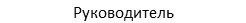 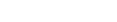 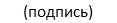 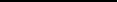 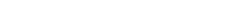 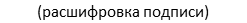 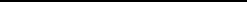 Приложение   15к Решению Совета депутатовМО Большеколпанское сельское поселение№ 17 от 13 мая 2021 г.Исполнение бюджетных ассигнований на реализацию  муниципальной программы за 1 квартал 2021 годаИсполнение бюджетных ассигнований на реализацию  муниципальной программы за 1 квартал 2021 годаИсполнение бюджетных ассигнований на реализацию  муниципальной программы за 1 квартал 2021 годаИсполнение бюджетных ассигнований на реализацию  муниципальной программы за 1 квартал 2021 годаИсполнение бюджетных ассигнований на реализацию  муниципальной программы за 1 квартал 2021 годаИсполнение бюджетных ассигнований на реализацию  муниципальной программы за 1 квартал 2021 годатыс.руб.№№ п/пНаименование объекта и виды работплан на 2021 г.исполнено за 1 квартал 2021 г.% исполнения к годуБюджетополучательМП "Устойчивое социально-экономическое развитие территории муниципального образования Большеколпанское сельское поселение Гатчинского муниципального района Ленинградской области на 2018-2024 гг."          54 628,60         4 962,50   9,1Администрация Большеколпанского сельского поселения Гатчинского муниципального района Ленинградской областиИтого:          54 628,60         4 962,50   9,1в том числе софинансирование с областным бюджетом в том числе софинансирование с областным бюджетом в том числе софинансирование с областным бюджетом в том числе софинансирование с областным бюджетом в том числе софинансирование с областным бюджетом 1Субсидии на обеспечение выплат стимулирующего характера учреждениям культуры Ленинградской области            1 692,60   423,1525,0Администрация Большеколпанского сельского поселения Гатчинского муниципального района Ленинградской области2прочие субсидии бюджетам сельских поселений  (Субсидия бюджетам поселений на реализацию обл.закона № 3-ОЗ)            1 059,30   0,000,0Администрация Большеколпанского сельского поселения Гатчинского муниципального района Ленинградской области3Субсидии, передаваемые бюджетам сельских поселений на мероприятия по борьбе с борщевиком Сосновского738,800,000,0Администрация Большеколпанского сельского поселения Гатчинского муниципального района Ленинградской области4прочие субсидии бюджетам сельских поселений  (Субсидия бюджетам поселений на реализацию обл.закона № 147-ОЗ)840,8836,6099,5Администрация Большеколпанского сельского поселения Гатчинского муниципального района Ленинградской области5Субсидии, передаваемые бюджетам сельских поселений на строительство контейнерных площадок546,000,000,0Администрация Большеколпанского сельского поселения Гатчинского муниципального района Ленинградской области6Субсидии бюджетам сельских поселений на софинансирование капитальных вложений в объекты муниципальной собственности5494,830,000,0Администрация Большеколпанского сельского поселения Гатчинского муниципального района Ленинградской областиИТОГО            4 877,50   1259,7525,8в том числе иные источники софинансированияв том числе иные источники софинансированияв том числе иные источники софинансированияв том числе иные источники софинансированияв том числе иные источники софинансирования1межбюджетные трансферты бюджетам сельских поселений ГМР на проведение мероприятий Праздничного календаря200,000,000,00Администрация Большеколпанского сельского поселения Гатчинского муниципального района Ленинградской области2межбюджетные трансферты бюджетам сельских поселений ГМР на ремонт автомобильных дорог общего пользования местного значения583,300,000,00Администрация Большеколпанского сельского поселения Гатчинского муниципального района Ленинградской областиИТОГО               783,30   0,00 0,00Итого по софинансированию:            5 660,80   1 259,75 22,3Приложение №21к Решению Совета депутатов                    МО Большеколпанское сельское поселение                    МО Большеколпанское сельское поселениеот " 13" мая 2021г.от " 13" мая 2021г.Сведения о  численности  муниципальных служащих органов местного самоуправления, работников муниципальных   учреждений и фактических затратах на их денежное содержание  по МО Большеколпанское сельское поселение  за 1 квартал 2021 года.Сведения о  численности  муниципальных служащих органов местного самоуправления, работников муниципальных   учреждений и фактических затратах на их денежное содержание  по МО Большеколпанское сельское поселение  за 1 квартал 2021 года.Сведения о  численности  муниципальных служащих органов местного самоуправления, работников муниципальных   учреждений и фактических затратах на их денежное содержание  по МО Большеколпанское сельское поселение  за 1 квартал 2021 года.Сведения о  численности  муниципальных служащих органов местного самоуправления, работников муниципальных   учреждений и фактических затратах на их денежное содержание  по МО Большеколпанское сельское поселение  за 1 квартал 2021 года.№№ ппПоказателиФактическая численность на 01.04.2021 года, чел.Оплата труда и начисления на оплату труда    за   1 квартал 2021 года, тыс. руб.Всего, в том числе:404838,931.Органы местного самоуправления администрации Большеколпанского сельского поселения122148,032.Работники  муниципальных учреждений МО Большеколпанское сельское поселение, в том числе:282 690,902.1.Работники учреждений культуры191 515,782.2.Работники учреждения по благоустройству91 175,12Об утверждении  порядка заслушивания ежегодных отчетов главы муниципального образования  Большеколпанское сельское поселение Гатчинского муниципального района  Ленинградской области и главы администрации  муниципального образования  Большеколпанское сельское поселение Гатчинского муниципального района  Ленинградской областиОб утверждении Положения о помощнике депутата совета депутатов муниципального образования муниципального образования Большеколпанское сельское поселениеГатчинского муниципального района  Ленинградской областиМесто для фотографии1.ФамилияФамилияИмяОтчествоОтчество2. Паспортные данные2. Паспортные данные2. Паспортные данные2. Паспортные данные3. Число, месяц, год и место рождения (село, деревня, город, район, область, край, республика, страна)3. Число, месяц, год и место рождения (село, деревня, город, район, область, край, республика, страна)3. Число, месяц, год и место рождения (село, деревня, город, район, область, край, республика, страна)3. Число, месяц, год и место рождения (село, деревня, город, район, область, край, республика, страна)4. Гражданство 4. Гражданство 4. Гражданство 4. Гражданство 5. Домашний адрес (адрес регистрации, фактического проживания)5. Домашний адрес (адрес регистрации, фактического проживания)5. Домашний адрес (адрес регистрации, фактического проживания)5. Домашний адрес (адрес регистрации, фактического проживания)6. Номер телефона, адрес электронной почты6. Номер телефона, адрес электронной почты6. Номер телефона, адрес электронной почты6. Номер телефона, адрес электронной почты9. Место работы, должность 9. Место работы, должность 9. Место работы, должность 9. Место работы, должность 10. Были ли Вы судимы (когда и за что)10. Были ли Вы судимы (когда и за что)10. Были ли Вы судимы (когда и за что)10. Были ли Вы судимы (когда и за что)“”20г. Подписьгербмуниципального образования Большеколпанское сельское поселение Гатчинского муниципального района Ленинградской области УДОСТОВЕРЕНИЕвыдано ___________ 20 __ года,действительно до ______________ 20___ года(действительно при предъявлении паспорта гражданина РФ)________________________________________________________________________является помощником депутата совета депутатов муниципального образования Большеколпанское сельское поселение Гатчинского муниципального района Ленинградской области ______________________ ___________ созыва по ____ избирательному округуПредседатель Совета депутатов _________________________________(подпись) (фамилия, инициалы)МПОб утверждении  порядка проведения антикоррупционной экспертизы нормативных правовых актов и проектов муниципальных нормативных правовых актов совета депутатов муниципального образования Большеколпанское сельское поселение Гатчинского муниципального района  Ленинградской областиКоличество проектов нормативных правовых актов, прошедших экспертизуВыявленные коррупциогенные факторы <1>, их количествоИнформация об устранении коррупциогенных факторовДополнительная информация <2>N п/пНаименование нормативного правового акта, прошедшего экспертизу, дата издания и номерДата подготовки экспертного заключенияВыявленные коррупциогенные факторы <1>Информация об устранении коррупциогенных факторовN п/пНаименование проекта нормативного правового акта, размещенного для проведения независимой антикоррупционной экспертизыРеквизиты поступившего заключения (дата, номер, кем составлено) <4>Выявленные независимым экспертом коррупциогенные факторы <1>Информация о результатах рассмотрения заключения, в том числе о направлении ответа эксперту <5>N п/пНаименование нормативного правового акта, подвергшегося независимой антикоррупционной экспертизе, дата издания и номерРеквизиты поступившего заключения (дата, номер, кем составлено) <4>Выявленные независимым экспертом коррупциогенные факторы <1>Информация о результатах рассмотрения заключения, в том числе о направлении ответа эксперту <5>